RAPORTO STANIE GMINY ŚLEMIEŃZA ROK 2020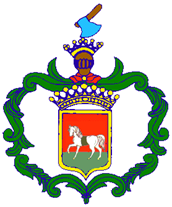 Raport o Gminie Ślemień za  2020r.1.Czym jest raport o Gminie Ślemień 2.Charakterystyka Gminy3.Zadania Wójta Gminy4.Zadania Rady Gminy5.Urząd Gminy6.Budżet Gminy7.Mienie komunalne gminy8.Wykonywanie uchwał rady gminy9.Inwestycje gminne10.Oświata  i wychowanie11.Współpraca z organizacjami pozarządowymi12.Opieka społeczna13.Gospodarka wodno-ściekowa14.Gospodarka komunalna  i mieszkaniowa15.Gospodarka odpadami i ochrona środowiska16.Fundusz sołecki17.Kultura1  Czym jest  Raport o stanie GminyRaport o stanie Gminy jest zestawieniem najważniejszych danych o naszym samorządzie wynikających z ustawy.Obejmuje podsumowanie działalności wójta gminy w roku 2020 i stanowi kompendium wiedzy   o sytuacji w gminie.Dokument ten został przygotowany na podstawie  obiektywnych danych  na podstawie rozwoju społeczno-gospodarczego  Gminy w 2020r. W raporcie nie oceniamy i nie komentujemy.Chcemy przekazać fakty przedstawione w czytelny sposób ,tak aby czytelnik mógł sobie wyrobić opinię o stanie naszego samorządu.Raport ten też jest również sprawozdaniem z pracy administracji publicznej.Zakres działania gminy jest bardzo szeroki i obejmuje zadania od edukacji, opieki, przez inwestycje,  gospodarkę wodno-ściekową, mieszkaniową ochronę środowiska po kulturę, sport i rekreację.Wszystkie działania  składają  się na jakość życia mieszkańców.2      Charakterystyka Gminy Ślemień Gmina Ślemień zlokalizowana jest w odległości ok. 14 km od Żywca, 40 km od Bielska Białej, 20 km od Suchej Beskidzkiej. W odległości około 28 km położony jest Korbielów, w którym znajduje się przejście graniczne południowej Polski. Gmina Ślemień zajmuje obszar 45,87 km2, a liczba mieszkańców wynosi około 3500 osób. W skład Gminy wchodzą trzy miejscowości: Ślemień, Kocoń i Las. Gmina jest dobrze skomunikowana z sąsiednimi terenami. Sieć drogową stanowi odcinek drogi wojewódzkiej o długości 8.6 km, 10.7 km dróg powiatowych oraz 36.0 km dróg gminnych. Przez teren gminy przebiega droga wojewódzka DW946 Oczków - Sucha Beskidzka oraz trzy odcinki dróg powiatowych. Komunikację gminną i międzygminną zapewniają lokalni prywatni przewoźnicy. Na terenie gminy nie ma linii kolejowych.Atutem regionu są walory krajobrazowe, bogate dziedzictwo kulturowe oraz szereg miejsc wartych zobaczenia.Siedziba Urzędu Gminy znajduje się w Ślemieniu.Liczba ludności  3496.Liczba gospodarstw rolnych  742.Liczba podmiotów gospodarczych działających na terenie gminy  146.Liczba zarejestrowanych bezrobotnych -wg stanu na  dzień 31.12.2020r. - 93 osób.w tym kobiet 51 -  mężczyzn 42  z prawem do zasiłku 17 osób.Długotrwale bezrobotni – 45 osób.Liczba dzieci w gminnych placówkach oświatowych /szkoła i przedszkola/ -403Liczba miejsc noclegowych 47 w  tym agroturystykach działających na terenie gminy 15.3        Szanowni Państwo, Z perspektywy minionego roku ,uważam, że był to rok bardzo pracowity i niezwykle ważny dla naszego samorządu.Z sukcesem zrealizowano znaczące i trudne przedsięwzięcia m.in. inwestycje drogowe, budowa chodników.  Aktywnie angażowaliśmy się w ochronę środowiska:  usuwaliśmy azbest, wspieraliśmy  proekologiczne inwestycje mieszkańców, wymienialiśmy źródła ciepła na bardziej przyjazne środowisku. Zmiany  w naszej gminie to również zasługa Państwa. Fundusze sołeckie zintegrowały społeczności  wiejskie, które wspólnie decydowały o przeznaczeniu środków finansowych.Drodzy Mieszkańcy naszej Gminy,Na dowód będący podsumowaniem naszej pracy ,oddaję w Wasze ręce Raport o stanie Gminy Ślemień. Jest to dokument będący zestawieniem obiektywnych  danych pozwalających ocenić i przeanalizować  różne zagadnienia, związane z rozwojem społeczno-gospodarczym Gminy Ślemień na przestrzeni minionego roku.Dziękuję za miniony czas, za pomoc Państwa, partnerską współpracę ,zaangażowanie i dbałość o nasze wspólne dobro.Raport opracowano w oparciu o materiały źródłowe udostępnione przez  pracowników Urzędu Gminy Ślemień oraz jednostek organizacyjnych.Raport o stanie gminy  za 2020r. zawiera dane na dzień 31 grudnia 2020r.W następnej kadencji czekają na nas kolejne wyzwania wiem, że przy dobrej współpracy z radnymi oraz Państwa uda nam się osiągnąć nasz wspólny cel, którym jest przywrócenie do świetności budynków użyteczności publicznej oraz wizerunku gminy.4	     Zadania   Rady Gminy w  Ślemieniu                  Kadencja 2018-2023Rada Gminy jest organem stanowiącym i kontrolnym gminy. Rada gminy kontroluje działalność wójta, gminnych jednostek organizacyjnych oraz jednostek pomocniczych.Zakres zadań i kompetencji precyzuje ustawa o samorządzie gminnym.Radni wybierani byli w wyborach powszechnych na okres 5 lat.Rada Gminy Ślemień liczy 15 radnych z 15 okręgów wyborczych /łącznie 3 sołectwa/.Radni ze swojego grona wyłonili Przewodniczącego Rady Gminy Pana Jarosława Jurczak oraz Wiceprzewodniczącego Pana Arkadiusza Kania.Rada gminy wypełniając ustawowy i statutowy  obowiązek ,powołała 6 Komisji rady gminy tj. Komisję Rewizyjną, Komisję Budżetową Polityki Gospodarczej i  Społecznej ,Komisję Oświaty Kultury ,Sportu i Turystyki, Komisję Bezpieczeństwa  Porządku Publicznego i Ochrony Przeciwpożarowej, Komisję ds. Ekologii i Rolnictwa, Komisję skarg, wniosków i petycji.Rada gminy jak i stałe komisje działały w oparciu o zatwierdzony roczny plan pracy. Rada Gminy w Ślemieniu  obradowała na 11 sesjach. Do Rady Gminy  wpłynęło 72 projekty uchwał, których autorem był, Wójt Gminy oraz pracownicy urzędu i jednostek organizacyjnych. Rada podjęła 72 uchwał, w tym 24 uchwały  z zakresu prawa miejscowego, podlegających publikacji w Dzienniku Urzędowym Województwa Śląskiego .Rada Gminy od 2018r. korzysta z systemu eSesja ,który usprawnia pracę Rady. Zapewnia samorządowym organom pełną transparentność. Umożliwia całkowitą jawność działania Rady na każdym etapie.W trakcie obrad sesji mieszkaniec ma możliwość w czasie rzeczywistym śledzić przebieg obrad, wyniki poszczególnych głosowań czy dyskusję. Transmisje z sesji można obejrzeć na stronie internetowej Urzędu Gminy.5        Urząd Gminy w ŚlemieniuPracownicy Urzędu.Urząd Gminy w Ślemieniu jest jednostką organizacyjną, przy pomocy której wójt realizuje zadania wynikające  z przepisów prawa oraz uchwał podejmowanych przez Radę Gminy. Urząd ma siedzibę w Ślemieniu przy ul. Krakowskiej 148.Na stanowiskach urzędniczych zatrudnionych jest 15 pracowników.Kadra pracuje w  referatach: Organizacyjnym, Finansowym , w Biurze Rady oraz w Urzędzie Stanu Cywilnego ,  oraz na samodzielnych stanowiskach pracy ,systematycznie podnosi swoje kwalifikacje poprzez szkolenia .Zakres działania urzędu jest bardzo szeroki, począwszy od księgowości i prowadzenia różnego rodzaju ewidencji /w tym mieszkańców i przedsiębiorców/,poprzez nadzór nad realizacją inwestycji, współpracę z podmiotami gospodarczymi ,dbałość o dobry stan techniczny obiektów użyteczności publicznej ,dróg wodociągów i kanalizacji, działania na rzecz środowiska naturalnego ,po współpracę z organizacjami pozarządowymi, organizowanie wydarzeń kulturalnych, sportowych i innych ,a także działania informacyjne i promocyjne.W urzędzie  uruchomiono następujące usługi:• możliwość wypełnienia i wysłania deklaracji na podatek leśny DL-1;• możliwość wypełniania i wysyłania deklaracji na podatek od środków transportowych DT-1;• możliwość wypełniania i wysyłania deklaracji na podatek od nieruchomości DN-1;• możliwość wypełniania i wysyłania deklaracji na podatek rolny DR-1;• możliwość wypełniania i wysyłania informacji w sprawie podatku leśnego IL-1;• możliwość wypełniania i wysyłania informacji w sprawie podatku od nieruchomości IN-1;• możliwość wypełnienia i wysłania informacji w sprawie podatku rolnego IR-1;• możliwość wypełniania i wysyłania wniosku o zezwolenie na stałą sprzedaż napojów alkoholowych;• możliwość wypełniania i wysłania wniosku o zezwoleniu na jednorazową sprzedaż alkoholów;• możliwość wypełniania i wysłania deklaracji na wywóz odpadów dla mieszkańców/przedsiębiorców;• płatności przez Internet za zobowiązania z tytułu podatku od nieruchomości osób fizycznych wraz                                                z udostępnieniem informacji dotyczących danych finansowych;• płatności przez Internet za zobowiązania z tytułu podatku od nieruchomości osób prawnych wraz                                                z udostępnieniem informacji dotyczących danych finansowych;• płatności przez Internet za zobowiązania z tytułu podatku od środków transportu wraz                                                                        z udostępnieniem informacji dotyczących danych finansowych;• płatności przez Internet za zobowiązania z tytułu wywozu odpadów komunalnych wraz                                                                          z udostepnieniem informacji dotyczących danych finansowych;• płatności przez Internet za zobowiązania z tytułu opłat za zezwolenia na sprzedaż alkoholu wraz                                                    z udostepnieniem informacji dotyczących danych finansowych;• płatności przez Internet za zobowiązania z tytułu dzierżawy wraz z udostępnieniem informacji dotyczących danych finansowych;• płatności przez Internet za zobowiązania z tytułu wieczystego użytkowania wraz                                                                                                z udostępnieniem informacji dotyczących danych finansowych.6     Budżet Gminy ŚlemieńInformacje finansowe  dotyczące Gminy ŚlemieńPodstawowe informacje o budżecie gminyPodstawą prawna gospodarki finansowej jednostki samorządu terytorialnego jest uchwała budżetowa. Budżet jednostki samorządu terytorialnego to roczny plan dochodów i wydatków oraz przychodów i rozchodów tej jednostki. Budżet Gminy Ślemień na 2020rok  został uchwalony przez Radę Gminy w Ślemieniu Uchwałą Nr XVIII.101.2019 na posiedzeniu w dniu 27 grudnia 2019 roku. Uchwała budżetowa uchwalana jest zgodnie z przepisami wynikającymi z ustawy z dnia 27 sierpnia 2009 roku o finansach publicznych. Ustawa ta reguluje również obowiązek opracowania i uchwalenia wieloletniej prognozy finansowej, która tworzona jest równolegle z uchwałą budżetową i obejmuje rok budżetowy oraz co najmniej trzy kolejne lata. Dochody budżetu gminy zaplanowano na kwotę 20 528 859,00zł, natomiast wydatki budżetu na kwotę 19 242 818,00zł. Nadwyżka budżetowa wynosiła natomiast 1 186 041,00zł.Wójt Gminy wykonuje budżet poprzez jednostki budżetowe, którymi są: Urząd Gminy w Ślemieniu, Szkoła Podstawowa im. ks. Jana Twardowskiego w Ślemieniu, Przedszkole Publiczne w Ślemieniu, Gminny Ośrodek Pomocy Społecznej w Ślemieniu oraz Szkolne Schronisko Młodzieżowe  w Ślemieniu. W związku z realizacją przez w/w jednostki zadań w różnych obszarach działań, w ciągu 2020 roku uchwała budżetowa podlegała wielu zmianom, które wynikały między innymi z konieczności dostosowania planu do bieżących potrzeb jednostek, realizacji nowych zadań, zmiany terminu realizacji itp. Mając powyższe na uwadze w 2020 roku Rada Gminy podjęła 10 uchwał dotyczących zmian w budżecie i budżetu Gminy Ślemień, z kolei Wójt Gminy skorzystał z upoważnienia wydając 42 zarządzenia zmieniające uchwałę budżetową.2.Informacje o budżecie Gminy Ślemień w 2020 rokuDochodyWykonanie dochodów budżetu Gminy Ślemień na dzień 31.12.2020r. wyniosło 22 642 533,39zł, co stanowi 95,74% planu, z czego wykonanie dochodów bieżących wynosiło 18 071 225,12zł przy planie w wysokości 18 736 394,42zł, a wykonanie dochodów majątkowych wynosiło 4 571 308,27zł przy planie w kwocie 4 914 715,10zł. Wykonanie dochodów własnych wyniosło 6 693 152,93zł przy planie 7 362 311,00zł, wykonanie i plan subwencji ogólnej 5 259 227,00zł, wykonanie dotacji celowych 9 107 625,94zł, przy planie w kwocie 9 169 516,57zł, a wykonanie środków na zadania współfinansowane z Unii Europejskiej 1 582 527,52zł, przy planie 1 860 054,95zł.WydatkiWykonanie wydatków budżetu Gminy Ślemień na dzień 31.12.2020r. wyniosło 178 384 209,38zł tj. 92,26% w stosunku do planu, z czego wykonanie wydatków bieżących wyniosło 16 676 792,77zł przy planie 17 821 941,70zł, a wykonanie wydatków majątkowych wyniosło 1 707 416,61zł przy planie 2 105 448,00zł. Stopień wykonania planu wydatków bieżących wyniósł 93,57% natomiast wydatków majątkowych 81,10%. Udział wykonanych wydatków majątkowych w wydatkach ogółem wyniósł 9,29%.Plan i wykonanie wydatków majątkowychNa dzień 31 grudnia 2020 roku plan wydatków majątkowych Gminy Ślemień obejmował następujące zadania:„Wykonanie map do dokumentacji projektowej na budowę kanalizacji sanitarnej i wodociągowej w sołectwie Kocoń i Las” oraz „Wykonanie mapy do celów projektowych na obszarze ok. 125 ha pod projekt sieci wodno-kanalizacyjnej w Sołectwie Las i Kocoń oraz przepompowni w Gminie Ślemień - etap 1 - opracowanie mapy roboczej w wersji cyfrowej potrzebnej do utworzenia koncepcji ww. zadaniaPlan 55 000,00zł, wykonanie – 5 000,00zł.W rozdziale 01010 zaplanowano kwotę 55 000,00zł na wykonanie map do dokumentacji projektowej na budowę kanalizacji sanitarnej i wodociągowej w sołectwach Kocoń i Las. W 2020 roku podpisano umowę na wykonanie mapy do celów projektowych pod projekt sieci wodno-kanalizacyjnej w Sołectwie Kocoń i Las oraz przepompowni w Gminie Ślemień - etap 1. W 2020 środki wydatkowano na opracowanie mapy roboczej w wersji cyfrowej potrzebnej do utworzenia koncepcji zadania. Kwota ogółem umowy wynosi 36 777,00zł z tego kwota do poniesienia w 2020 roku to 5 000,00zł, a w roku 2021 - 31 777,00zł. Zadanie wpisane zostało do wykazu przedsięwzięć pozycja  1.3.2.1. Kwota wydatkowanych środków w 2020 roku pochodzi z Funduszu Sołeckiego Sołectwa Las. „Udzielenie powiatowi pomocy finansowej na budowę chodnika przy drodze powiatowej ul. Jasnogórska”		Plan 162 576,00zł, wykonanie – 162 574,79zł.Środki wydatkowano na wsparcie prze gminę przedsięwzięcia realizowanego przez Powiat Żywiecki pod nazwą „Przebudowa drogi powiatowej Nr 1415 S od km 8+216 do km 8+546 wraz z budową chodnika i kanalizacji deszczowej od km 8+471 do km 9+411 (ul. Jasnogórska) w miejscowości Ślemień”. Wartość pomocy finansowej pokrywanej przez Gminę wynosiła 50% wkładu własnego w kwocie nie przekraczającej 127 302,34zł oraz w kwocie 35 272,45zł na pokrycie w 50% realizacji robót dodatkowych. Montaż finansowy tej kwoty przedstawiał się następująco: środki własne budżetu 112 574,79zł, środki przekazane przez Parafię 50 000,00zł.„Zwrot dotacji pobranych w nadmiernej wysokości  na usuwanie skutków klęsk żywiołowych w 2010 roku)”. Plan – 30 000,00zł, wykonanie – 30 000,00zł.Kwotę 30 000,00zł wydatkowano na dokonanie spłaty trzeciej raty należności głównej - zwrot dotacji celowej uzyskanej w roku 2010 na przeciwdziałanie i usuwanie skutków klęsk żywiołowych tj. na dofinansowanie zadania pod nazwą „Odbudowa mostu koło „Gacha” na potoku „Koconka” w miejscowości Las.  Harmonogram spłat należności głównej wraz z odsetkami i opłatą prolongacyjną przedstawia się następująco: rok 2018 – 46 919,00zł, rok 2019 – 37 368,00zł, rok 2020 – 43 755,00zł, rok 2021 – 44 955,00zł.„Zakup pieca konwekcyjnego na potrzeby Szkolnego Schroniska Młodzieżowego w Ślemieniu”. Plan – 24 400,00zł, wykonanie – 23 999,99zł. Zakupiony został piec konwekcyjny za kwotę 23 999,99zł przez Szkolne Schronisko Młodzieżowe.„Dotacje - dla mieszkańców  do wymiany źródeł ciepła w sektorze mieszkaniowym oraz dopłaty do montażu instalacji solarnych”. Plan – 13 500,00zł, wykonanie – 10 500,00zł.Kwotę 13 500,00zł zabezpieczono  na  dopłaty – dotacje dla mieszkańców  do wymiany źródeł ciepła w sektorze mieszkaniowym oraz dopłaty do montażu instalacji solarnych co wynika z realizowanego przez gminę projektu pn. „Opracowanie Planu Gospodarki Niskoemisyjnej w Gminie Ślemień”. W 2020 roku wypłacono dotację dla 7 mieszkańców (maksymalna wysokość dotacji dla jednego mieszkańca wynosi 1 500,00zł).„Przebudowa i nadbudowa zdegradowanego obiektu wraz z zakupem wyposażenia na potrzeby Centrum Społeczno-Kulturalnego w Ślemieniu”. Plan – 1 386 203,00zł, wykonanie –1 066 402,78zł. Gmina 12 czerwca 2019 roku podpisała umowę o dofinansowanie w/w projektu w ramach Regionalnego Programu Operacyjnego Województwa Śląskiego na lata 2014-2020 dla osi priorytetowej: X. Rewitalizacja oraz infrastruktura społeczna i zdrowotna, dla działania 10.3. Rewitalizacja obszarów zdegradowanych dla poddziałania 10.3.5. Zgodnie z umową planowane dofinansowanie ze środków RPO wynosi 85% wydatków kwalifikowalnych, a ze środków budżetu państwa 10%. W pierwszym 2020 roku na ten cel wydatkowano kwotę 1 06 402,78zł, a kwota zobowiązań wynosiła na 31.12.2020r. – 326 718,75zł. Zgodnie z aneksowaną umową na wykonanie zadania prace mają zostać zakończone do 30 kwietnia 2021r.„Koncepcja budowy małego zbiornika wodnego w gminie Ślemień”.Plan – 12 300,00zł, wykonanie – 12 300,00zł. Na opracowanie koncepcji budowy małego zbiornika wodnego w Gminie Ślemień wydatkowano kwotę 12 300,00zł.„Opracowanie dokumentacji projektowej na budowę odcinka chodnika  w ciągu drogi  powiatowej na terenie Gminy Ślemień: nr 1413 ul. Krakowska w Ślemieniu - odcinek 8+059 km – 9+598 km”. Plan – 10 572,00zł, wykonanie – 10 572,00zł. Na kwotę wykonania składa się wydatek poniesiony na opracowanie w/w dokumentacji projektowej.„Utwardzenie terenu przy budynku wielofunkcyjnych w Lasie          z przeznaczeniem na cele kulturalne wraz z funkcją miejsc postojowych”Plan 110 000,00zł, wykonanie – 106 255,89zł.Na realizację w/w zadania Gmina otrzymała pomoc finansową z budżetu Województwa Śląskiego w formie dotacji celowej w ramach Marszałkowskiego Konkursu „Inicjatywa Sołecka” w 2020 w kwocie 60 000,00zł. „Przebudowa drogi gminnej nr G000054 "k./Palichleba" w Koconiu od km 0+351 do km 0+058 na działce o nr ewid. 2223. Etap I utwardzenie kamieniem”.Plan 34 000,00zł, wykonanie – 34 000,00zł.Kwotę 30 534,00zł wydatkowano w ramach Funduszu Sołeckiego Sołectwa Kocoń, przedsięwzięcie pod nazwą „Poprawa stanu nawierzchni istniejących dróg gminnych w miejscowości Kocoń (nr 2218/5, 2222/1, 135/1, ul. Obok Krzyża oraz drogi Obok Palichleba).„Dotacja celowa dla Żywieckiego Parku Etnograficznego w Ślemieniu na wykonanie kotłowni centralnego ogrzewania oraz wewnętrznej instalacji wod-kan. w wilii ze Skawy - obiekcie Żywieckiego Parku Etnograficznego”.Plan 43 107,00zł, wykonanie – 43 107,00zł.Środki w wysokości równej wykonaniu Gmina pozyskała w formie dotacji celowej od Urzędu Marszałkowskiego, a następnie przekazała je do realizacji instytucji kultury tj. Żywieckiemu parkowi Etnograficznemu.„Dotacja celowa dla Ochotniczej Straży Pożarnej w Koconiu na dofinansowanie zakupu specjalistycznego samochodu gaśniczo pożarniczego wraz z wyposażeniem”.		Plan 30 000,00zł, wykonanie – 14 832,00zł.Gmina Ślemień w 2020 roku zajęła pierwsze miejsce w drugiej edycji akcji profrekwencyjnej "Bitwa o wozy" otrzymując tym samym kwotę 800 000,00zł na zakup nowego wozu bojowego. Środki zostały przyznane jednostce Ochotniczej Straży Pożarnej w Koconiu. Na dofinansowanie w/w zakupu przekazano z budżetu gminy dotację w kwocie 14 832,00zł. „Zakup dekoracji świetlnych na rynek - świąteczne iluminacje (choinka)”.	Plan 10 000,00zł, wykonanie – 9 700,00zł.Za kwotę 9 700,00zł zakupiono świąteczne dekoracje świetlne na rynek w Ślemieniu tj. choinkę stożkową o wysokości 6m wraz z dekoracjami (iluminacjami).„Przebudowa parkingu na działce gminnej 505/1 w Ślemieniu”.	Plan 37 000,00zł, wykonanie – 36 960,00zł.Zadanie zostało sfinansowane środkami z Rządowego Funduszu Inwestycji Lokalnych. „Przebudowa odcinka drogi gminnej nr G27 w miejscowości Las, ul. Komonieckiego na nieruchomości stanowiącej działkę drogową oznaczoną geodezyjnie nr 680”.Plan 35 615,00zł, wykonanie – 35 556,23zł.Zadanie zostało sfinansowane w kwocie 34 942,23zł środkami z Rządowego Funduszu Inwestycji Lokalnych.„Przebudowa nawierzchni wokół Rynku w Ślemieniu”.		Plan 20 000,00zł, wykonanie – 20 000,00zł.Dokonano przebudowy parkingu na Rynku w Ślemieniu. W efekcie przebudowy zostały utworzone nowe miejsca postojowe. Zadanie zostało sfinansowane środkami z Rządowego Funduszu Inwestycji Lokalnych. „Przebudowa odcinka drogi gminnej w miejscowości Kocoń przy budynku Ochotniczej Straży Pożarnej w Koconiu”.	Plan 24 615,00zł, wykonanie – 24 349,69zł.Zadanie w kwocie 23 734,69zł zostało sfinansowane środkami z Rządowego Funduszu Inwestycji Lokalnych.„Termomodernizacja budynku Filii w Lasie Szkolnego Schroniska Młodzieżowego w Ślemieniu wraz z montażem kolektorów słonecznych”.Plan 8 560,00zł, wykonanie – 3 306,24zł.W 2020 roku wyłoniono wykonawcę i podpisano umowę na wykonanie powyższego zadania, z terminem wykonania i płatności w 2021 roku. W 2020 roku kwotę 3 306,24zł wydatkowano na zakup tablicy informacyjnej oraz na pokrycie kosztów inspektora nadzoru za październik i listopad 2020r. „Wykonanie podjazdu wraz z parkingiem przed budynkiem Szkolnego Schroniska Młodzieżowego w Ślemieniu i OSP Ślemień”.Plan 36 000,00zł, wykonanie – 36 000,00zł.Zadanie zostało zrealizowane przez Szkolne Schronisko Młodzieżowe w Ślemieniu. „Wykonanie klatki schodowej zewnętrznej stalowej wraz z projektem technicznym w budynku Przedszkola w Lasie”.Plan 22 000,00zł, wykonanie – 22 000,00zł.Zadanie zostało zrealizowane przez Przedszkole Publiczne w Ślemieniu.Kwotę 5 000,00zł wydatkowano w ramach Funduszu Sołeckiego Sołectwa Las przedsięwzięcie pod nazwą Dofinansowanie wykonania wyjścia ewakuacyjnego w budynku Przedszkola w Lasie.Przychody i rozchodyPlan przychodów na dzień 31.12.2020r. wynosił 426 501,13zł i jego źródła to: wolne środki jako nadwyżka środków pieniężnych na rachunku bieżącym budżetu jednostki samorządu terytorialnego w wysokości 384 510,00zł, niewykorzystane środki pieniężne na rachunku bieżącym budżetu, wynikające z rozliczenia dochodów i wydatków nimi finansowanych związanych ze szczególnymi zasadami wykonywania budżetu określonymi w odrębnych ustawach w wysokości                          41 991,13zł.Na kwotę wykonania 454 120,47zł składają się wolne środki w wysokości 412 129,34zł, oraz niewykorzystane środki pieniężne, o których mowa w art. 217 ust.2 pkt. 8 ustawy o finansach publicznych w wysokości 41 991,13zł. Na ogólną kwotę planowanych rozchodów w wysokości 4 150 220,95zł składały się następujące pozycje: spłata rat kapitałowych przypadających na 2020 rok zaciągniętego w 2013 roku kredytu - 360 000,00zł, spłata rat kapitałowych przypadających na 2020 rok zaciągniętej w 2010 roku pożyczki w WFOŚiGW w Katowicach – 97 096,00zł, spłata zaciągniętej w 2019 roku pożyczki na wyprzedzające finansowanie działań finansowanych ze środków pochodzących z budżetu Unii Europejskiej - 809 124,95zł oraz przelewy na rachunki lokat – 2 884 000,00zł.Na kwotę wykonania tj. 1 266 220,95zł składa się spłata pożyczki w wysokości               97 096,00zł, spłata rat kredytu w wysokości 360 000,00zł oraz spłata pożyczki na wyprzedzające finansowanie działań finansowanych ze środków pochodzących z budżetu Unii Europejskiej w wysokości 809 124,95zł.Wyniki budżetuDochody gminy na dzień 31.12.2020r. zostały realizowane w wysokości 22 642 533,39zł. Na realizację zadań gminnych wydatkowano z kolei kwotę 18 384 209,38zł. Budżet zamknął się po stronie wykonania nadwyżką w wysokości 4 258 324,01zł, przy planowanej w kwocie 3 723 719,82zł. Saldo operacyjne budżetu (dochody bieżące – wydatki bieżące)  osiągnęło wartość dodatnią i wyniosło 1 394 432,35zł, przy planowanej kwocie 914 452,72zł.Saldo operacyjne brutto budżetu (dochody bieżące – wydatki bieżące bez odsetek od kredytów i pożyczek) osiągnęło wartość 1 297 012,70zł.Saldo operacyjne netto budżetu (dochody bieżące – wydatki bieżące – spłata zadłużenia tj. raty kapitałowe i odsetkowe) osiągnęło również wartość dodatnio i wynosiło 30 791,75zł. Zadłużenie budżetu gminyZadłużenie z tytułu zaciągniętych pożyczek oraz kredytów na 31 grudnia 2020 roku  wyniosło 3 816 525,64zł.Gmina posiadała zadłużenie z następujących tytułów zaciągniętej w 2010 roku pożyczki w Wojewódzkim Funduszu Ochrony Środowiska i Gospodarki Wodnej  w Katowicach w wysokości 387 320,64zł, której termin spłaty przypada na 2022 rok, oraz kredytu konsolidacyjnego zaciągniętego w roku 2013 w Getin Noble Banku w wysokości 3 429 205,00zł, którego termin spłaty przypada na 2026 rok.Wskaźnik zadłużenia na koniec 2020 roku obliczony jako stosunek kwoty długu do planowanych dochodów wyniósł 16,86%. Wieloletnia prognoza finansowaHarmonogram spłat i obsługi zadłużenia Zgodnie z uwaloną na lata 2021-2027 uchwałą Nr XXIX.176.2020 Rady Gminy w Ślemieniu z dnia 29 grudnia 2020 roku w sprawie Wieloletniej Prognozy Finansowej harmonogram spłat i obsługi zadłużenia obejmuje okres do 2026 roku i zakłada następujące wielkości:Raty kapitałowe2021 rok	-	457 096,00zł2022 rok	-	900 224,64zł2023 rok	-	610 000,00zł2024 rok	-	610 000,00zł2025 rok	-	610 000,00zł2026 rok	-	629 205,00złRaty odsetkowe2021 rok	-	111 603,00zł2022 rok	-	  98 345,00zł2023 rok	-	  73 247,00zł2024 rok	-	  52 359,00zł2025 rok	-	  32 172,00zł2026 rok	-	  12 066,00złRelacja zrównoważenia wydatków bieżących, o których mowa w art. 242 ustawy, czyli prognoza nadwyżki operacyjnej na lata objęte Wieloletnią Prognozą Finansową tj. 2021-2027 przedstawia następujące wielkości:2021 rok	-	   470 958,00zł2022 rok	-	1 278 040,00zł2023 rok	-	   938 182,00zł2024 rok	-	1 081 969,00zł2025 rok	-	1 231 055,00zł2026 rok	-	1 407 009,00zł2027 rok	-	1 582 672,00złW całym okresie utrzymana została relacja z art. 242 (brak deficytu bieżącego). Ponadto wynik finansowy budżetu został sprowadzony do 0 oraz  nie planowano zaciągnięcia nowych zobowiązań z tytułu kredytów i pożyczek długoterminowych, jak też emisji obligacji w całym okresie objętym Wieloletnią Prognozą Finansową.  Prognoza limitu zadłużenia na lata 2021- 2027 (relacja z art. 243 ustawy o finansach publicznych)Zgodnie z art. 243 ust. 1 ustawy z dnia 27 sierpnia 2009 r. o finansach publicznych (t.j. Dz. U. z 2019 r. poz. 869 z późn. zm.) od 1 stycznia 2014 r. obowiązuje indywidualny wskaźnik zadłużenia dla samorządów. Według przepisów roczna wartość spłat zobowiązań i ich obsługi do planowanych dochodów bieżących pomniejszonych o dotacje i środki przeznaczone na cele bieżące nie może przekroczyć wskaźnika maksymalnej obsługi zadłużenia uwzględniającego wyłączenia wskazane w art. 243 ust. 3, 3a oraz 3b powyższej ustawy.Od 1 stycznia 2020 r. wskaźnik faktycznej obsługi zadłużenia został uzupełniony o umowy, które wywołują skutki ekonomiczne podobne do kredytu, pożyczki, depozytu czy emisji papierów wartościowych (zaciągnięte po 1 stycznia 2019 roku). Włączenie do wskaźnika obsługi zadłużenia ww. umów dotyczy zarówno spłaty rat, jak również wydatków bieżących na ich obsługę (odsetki, prowizje, opłaty).Natomiast na podstawie art. 15zob ust. 2 ustawy z dnia 2 marca 2020 r. o szczególnych rozwiązaniach związanych z zapobieganiem, przeciwdziałaniem i zwalczaniem COVID-19, innych chorób zakaźnych oraz wywołanych nimi sytuacji kryzysowych, ustalając relację ograniczającą wysokość spłaty długu JST:na lata 2020-2025 wydatki bieżące budżetu tej jednostki podlegają pomniejszeniu o wydatki bieżące na obsługę długu;na rok 2021 i lata kolejne wydatki bieżące budżetu tej jednostki podlegają pomniejszeniu o wydatki bieżące poniesione w 2020 r. w celu realizacji zadań związanych z przeciwdziałaniem COVID-19.Kształt indywidualnego wskaźnika obsługi zadłużenia został obliczony zgodnie z wytycznymi dla okresów dostosowawczych, tj.:na lata 2020-2025 w oparciu o art. 9 ust. 1 ustawy z dnia 14 grudnia 2018 r. o zmianie ustawy o finansach publicznych oraz niektórych innych ustaw;od roku 2026 w oparciu o art. 9 ust. 2 ustawy z dnia 14 grudnia 2018 r. o zmianie ustawy o finansach publicznych oraz niektórych innych ustaw.Kształtowanie się relacji z art. 243 uofpWydatki objęte limitem Wydatki objęte limitem związane są z zamiarem realizacji przez Gminę projektów i zadań ujętych w wykazie przedsięwzięć. Kwoty wydatków objętych limitem na lata 2021 -2027 zgodnie z w/w uchwałą  przedstawiają się następująco:W ramach wydatków na programy, projekty lub zadania związane z programami realizowanymi z udziałem środków, o których mowa w art.5 ust.1 pkt. 2 i 3 ustawy z dnia 27 sierpnia 2009.r. o finansach publicznych (Dz. U. Nr 157, poz.1240, z późn. zm.):Wydatki bieżące – rok 2021 kwota 412 929,00zł, rok 2022 kwota 602 868,00zł;Projekt "Zdrowy pracownik Urzędu Gminy w Ślemieniu" - Poprawa warunków pracy pracowników Urzędu Gminy w Ślemieniu – limit 2021 97 063,00zł,„Aktywizacja społeczna i integracja mieszkańców w ramach działalności Centrum Społeczno-Kulturalnego w Ślemieniu” limit 2021 – 250 000,00zł, limit 2022 – 134 208,00zł,„Rozwój usług społecznych w Gminie Ślemień” limit wydatków 2022 – 414 670,00zł,„Projekt: Międzynarodowa mobilność kadry edukacji szkolnej – Co dwie głowy to nie jedna. Rozwijanie potencjału osób oraz instytucji poprzez realizację działań polegających na ponadnarodowej mobilności” limit 2021 – 65 866,00zł, limit 2022 – 53 990,00zł.Wydatki majątkowe – kwota 2 601 611,00zł;„Przebudowa i nadbudowa zdegradowanego obiektu wraz z zakupem wyposażenia na potrzeby Centrum Społeczno - Kulturalnego w Ślemieniu”  limit 2021 – 1 036 470,00zł,„Termomodernizacja budynku Filii w Lasie Szkolnego Schroniska Młodzieżowego w Ślemieniu wraz z montażem kolektorów słonecznych” limit 2021 – 452 640,00zł,„Słoneczna Żywiecczyzna II – Poprawa środowiska naturalnego poprzez dostawę i montaż urządzeń odnawialnych źródeł energii”  limit 2021 1 112 501,00zł.W ramach wydatków na programy, projekty lub zadania związane z umowami partnerstwa publiczno - prywatnego:Wydatki bieżące – 0,00zł;BrakWydatki majątkowe - 0,00zł;BrakW ramach wydatków na programy, projekty lub zadania pozostałe (inne niż wymienione w pkt 1.1 i 1.2):Wydatki bieżące – limit 2021 – 51 360,00zł, limit 2022 – 4 095,00zł, limit 2023 – 3 740,00zł, limit 2024 – 3 704,00zł, limit 2025 – 3 740,00zł, limit 2026 – 240,00zł, limit 2027 – 240,00zł;„Czynsz dzierżawny pow. drogi leśnej – Dzierżawa 0,105 ha pow. drogi leśnej obrębu ewidencyjnego Ślemień na odcinku 300 mb i szerokości 3,5m” limity wydatków dla lat 2021-2027 – 140,00zł,„Dzierżawa gruntów o pow. 0,6600ha stanowiących część działki ewid. 5036/10  - wydzierżawiony teren przeznaczony będzie pod ścieżkę zdrowia” limit wydatków dla roku 2021 wynosi 431,00zł oraz dla roku 2022 – 355,00zł,„Roczny czynsz dzierżawny gruntów przeznaczonych pod ścieżkę turystyczno – rekreacyjną „Jasna Górka" w Ślemieniu, limit 2019” limit wydatków dla lat 2021 – 2027 – 100,00zł,„Zmiana części obowiązującego Miejscowego Planu Zagospodarowania Przestrzennego Gminy Ślemień  - Aktualizacja obowiązującego Miejscowego Planu Zagospodarowania Przestrzennego” limit dla 2021 roku – 36 900,00zł,„Wpłaty na Fundusz Remontowy dla właścicieli lokali wyodrębnionych mieszczących się w budynku Ośrodka Zdrowia w Ślemieniu przy ul. Żywiecka 5 w Ślemieniu” limit wydatków na 2021-2024 – 3 500,00zł,„Wykonanie usługi geodezyjnej – rozgraniczenie nieruchomości położonych w miejscowości Pewel Ślemeńska – Regulacja stanu prawnego na gruncie” limit dla 2021  roku – 5 289,00zł,„Wykonanie usługi geodezyjnej – rozgraniczenie działki o nr 3162/18 z działkami sąsiednimi o nr 3162/19 i 3162/17 w miejscowości Ślemień – uregulowanie stanu na gruncie” limit wydatków dla 2021 roku – 5 000,00zł.Wydatki majątkowe – limit 2021 – 31 777,00zł; „Wykonanie mapy do celów projektowych na obszarze ok. 125 ha pod projekt sieci wodno-kanalizacyjnej w Sołectwie Las i Kocoń oraz przepompowni w Gminie Ślemień – etap 1 – opracowanie mapy roboczej w wersji cyfrowej potrzebnej do utworzenia koncepcji ww. zadania” limit wydatków dla 2021 roku – 31 777,00zł. Szczegółowe informacje na temat wykonania budżetu za 2020 rok dostępne są w Sprawozdaniu z wykonania budżetu Gminy Ślemień zawierającym część tabelaryczną i opisową. Sprawozdanie to podlega przesłaniu do regionalnej izby Obrachunkowej celem zaopiniowania. Wójt Gminy Ślemień dnia 12 kwietnia 2021 roku otrzymał pozytywną opinię o przedłożonym sprawozdaniu z wykonania budżetu Gminy Ślemień za 2020 rok.7 Mienie komunalneRozdział 1 GRUNTY KOMUNALNE I DROGIPowierzchnia i wartość gruntów w Gminie Ślemień na dzień 31 grudzień 2020:Grunty komunalne wraz z gruntami zabudowanymi  - 84,1312 ha, wartość  12 341 474,27 zł.Grunty oddane w trwały zarząd - 1,425 ha, wartość 213 594,58 zł. (Szkoła Podstawowa Ślemień, Przedszkole Publiczne w Ślemieniu, Szkolne Schronisko Młodzieżowe  Ślemień, dz. nr 207/18 i 207/21 działki drogowe o/schroniska)Grunty ujęte w ewidencji pozabilansowej pozostające we władaniu Gminy 3,37 ha,  
wartość 644 430,00 zł.Dodatkowo Gmina Ślemień dzierżawi 6 ha gruntów od Nadleśnictwa Jeleśnia dla potrzeb Żywieckiego Parku Etnograficznego w Ślemieniu.Łączna długość dróg na terenie Gminy Ślemień wynosi 55 323 m z tego: - 8 870 m to drogi wojewódzkie,- 10 420 m to drogi powiatowe,- 36 233 m to drogi gminne, Rozdział 2 DANE O ZMIANIE W STANIE MIENIA OD DNIA ZŁOŻENIA POPRZEDNIEJ INFORMACJIW 2020 r. Gmina Ślemień Decyzją Wójta Gminy Ślemień RIBR.6831.18.2020 z dnia 09.11.2020 r. na mocy art. 98 ust. 1 ustawy z dnia 21 sierpnia 1997 r. o gospodarce nieruchomościami, Gmina Ślemień nabyła własność działek nr ew. 1182/9 o pow. 0,0028 ha,  nr ew. 1181/10 o pow. 0,0034 ha, położonych w Koconiu.  Rozdział 3 BUDYNKI I BUDOWLE KOMUNALNEBudynki mieszkalne Na dzień 31.12.2020 r. Gmina jest współwłaścicielem budynku „Ośrodka Zdrowia” położonego w Ślemieniu na działce nr 181/3. Do lokali mieszkalnych znajdujących się w budynku przypisane są udziały we własności nieruchomości gruntowej oraz w częściach wspólnych budynku.Budynki niemieszkalneGmina posiadała 1 budynek niemieszkalny tj. budynek administracyjny Urzędu Gminy, w którym część pomieszczeń wynajmowanych jest przez Bank Spółdzielczy w Gilowicach na prowadzenie punktu kasowego 
i bankomatu oraz przez Orange Polska i Agencji Ubezpieczeniowej.Strażnice i hangaryGmina posiada strażnicę OSP wraz z garażem w Koconiu, która w 2013 roku została użyczona Gminnemu Ośrodkowi Kultury w Ślemieniu.W budynku tym mieści się świetlica wiejska, zaplecze kuchenne, garaż dla samochodu bojowego, oraz siedziba OSP Kocoń i Koła Gospodyń Wiejskich.Obiekty szkolne i przedszkolneGmina posiada:- 1 obiekt szkolny: budynek Szkoły Podstawowej w Ślemieniu,- 1 obiekt przedszkolny: budynek byłej fili Szkoły Podstawowej w Lasie. W budynku mieści się Oddział Przedszkola Publicznego w Lasie, filia Gminnej Biblioteki Publicznej, siedziba KGW Las, siedziba GOK, Gminny Ośrodek Pomocy Społecznej. Budynki przekazane są w trwały zarząd.Ośrodki kulturyBudynek Gminnego Ośrodka Kultury „Jemioła” w Ślemieniu. Ponadto na terenie Gminy Ślemień funkcjonuje Żywiecki Park Etnograficzny (skansen) – muzeum w organizacji powołany uchwałą Rady Gminy Ślemień nr XXXIII.175.2013 z dnia 25.01.2013 roku.Ośrodki Sportu i Rekreacji- boisko sportowe wraz z budynkiem szatniowo – gospodarczym i szatnią sportową, plac zabaw i siłownia plenerowa (oddana do użytku w 2018r.) W 2012 roku  użyczono obiekt Gminnemu Ośrodkowi Kultury 
w Ślemieniu,- boisko sportowe w Lasie, - boisko sportowe z nawierzchnia sztuczną przy Szkole podstawowej w Ślemieniu, - park obok Ośrodka Zdrowia wraz z oświetleniem,- budynek wielofunkcyjny „Kuba” w Lasie oraz obiekty aktywnego wypoczynku. W budynku tym mieści się schronisko młodzieżowe, świetlica wiejska, sala bankietowa z zapleczem kuchennym oraz siedziba OSP Las,- budynek wielofunkcyjny w Ślemieniu. W budynku tym mieści się Szkolne Schronisko Młodzieżowe, Przedszkole Publiczne, sala bankietowa z zapleczem kuchennym, garaż na 3 samochody bojowe OSP Ślemień, siedziba OSP. Budynki wielofunkcyjne w Lasie i w Ślemieniu zostały przekazane w trwały zarząd Szkolnemu Schronisku Młodzieżowemu.Rozdział 4 CHARAKTERYSTYKA INFRASTRUKTURY KOMUNALNEJSieć sanitarna i wodociągowa Gmina posiada sieć sanitarną i wodociągową. W skład tej infrastruktury wchodzi m.in. ujęcie wody (studnia głębinowa) przy ulicy Jodłowej w Ślemieniu oraz stację uzdatniania wody przy ulicy Widokowej. Ponadto Gmina posiada budynek Oczyszczalni Ścieków. Sieć sanitarna i wodociągowa oraz budynek Oczyszczalni Ścieków są wydzierżawiane ZUK Sp. z o.o. Rozdział 5 ŚRODKI TRANSPORTOWEGmina posiada następujące środki  transportu i pojazdy:4 samochody bojowe: OSP Las 2 (Lublin i Star), OSP Ślemień 2 (Star, Volvo – samochód ratowniczo-gaśniczy 4x4 zakupiony w ramach projektu współfinansowanego ze środków UE 
w 2018r. ),Samochód marki Fiat Doublo Multijet (zakupiony przez Szkolne Schronisko Młodzieżowe 
w Ślemieniu)Rozdział 6 DOCHODY Z TYTUŁU WYKONANIA PRAWA WŁASNOŚCI I INNYCH PRAW MAJĄTKOWYCH  ORAZ WYKONANIA POSIADANIADochody z tytułu nieruchomości wynajmowanych:- pomieszczenie w budynku Ośrodka Zdrowia - średni miesięczny czynsz za wynajem pomieszczeń na prowadzenie działalności w zakresie ochrony zdrowia – 1 099,36 zł.- lokale użytkowe mieszczące się w budynku administracyjnym Urzędu Gminy: czynsz za wynajem lokalu na prowadzenie punktu kasowego wynosił średniomiesięcznie 1 213,95 zł, czynsz za wynajem lokalu pod centralę telefoniczną wynosił miesięcznie 793,61 zł, czynsz za wynajem lokalu na prowadzenie działalności ubezpieczeniowej 63,00 zł.Dochody z tytułu nieruchomości wydzierżawionych:- czynsz za grunty mienia komunalnego Gminy Ślemień wydzierżawione na obwody łowieckie oraz na cele rolnicze i składnice drewna wyniósł w 2020 roku 770,33 zł.- opłata za korzystanie z przystanków autobusowych na terenie Gminy Ślemień w 2020 roku wyniosła 
5 205,40 zł brutto (w tym netto  4 232,47 zł)- średniomiesięczny czynsz za dzierżawę części działki 505/1 (kwiaciarnia „Maciejka”) 315,00 zł,- średniomiesięczny czynsz za dzierżawę sieci kanalizacyjnej i oczyszczalni 2 042,17 zł- średniomiesięczny czynsz za dzierżawę sieci wodociągowej 2 042,17 złDochody z tytułu opłat rocznych za posiadanie prawa trwałego zarządu przez jednostki podległe:Szkolne Schronisko Młodzieżowe – (zwolnione z opłaty za trwały zarząd)Przedszkole Publiczne w Ślemieniu - (zwolnione z opłaty za trwały zarząd)Szkoła Podstawowa w Ślemieniu – (zwolnione z opłaty za trwały zarząd) Dochody z tytułu użytkowania wieczystego:- użytkowanie wieczyste działki 661/5 o pow. 0,0485 ha zostało ustanowiono dla Pani Ivetta Kamińska – opłata roczna 578,70 zł, - użytkowanie wieczyste działek 665/1, 666 i 667 o łącznej pow. 0,1562 ha 276,00 zł (667-13,80 zł, 665/1 i 666 – 262,20 zł) - stan wg ewidencji gruntów i budynków Starostwa Powiatowego w Żywcu.Rozdział 7 – INNE NIŻ WŁASNOŚĆ PRAWA MAJATKOWEOgraniczone prawa rzeczoweW Gminie Ślemień w ogólnej wartości wierzytelności zabezpieczone hipoteką są wierzytelności o łącznej wartości 89 696,50 zł. Wpisy hipoteczne dotyczą osób fizycznych. Wierzytelności Wartość wierzytelności Gminy Ślemień  z tytułu zaległości podatkowych i cywilnoprawnych według stanu na dzień 31 grudnia 2020 roku wyniosła  196 500,24 zł.Użytkowanie wieczysteGmina nie posiada gruntów w użytkowaniu wieczystym. Grunty oddane przez Gminę w użytkowanie wieczyste zajmują powierzchnię 0,2047 ha, zgodnie z informacją zawartą w Rozdziale 6 pkt 4Udziały w spółkachGmina Ślemień posiada udziały w Banku Spółdzielczym w Gilowicach w wysokości 1 800,00 zł, a także 
21 udziałów po 1 000,00 zł każdy w BESKID Żywiec Sp. z o.o. Gmina Ślemień posiada 100% udziałów w spółce prawa handlowego. Jest to 3 400 udziałów o wartości nominalnej po 843,00 zł każdy w spółce o nazwie Zakład Usług Komunalnych Ślemień Sp. z o.o.AkcjeGmina nie posiada akcji.PosiadanieW Gminie nie występuje stan posiadania. 8     Realizacja uchwał Rady Gminy w zakresie:Ochrony środowiskaUchwała nr XXI.122.2020 Rady Gminy w Ślemieniu z dnia 27 luty 2020 r. w sprawie zwolnienia w części z opłaty za gospodarowanie odpadami komunalnymi właścicieli nieruchomości zabudowanych budynkami mieszkalnymi jednorodzinnymi kompostujących bioodpady w kompostowniku przydomowymUchwała nr XXI.123.2020 Rady Gminy w Ślemieniu z dnia 27 luty 2020 r. w sprawie wzoru deklaracji o wysokości opłaty za gospodarowanie odpadami komunalnymi składanej przez właściciela nieruchomości oraz warunków i trybu składania deklaracji za pomocą środków komunikacji elektronicznejUchwała nr XXVI.152.2020 Rady Gminy w Ślemieniu z dnia 12 października 2020 r. w sprawie przyjęcia Regulaminu utrzymania czystości i porządku na terenie gminy ŚlemieńUchwała nr XXVI.153.2020 Rady Gminy w Ślemieniu z dnia 12 października 2020 r. w sprawie szczegółowego sposobu i zakresu świadczenia usług w zakresie odbierania odpadów komunalnych od właścicieli nieruchomości i zagospodarowania tych odpadów w zamian za uiszczoną opłatęUchwały regulują kwestię opłat za gospodarowanie odpadami komunalnymi w związku ze zwiększeniem kosztów funkcjonowania systemu gospodarki odpadamiUchwała Nr XV.86.2019 Rady Gminy w Ślemieniu z dnia 31 października 2019 r. w sprawie przyjęcia „Programu współpracy Gminy Ślemień z organizacjami pozarządowymi oraz podmiotami uprawnionymi, o których mowa w ustawie o działalności pożytku publicznego i o wolontariacie na rok 2020”Zgodnie z uchwałą ogłoszono konkurs ofert na realizację zadań publicznych z zakresu upowszechniania kultury fizycznej i sportu oraz tzw. regrantingu Podpisano 4 umowy z podmiotami wyłonionymi w konkursach. Na realizację określonych w konkursach przeznaczono 26 000 zł. Zadania realizowano do 30 listopada, a wszystkie podmioty złożyły sprawozdania zgodnie z umowami do 31 grudnia. Uchwała nr XXI.121.2020 Rady Gminy w Ślemieniu z dnia 27 lutego 2020 r. w sprawie przyjęcia programu opieki nad zwierzętami bezdomnymi oraz zapobiegania bezdomności zwierząt na terenie Gminy Ślemień w 2020 rokuW ramach realizacji uchwały w 2020r. nie przekazano zwierząt do schroniska należącego do Stowarzyszenia Futrzany los oraz udzielono dwukrotnej pomocy zwierzętom poszkodowanym w zdarzeniach drogowych. Całkowity koszt realizacji programu wyniósł 6500,00 zł.Oświaty i opieki nad dziećmi do lat 31.Uchwała nr XXII.128.2020 Rady Gminy w Ślemieniu z dnia 16 kwietnia 2020 r.  w sprawie planu dofinansowania form doskonalenia zawodowego nauczycieli zatrudnionych w szkołach i przedszkolach, dla których organem prowadzącym jest Gmina Ślemień na rok 2020 – uchwała określa zasady przyznawania dofinansowania na doskonalenie zawodowe nauczycieli.Uchwały w zakresie form opieki nad dziećmi do lat 3:2.Uchwała nr XXIV.141.2020  Rady Gminy w Ślemieniu z dnia 9 lipca 2020 r. w sprawie wysokości i zasad ustalania oraz rozliczania dotacji celowej dla podmiotów prowadzących klub dziecięcy na terenie Gminy Ślemień – uchwała traktuje o zasadach przyznawania comiesięcznej dotacji celowej w wysokości 100 zł na każde dziecko będące mieszkańcem gminy Ślemień, uczęszczające do klubu dziecięcego. 3.Uchwała nr XII.129.2020 Rady Gminy w Ślemieniu z dnia 16 kwietnia 2020 r. w sprawie udzielenia pomocy finansowej Powiatowi Żywieckiemu w formie dotacji celowej na dofinansowanie pobytu osoby niepełnosprawnej – mieszkańca gminy Ślemień, biorącego udział w zajęciach w Środowiskowym Domu Samopomocy „Pod Skrzydłem Anioła” w Radziechowach – na podstawie niniejszej uchwały przekazano dotację celową dla Powiatu Żywieckiego w 2020 r. w wysokości 1.600 zł na dofinansowanie transportu osoby niepełnosprawnej do Środowiskowego Domu Samopomocy. Mienia komunalnego1.Uchwała XXV.148.2020 z dnia 20.08.2020r. w sprawie nieodpłatnego przyjęcia w drodze umowy darowizny na mienie komunalne Gminy Ślemień nieruchomości nr 767/5 położonej w Koconiu.2.Uchwała XXV.156.2020 z dnia 29.10.2020 r. w sprawie wyrażenia zgody na zamianę gruntów położonych w miejscowości Kocoń w rejonie ul. Miła.  Podatków i opłat lokalnych 1.Uchwała Nr XVI.93.2019 Rady Gminy w Ślemieniu z dnia 05 grudnia 2019r.  w sprawie określenia wysokości stawek oraz zwolnień w podatku od nieruchomości budynków, budowli i gruntów na terenie Gminy Ślemień na 2020r.2. Uchwała  Nr XVI.94.2019  Rady Gminy w Ślemieniu z dnia 05 grudnia  2018r. w sprawie określenia wysokości stawek w podatku od środków transportowych na terenie Gminy Ślemień na rok 2020.Bezpieczeństwa1.Uchwała Nr XIX.106.2020 Rady Gminy  w Ślemieniu  z dnia 14 stycznia 2020r. w sprawie uchwalenia Gminnego Programu Profilaktyki i Rozwiązywania  problemów Alkoholowych i Narkomanii w Ślemieniu na rok 2020.2.Uchwała Nr.XIX.109.2020 Rady Gminy w Ślemieniu z dnia 14 stycznia 2020r. w sprawie udzielenia pomocy finansowej w postaci dotacji celowej dla miasta Bielsko-Białej na dofinansowanie działalności Ośrodka przeciwdziałania Problemom Alkoholowym w Bielsku-Białej.Opieki społecznej1.Uchwała Nr XXI.118.2020 Rady Gminy w Ślemieniu z dnia 27 lutego 2020r. w sprawie szczegółowych warunków przyznawania i odpłatności za usługi opiekuńcze i specjalistyczne usługi opiekuńcze ,z wyłączeniem specjalistycznych usług opiekuńczych dla osób zaburzeniami psychicznymi oraz szczegółowych warunków częściowego lub całkowitego zwolnienia z opłat ,jak również trybu ich pobierania2. Uchwała Nr XXI.119.2020 Rady Gminy w Ślemieniu z dnia 27 lutego 2020r. w sprawie ustalenia szczegółowych zasad ponoszenia odpłatności za pobyt w ośrodkach wsparcia i mieszkaniach chronionych.3. Uchwała Nr XXI.120.2020 Rady Gminy w Ślemieniu z dnia 27 lutego 2020r. w sprawie zmian w Statucie Gminnego Ośrodka Pomocy Społecznej w Ślemieniu.Projektów unijnych1.Uchwała Nr XXII.127.2020 Rady Gminy w Ślemieniu z dnia 16 kwietnia 2020r. w sprawie wyrażenia zgody na wystąpienie Gminy Ślemień z wnioskiem pn.”Zagospodarowanie terenu przy budynku wielofunkcyjnym w Lasie z przeznaczeniem na cele kulturowe wraz funkcją miejsc postojowych o udzielenie pomocy finansowej w formie dotacji celowej w Marszałkowskim Konkursie „Inicjatywa Sołecka w 2020r.”Spraw  formalnych1.Uchwała Nr XXI.114.2020  Rady Gminy w Ślemieniu z dnia 27 lutego 2020r. w sprawie przyjęcia planu pracy Rady Gminy w Ślemieniu.2.Uchwała Nr XXI.115.2020  Rady Gminy w Ślemieniu z dnia 27 lutego 2020r. uchwalenia pracy stałych Komisji Rady Gminy w Ślemieniu na 2019r.3.Uchwała Nr XXIV.136.2020 Rady Gminy w Ślemieniu z dnia 09 lipca 2020r. w sprawie udzielenia wotum zaufania Wójtowi Gminy Ślemień.4. Uchwała Nr XXIV.138.2020 Rady Gminy w Ślemieniu z dnia 09 lipca 2020r. w sprawie udzielenia Wójtowi Gminy Ślemień absolutorium z tytułu wykonania budżetu Gminy Ślemień na rok 2020.5.Uchwała Nr XXV.147.2020 Rady Gminy w Ślemieniu z dnia 20 sierpnia 2020r. w sprawie wyrażenia zgody na wykorzystanie wizerunku herbu Gminy Ślemień przez OSP w Koconiu.Budownictwa i budowy dróg  1. Uchwała Nr XXVII.157.2020 Rady Gminy w Ślemieniu z dnia 29 października 2020r. w       sprawie przystąpienia do sporządzenia zmiany miejscowego planu zagospodarowania przestrzennego./Kościół/. 2. Uchwała Nr XXVII.158.2020 Rady Gminy w Ślemieniu z dnia 29 października 2020r. w       sprawie przystąpienia do sporządzenia zmiany miejscowego planu zagospodarowania przestrzennego./Rynek/. 3. Uchwała Nr XXVIII.164.2020 Rady Gminy w Ślemieniu z dnia 03 grudnia 2020r. w   sprawie    ustalenia wysokości stawek opłat za zajecie pasa drogowego dróg publicznych dla których   	zarządcą jest Wójt   Gminy Ślemień.  4.    Uchwała Nr XXIX.167.2020 Rady Gminy w Ślemieniu z dnia 29 grudnia 2020r. w   sprawie        organizacji publicznego transportu zbiorowego na terenie Gminy Ślemień. 9   Inwestycje gminneGmina Ślemień stoi przed wieloma wyzwaniami.Podnoszenie komfortu życia mieszkańców wymaga ciągłych inwestycji w infrastrukturę techniczną i społeczną. Aby przyśpieszyć realizację zaplanowanych zadań (inwestycji/ przebudowy/remontów) staramy się pozyskiwać dofinansowanie ze źródeł zewnętrznych.Zadanie pn.„Zagospodarowanie terenu przy budynku wielofunkcyjnym w Lasie z przeznaczeniem na cele kulturalne wraz z funkcja miejsc postojowych” współfinansowano przy pomocy środków z budżetu Województwa Śląskiego w ramach Marszałkowskiego Konkursu Sołeckiego w 2020 roku.  Dzięki udzielonej pomocy finansowej w formie dotacji celowej w Konkursie Marszałkowskim „Inicjatywa Sołecka” w 2020 roku, Gmina Ślemień mogła zrealizować zadanie inwestycyjne pn. „Zagospodarowanie terenu przy budynku wielofunkcyjnym w Lasie z przeznaczeniem na cele kulturalne wraz z funkcją miejsc postojowych”.W ramach zadania zostało zagospodarowane miejsce publiczne w sołectwie Las przy budynku wielofunkcyjny, przy drodze wojewódzkiej 946. W budynku tym mieści się przedszkole, biblioteka, Gminny Ośrodek Pomocy Społecznej oraz tymczasowo również  siedziba Gminnego Ośrodka Kultury.Przedsięwzięcie  obejmowało następujący zakres prac:- roboty ziemne wraz z niwelacją terenu i odwodnieniem- wykonanie warstw stabilizacyjnych- układanie kostki betonowej- montaż elementów małej architektury - nasadzenie zieleniTeren przeznaczony na realizację zadania został utwardzony  kostką betonową. Zostały zamontowane elementy małej architektury( ławki, kosz na śmieci, tablica informacyjna) oraz lampy solarne. Zagospodarowany teren jest dostosowany dla osób       z niepełnosprawnością; zostało wyznaczone miejsce postojowe oraz wydzielony pas z elementów drogowych „Trop i Stop” ( kostki ostrzegawczej poprawiającej bezpieczeństwo, które za sprawą celowo nierównej struktury warstwy wierzchniej ułatwiają orientację osobom niewidomymi niedowidzącym).Utwardzony teren będzie pełnił funkcje:miejsc postojowych tzn. w powszednie dni mieszkańcy/petenci jednostek organizacyjnych będą mieli możliwość pozostawienia pojazdu i załatwieniespraw;  rodzice dzieci uczęszczających do przedszkola będą mogli bezpiecznie zatrzymać się przy budynku i odprowadzić swoje dzieci do przedszkola;kulturalne - w ramach prowadzonej działalności kulturalnej przez przedszkole, Koło Gospodyń Wiejskich oraz GOK na utwardzonym terenie będzie można przeprowadzić kiermasze świąteczne, zbiórki, zorganizować imprezy plenerowe itp.Realizacja  przyczyniła się do zagospodarowania i użytkowania terenu;  poprawy  bezpieczeństwa, funkcjonalności oraz estetyki wokół budynku użyteczności publicznej. Po zakończeniu realizacji  zadania została zamontowana tablica pamiątkowa z logo Województwa Śląskiego oraz informacją  o współfinansowaniu.Utwardzony teren jest ogólnodostępny.Całkowita wartość zadania wyniosła: 105 025,89 złz  czego 60 000,00 zł stanowi pomoc finansowa z budżetu Województwa Śląskiego , pozostała kwota została pokryta z budżetu Gminy Ślemień.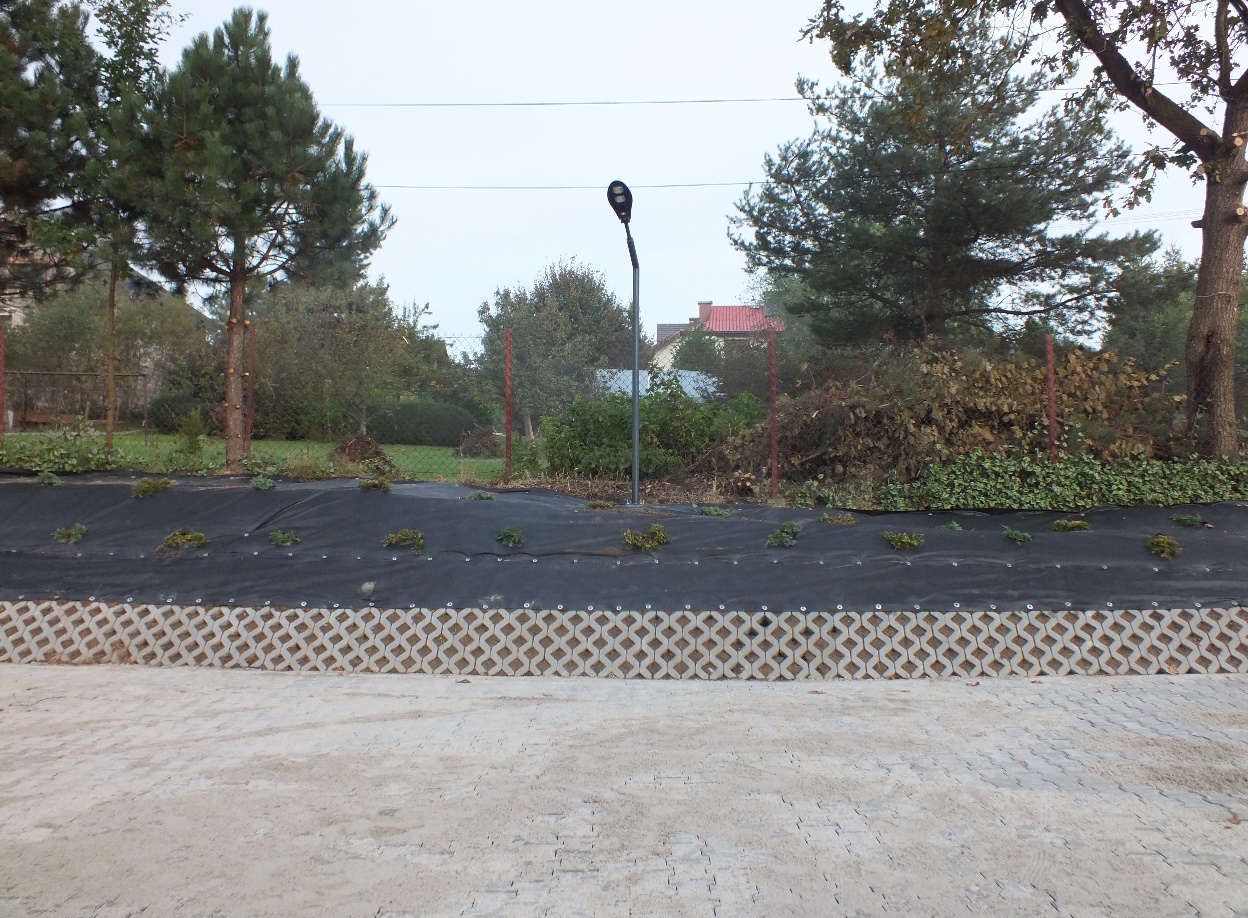 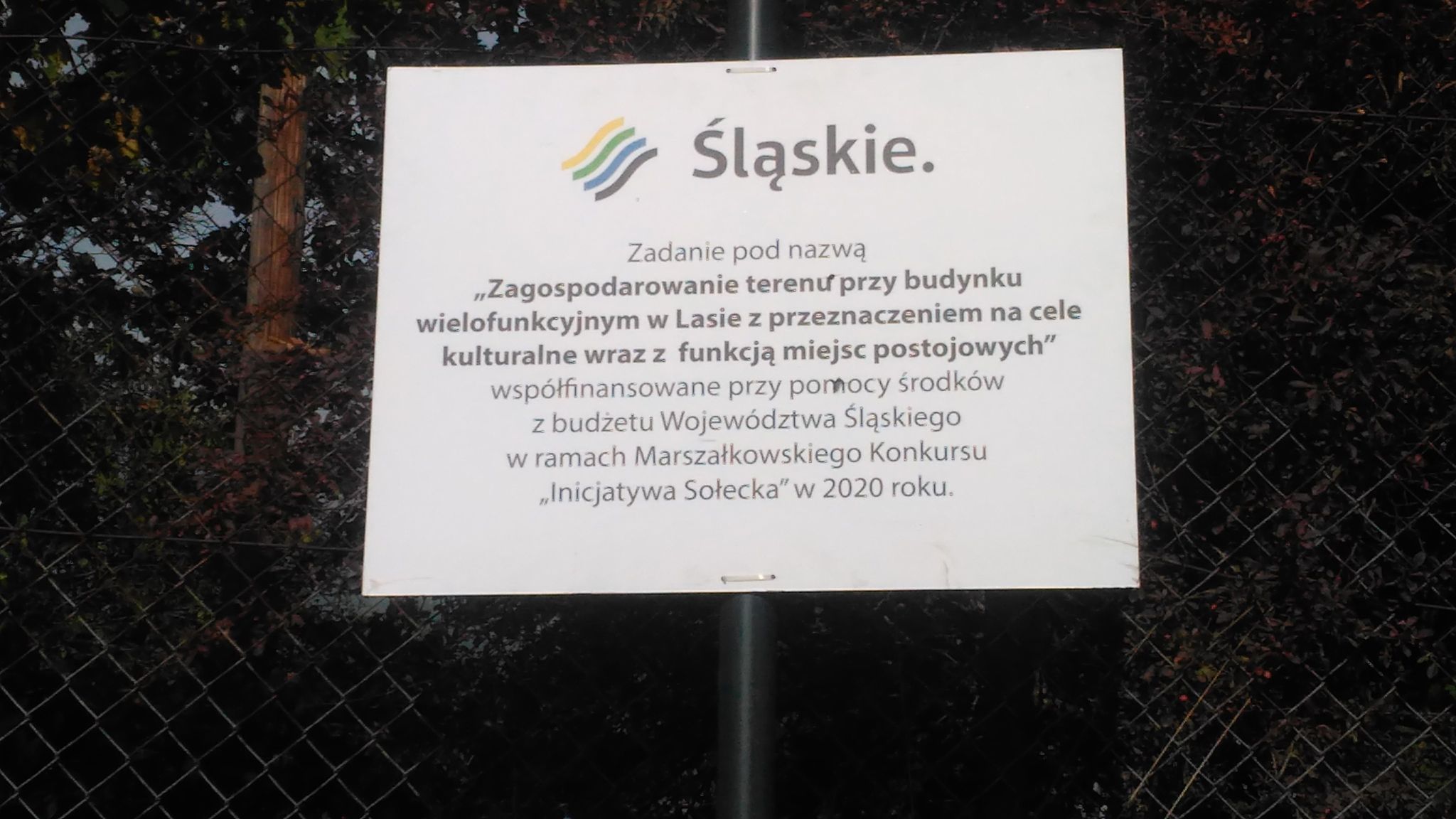 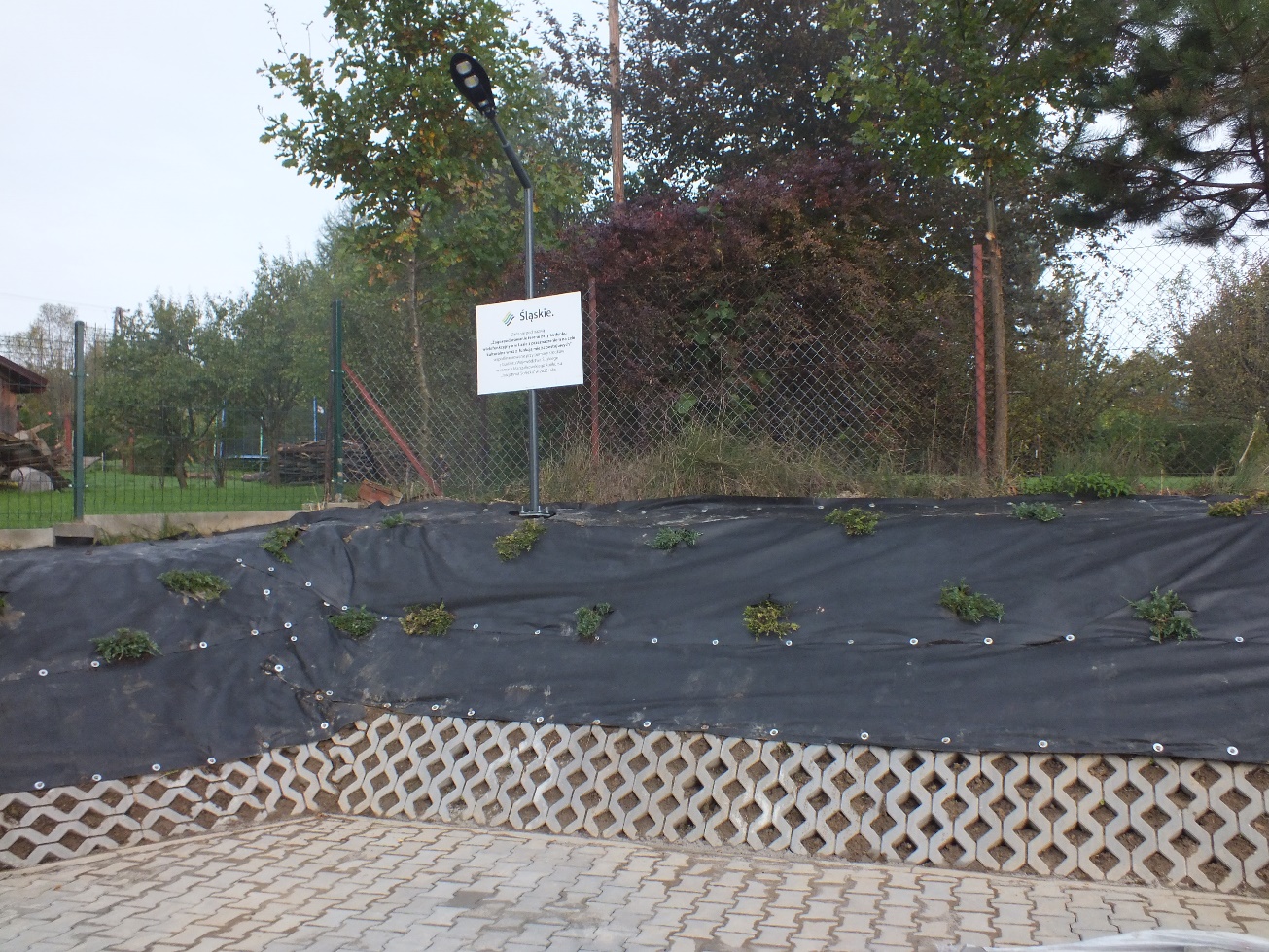 INWESTYCJE DROGOWE1. Przebudowa drogi Powiatowej nr 1415S od km8+216 do km 8+546 wraz z budową chodnika i kanalizacji deszczowej od km 8+471 do km 9+411 (ul. Jasnogórska) w miejscowości Ślemień gmina ŚlemieńInwestycja zrealizowana przez Powiat Żywiecki , przy wsparciu finansowym Gminy Ślemień, która wniosła 127 302, 24 zł oraz Parafii Rzymskokatolickiej w Ślemieniu, która przekazała na realizację zadania 50 000,00 zł.Wartość całego przedsięwzięcia wyniosła ok. 979 399,04 zł.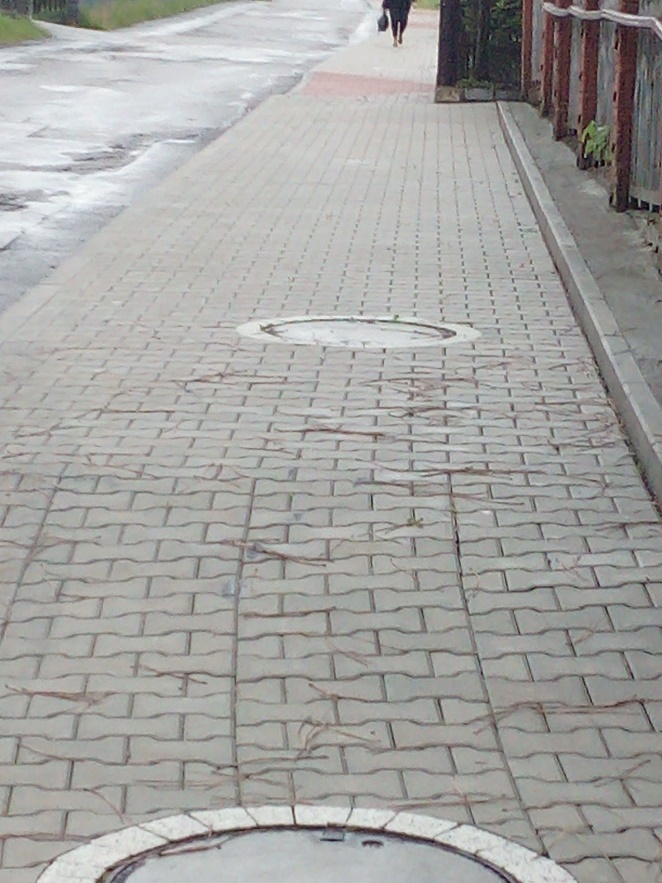 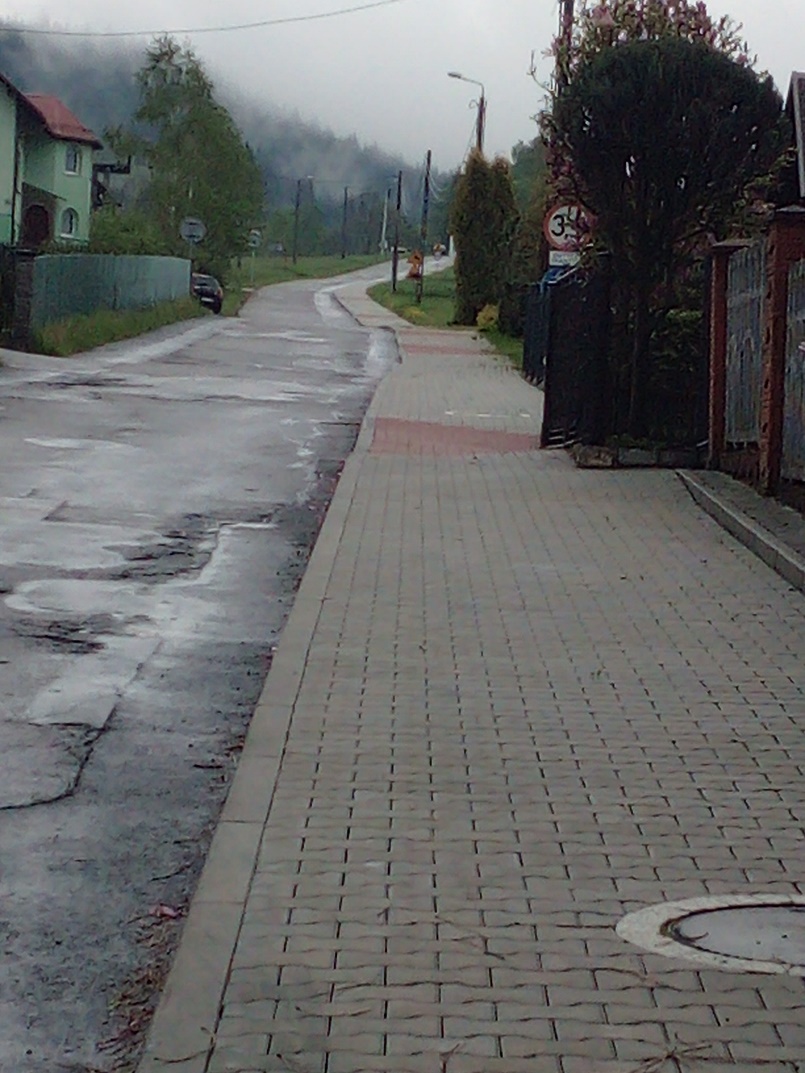 2. Remont dróg gminnych: ul.  Za Wodą oraz ul. Szeroka w Ślemieniu W ramach umowy wykonano:•	remont drogi gminnej w Ślemieniu „ do Błachuta” odnoga ul. Za Wodą, dł. 68 mb•	remont drogi gminnej  Ślemieniu ul. Szeroka, dł. 40 mbWartość wykonanych robót ogółem : 18 700,00 zł.3. Przebudowa odcinka drogi gminnej nr G27 w miejscowości Las, ul. Komonieckiego  oraz przebudowa  odcinka drogi gminnej w miejscowości Kocoń przy OSP Kocoń. W ramach przebudowy wykonano odwodnienia  oraz położono nową warstwę bitumiczną.Wartość zadania opiewała na kwotę 58 675,92 zł.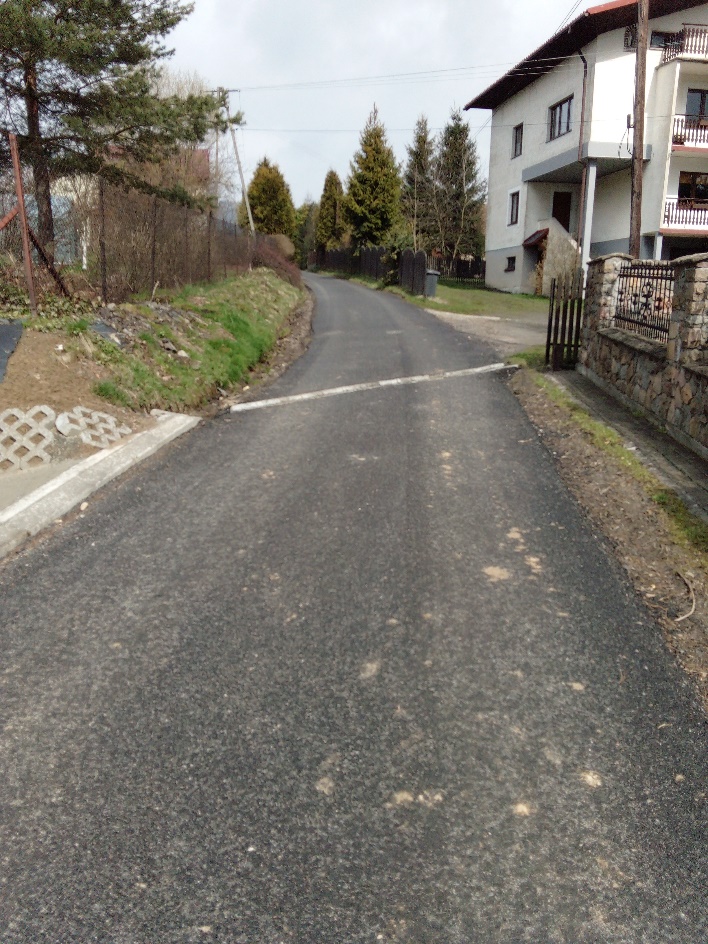 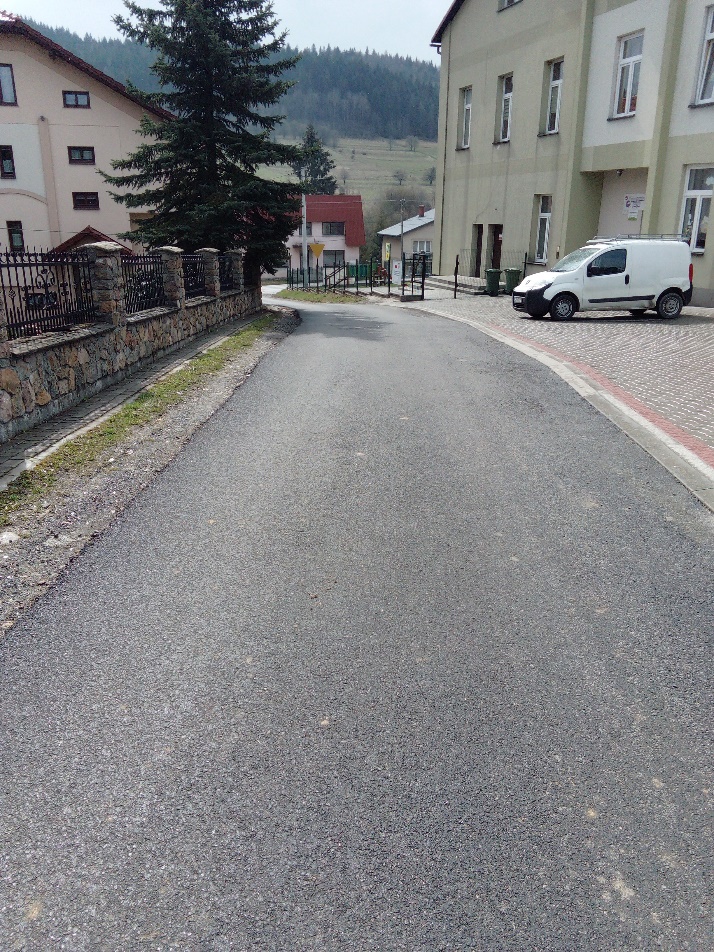 4. Remont placu rynku z miejscami postojowymi oraz remont placu gminnego z miejscami postojowymi przy kościele .W ramach zadania wykonano miejsca postojowe w obrębie rynku , położono geokratę i wypełniono żwirem . Na  placu  gminnym przy kościele natomiast położono warstwę masy bitumicznej.Wartość zadania: 56 960,00 zł.5.  Wykonanie stałej organizacji ruchu wokół Rynku w Ślemieniu- Wykonanie oznakowania pionowego- ul. Jodłowa, ul. Krakowska w celu uporządkowania ruchu wokół Rynku w Ślemieniu		Wartość zadania : 6 150,00 zł 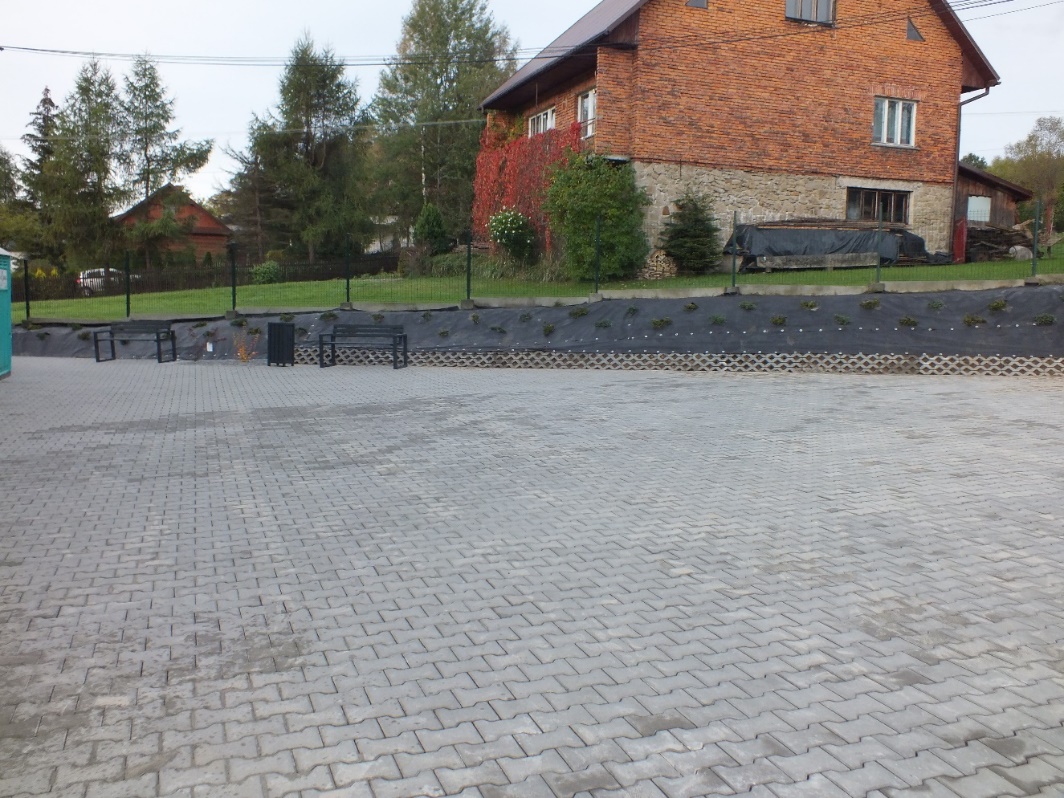 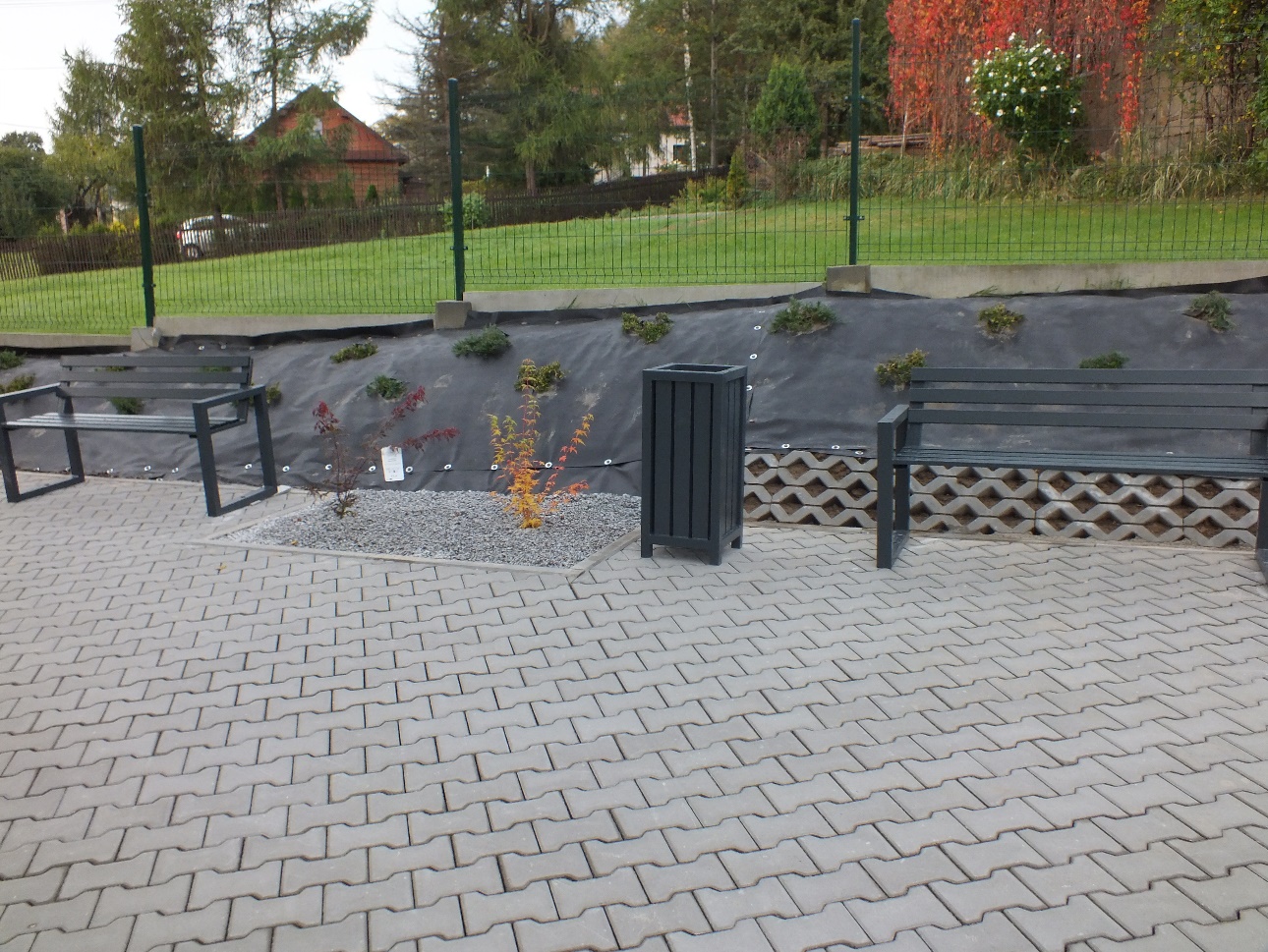 10     Oświata i wychowanie1. Organizacja sieci szkół i przedszkoli w gminie ŚlemieńW Gminie Ślemień w roku szkolnym 2019/2020 funkcjonowały następujące placówki oświatowe:- Szkoła Podstawowa im. ks. Jana Twardowskiego w Ślemieniu- Przedszkole Publiczne w Ślemieniuwraz z oddziałem Przedszkola Publicznego w Lasie;- Szkolne Schronisko Młodzieżowe w Ślemieniu wraz z Filią Szkolnego Schroniska Młodzieżowego w Lasie.2. Dane dotyczące uczniówNa terenie Gminy Ślemień wszystkie dzieci realizują obowiązek szkolny.Liczebność w klasach oraz poszczególnych oddziałach przedstawia się następująco:Szkoła Podstawowa im. ks. Jana Twardowskiego w Ślemieniu wg stanu na dzień 31.03.2020 r.Razem 274 uczniów w 15 oddziałachPrzedszkole Publiczne w Ślemieni wg stanu na dzień 31.03.2020 r.Klasa „0” 33  przedszkolaków, klasa poniżej „0” 96  przedszkolaków. Razem 129 przedszkolaków w 7 oddziałach w tym oddział Przedszkolny w Lasie wg stanu na dzień 31.03.2020 r.Klasa „0” 6 przedszkolaków, klasa poniżej „0” 24 przedszkolaków w jednym oddziale  mieszanym.Razem 30 przedszkolakówW roku szkolnym 2019/2020 45 przedszkolaków korzystało z przedszkola w wymiarze pięciu godzin dziennie, tj. w zakresie realizacji podstawy programowej wychowania przedszkolnego,  nie ponosząc z tego tytułu żadnych płatności. Natomiast 84 przedszkolaków korzystało                       z przedszkola powyższej pięciu godzin dziennie, ponosząc opłaty z tytułu obecności na zajęciach dodatkowych poza podstawą programową, lub nie ponosząc opłaty w przypadku sześciolatków. Opłata za świadczenia w czasie przekraczającym wymiar pięciu godzin wynosi 1 zł za godzinę.                       Od 1 stycznia 2017 r. na każde dziecko realizujące obowiązkowe roczne przygotowanie przedszkolne przyznawana jest subwencja oświatowa z budżetu państwa. W związku                           z powyższym za pobyt  w przedszkolu sześciolatka powyżej pięciu godzin nie pobiera się żadnej opłaty od rodziców/opiekunów prawnych. 3. Dowóz uczniów do szkółFunkcjonowanie obecnej sieci szkół wymaga zorganizowania systemu dowozu uczniów do szkół. Transport oraz opieka nad uczniami do przedszkola (pięcio- i sześciolatki), szkoły podstawowej, a także do placówek oświatowych w Żywcu i Łodygowicach w przypadku uczniów niepełnosprawnych, zorganizowany jest na koszt gminy i dokonywany jest autobusem szkolnym oraz busem przystosowanym do przewozu uczniów niepełnosprawnych. Koszt dowozu uczniów w roku szkolnym 2019/2020 przedstawia się następująco:Autobus szkolny – 90 825,20 zł
Bus – 64 279,80 zł 
Razem w roku szkolnym 2019/2020 –  155 105,00 zł.Zadanie dowozu uczniów do placówek oświatowych realizuje gminna spółka Zakład Usług Komunalnych w Ślemieniu.Liczba dzieci dowożonych w roku szkolnym 2019/2020:Przedszkole (dzieci pięcio - i sześcio - letnie) : 20 przedszkolaków. Szkoła podstawowa: 189 na 274 uczniów.Dzieci posiadające orzeczenie o niepełnosprawności dowożone do Żywca i Łodygowic:         6 uczniów.4. Stan zatrudnienia w szkole i przedszkolu wg stanu na dzień 31.03.2020 r.W rozwoju szkolnictwa zasadniczą role odgrywają umiejętności zawodowe nauczycieli. Dobór kadry pedagogicznej to przede wszystkim rola dyrektora placówki. W każdej placówce oświatowej, w zależności od liczby oddziałów oraz potrzeb zatrudnieni są pracownicy pedagogiczni. Stan zatrudnienia w danym roku szkolnym wynika z zatwierdzonej przez organ prowadzący organizacji roku, a ta ściśle związana jest z liczbą oddziałów na każdym poziomie nauczania, liczbą godzin, wynikająca z podziału na grupy oraz określoną w rozporządzeniu MEN liczbą godzin dla poszczególnych przedmiotów i poziomów nauczania. Liczba zatrudnionych nauczycieli w poszczególnych szkołach w roku szkolnym 2019/2020 przedstawia tabela poniżej:Szkoła Podstawowa im. ks. Jana Twardowskiego w Ślemieniu33 nauczycieli zatrudnionych w pełnym wymiarze czasu pracy, w tym: 1 stażysta,                                       4  kontraktowych,  7 mianowanych i 21 dyplomowanych.7 nauczycieli zatrudnionych w niepełnym wymiarze czasu pracy, w tym: 1 stażysta,                                   2 kontraktowych, 2 mianowanych i 2 dyplomowanych o łącznym wymiarze 3,09 etatu.Przedszkole Publiczne w Ślemieniu11 nauczycieli zatrudnionych w pełnym wymiarze czasu pracy, w tym: 3 kontraktowych,                    5 mianowany i 3 dyplomowanych.4 nauczycieli zatrudnionych w niepełnym wymiarze czasu pracy, w tym: 2 kontraktowych,              1 mianowany i 1 dyplomowany o łącznym wymiarze etatu 1,72.Szkolne Schronisko Młodzieżowe Ślemieniu nie zatrudnia pracowników pedagogicznych.W zależności od wielkości placówki, liczby pomieszczeń, realizowanych zadań, itp. w każdej placówce oświatowej pracują pracownicy administracji i obsługi. Dla szkoły podstawowej,              przedszkola, szkolnego schroniska młodzieżowego ich liczba w roku szkolnym 2019/2020 przedstawia się następująco:Szkoła Podstawowa im. ks. Jana Twardowskiego w Ślemieniu8,13 etatów pracowników niepedagogicznych (pracownicy administracyjni i obsługa).Przedszkole Publiczne w Ślemieniu6,5 etatu pracowników niepedagogicznych (pracownicy administracyjni i obsługa).Szkolne Schronisko Młodzieżowe w Ślemieniu8,25 etatu pracowników niepedagogicznych (pracownicy administracyjni i obsługa).5. Informacja na temat awansu zawodowego nauczycieliW obecnym stanie prawnym każdy z nauczycieli posiada odpowiedni stopień awansu zawodowego, który związany jest z jego wykształceniem, stażem pracy, doświadczeniem zawodowym i osiągnięciami potwierdzonymi przeprowadzeniem odpowiedniej procedury awansu zawodowego.Szkoła Podstawowa im. ks. Jana Twardowskiego w ŚlemieniuW trakcie roku szkolnego 2019/2020 żaden nauczyciel nie zakończył stażu na wyższy stopień awansu zawodowego. Trzech nauczycieli kontynuowało rozpoczęte wcześniej staże. Przedszkole PubliczneW trakcie roku szkolnego 2019/2020 jeden nauczyciel uzyskał stopień nauczyciela dyplomowanego, a dwóch nauczycieli uzyskało stopień nauczyciela mianowanego, a trzech nauczycieli jest w trakcie trwania stażu.6. Nauczanie indywidualneNauczanie indywidualne organizowane jest przez dyrektora szkoły na podstawie rozporządzenia MEN w sprawie sposobu i trybu organizowania indywidualnego nauczania dzieci i młodzieży              i dotyczy tych uczniów, którzy ze względów zdrowotnych nie mogą uczęszczać do szkoły lub też mogą, ale w bardzo ograniczonym wymiarze. Decyzja podejmowana jest przez dyrektora placówki po uzyskaniu orzeczenia o potrzebie nauczania indywidualnego z Poradni Psychologiczno – Pedagogicznej. W roku szkolnym 2019/2020 w Szkole Podstawowej nie realizowano indywidualnego nauczania. Natomiast jeden uczeń przez cały rok szkolny uczestniczył w zajęciach rewalidacyjno – wychowawczych, których łączny koszt wyniósł 37 497,41 zł. 7. Świetlica szkolnaOprócz funkcji dydaktycznej szkoła pełni także funkcję opiekuńczą w stosunku do uczniów korzystających ze świetlicy szkolnej. Podczas oczekiwania na odwozy uczniowie odrabiają lekcje i uczestniczą w dodatkowych zajęciach prowadzonych przez nauczycieli. W roku szkolnym 2019/2020 do świetlicy szkolnej uczęszczało 189 uczniów Szkoły Podstawowej. 8. Dożywianie uczniówW Szkole Podstawowej w Ślemieniu i Przedszkolu Publicznym w Ślemieniu funkcjonuje dożywianie uczniów w formie obiadów przygotowywanych i dowożonych przez Szkolne Schronisko Młodzieżowe w Ślemieniu. Z obiadów korzysta w:- Szkole Podstawowej: 209 uczniów na 274 uczniów, tj. 76,3 %.Gminny Ośrodek Pomocy Społecznej w Ślemieniu zrefundował posiłki dla 10 uczniów.- Przedszkolu Publicznym w Ślemieniu 128 przedszkolaków, w tym: ze śniadania – 128 dzieci, z obiadu – 128 dzieci. Gminny Ośrodek Pomocy Społecznej w Ślemieniu zrefundował obiady dla 2 dzieci. 9. Stypendia socjalne i naukoweW roku szkolnym 2019/2020 stypendium naukowe za wyniki w nauce (średnia ocen od 5,0                i wzorowe zachowanie) otrzymało 38 uczniów Szkoły Podstawowej w Ślemieniu. Kwota na ten cel w wysokości  6.000,00 zł została przeznaczona z budżetu Gminy Ślemień.Uczniowie rodzin spełniających kryterium dochodowe z ustawy o pomocy społecznej (514 zł na jednego członka rodziny) otrzymali także stypendia socjalne w formie pomocy finansowej na częściowe pokrycie kosztów zakupu podręczników i pomocy szkolnych. W roku szkolnym 2019/2020 35 uczniów z terenu Gminy Ślemień uzyskało stypendium socjalne. Na ten cel przeznaczono łączną kwotę 41.295,69 zł (w tym wkład własny 20% - 8.259,14 zł oraz 80% dotacja –33.036,55 zł).10.Etaty wsparciaDziałalność edukacyjna i wychowawczo – opiekuńcza placówek oświatowych wspierana jest dodatkowymi godzinami, które można podzielić na następujące kategorie:- opieka świetlicowa- praca biblioteki szkolnej- praca pedagoga szkolnego- praca logopedy- dodatkowe zajęcia i czynności wspomagające naukę i rozwój uczniów, np. dydaktyczno – wyrównawcze, techniki pisania i czytania, rozwijające umiejętności szkolne, przygotowujące do egzaminów zewnętrznych- zajęcia sportowo – rekreacyjne (UKS Dynamic, LKS Smrek)- konsultacje nauczycieli z danego przedmiotu z uczniami- zajęcia dodatkowe dla wszystkich uczniów posiadających orzeczenie o potrzebie kształcenia specjalnego.11.  Dotacja podręcznikowaW roku szkolnym 2019/2020 w ramach dotacji podręcznikowej zakupiono  podręczniki,  materiały edukacyjne oraz materiały ćwiczeniowe, przeznaczone do obowiązkowych zajęć edukacyjnych z zakresu kształcenia ogólnego dla wszystkich uczniów Szkoły Podstawowej:- dla 34 uczniów klasy I szkoły podstawowej,- dla 28 uczniów klasy II szkoły podstawowej,- dla 41 uczniów klasy III szkoły podstawowej,- dla 31 uczniów klasy IV szkoły podstawowej,- dla 21 uczniów klasy V szkoły podstawowej,- dla 57 uczniów klasy VI szkoły podstawowej,- dla 36 uczniów klasy VII szkoły podstawowej, - dla 25 uczniów klasy VIII szkoły podstawowej, Łączna wysokość dotacji podręcznikowej wykorzystanej przez gminę Ślemień to 23 643,29 zł. 12. Dotacja przedszkolnaGmina otrzymuje z budżetu państwa dotację celową przedszkolną  na dzieci w wieku od 2,5 do    5 lat, a od 1 stycznia 2017 r. sześciolatki oraz dzieci starsze realizujące roczne przygotowanie przedszkolne zostały objęte subwencją oświatową.13. Wyniki nadzoru pedagogicznegoSzkoła Podstawowa im. ks. Jana Twardowskiego w ŚlemieniuW roku szkolnym 2019/2020 w ramach sprawowanego nadzoru pedagogicznego realizowano przyjęty plan nadzoru wg rozporządzenia o nadzorze pedagogicznym - przeprowadzono ewaluację wewnętrzną w jednym wybranym obszarze, kontrolę oraz wspomagano nauczycieli                   w realizacji działań wychowawczych, opiekuńczych oraz w zakresie metodycznym. Wnioski          z nadzoru zostały przekazane Radzie Pedagogicznej 27 sierpnia 2020 r. Ze względu na pandemię i ograniczenie funkcjonowania szkół od 16 marca br. przeprowadzono jedynie część planowanych obserwacji lekcji prowadzonych przez nauczycieli (12 obserwacji) oraz organizacji wycieczek, dokonano jednej oceny pracy nauczyciela.Przedszkole Publiczne w ŚlemieniuW roku szkolnym 2019/2020 w ramach sprawowanego nadzoru pedagogicznego realizowano przyjęty plan nadzoru pedagogicznego, zatwierdzony przez Radę Pedagogiczną w dniu 13.09.2019r. W ramach nadzoru, działający zespół ds. ewaluacji wewnętrznej, zgodnie z harmonogramem przeprowadził ewaluację wewnętrzną, zakończoną raportem. W ciągu roku szkolnego przeprowadzano kontrole dotyczące: organizacji pomocy psychologiczno –  pedagogicznej, frekwencji dzieci, badanie realizacji podstawy programowej, zapewnienia bezpiecznych i higienicznych warunków podczas organizowania i prowadzenia zajęć, oraz współpracy z pedagogiem, Poradnią Psychologiczno – Pedagogiczną. Oprócz ewaluacji                      i kontroli, wspomagano również nauczycieli w realizacji działań wychowawczych, opiekuńczych i dydaktycznych. Przeprowadzono 9 hospitacji zajęć prowadzonych przez nauczycieli, dokonano trzech ocen dorobku zawodowego pracy nauczycieli. Wnioski z nadzoru zostały omówione               i przekazane Radzie Pedagogicznej.14. Wyniki egzaminówInformacje o wynikach egzaminu ósmoklasisty w Szkole Podstawowej w Ślemieniu w roku szkolnym 2019/2020 przedstawiają się następująco:Egzamin ósmoklasisty 2020Porównanie wynikówuzyskanych przez uczniów klas ósmychz wynikami kraju, województwa i powiatuSzkoła zajęła: III miejsce w powiecie w wynikach z matematyki 15. Uwagi o działalności Szkoły Podstawowej im. ks. Jana Twardowskiego w ŚlemieniuOd 16 marca br. na skutek rozporządzenia o czasowym ograniczeniu funkcjonowania szkół nauczyciele prowadzili zdalne nauczanie, które nie jest naturalną formą kształcenia uczniów. Przysporzyło ono wielu problemów uczniom, nauczycielom i rodzicom, jednak było jedyną możliwą formą prowadzenia nauki. Najwięcej problemów dotyczyło braku sprzętów (komputerów, laptopów ) w domach uczniów, szczególnie tych wielodzietnych. Sytuację nieco poprawiła możliwość przekazania do najbardziej potrzebujących rodzin      laptopów zakupionych w ramach Programu Operacyjnego Polska Cyfrowa na lata 2014-2020 Oś Priorytetowa nr I „Powszechny dostęp do szybkiego Internetu” działania 1.1: „Wyeliminowanie terytorialnych różnic w możliwości dostępu do szerokopasmowego internetu o wysokich przepustowościach” dotyczącą realizacji projektu grantowego  pn. Zdalna Szkoła – wsparcie Ogólnopolskiej Sieci Edukacyjnej w systemie kształcenia zdalnego. W miarę dalszego wydłużania przez MEN czasu trwania nauki zdalnej nauczyciele wprowadzali różne metody kształcenia na odległość: preferowaną przez Ministerstwo Edukacji platformę e-podręczniki, wykorzystanie aktywnych metod nauczania, a także wielu aplikacji do szybkiego kontaktu z uczniem i rodzicem poza dziennikiem elektronicznym wprowadzonym 27 stycznia 2020 r. Od 18 maja wznowiono zajęcia rewalidacyjne dla uczniów z orzeczeniem o potrzebie kształcenia specjalnego w wymiarze 2h tygodniowo, które były prowadzone za zgodą rodziców dla 5 uczniów oraz konsultacje dla ósmoklasistów. Od 1 czerwca konsultacje te prowadzono także dla pozostałych uczniów klas od IV do VIII. szkoła wraz z 4 innymi szkołami województwa śląskiego brała udział w projekcie „AustriaLand czyli wędrówka po landach Austrii”, mającym na celu rozwijanie zainteresowań językiem niemieckim. Projekt objął swoim patronatem Konsul Generalny Republiki Austrii w Polsce.uczniowie Szkoły Podstawowej zajęli wysokie lokaty oraz wyróżnienia w wielu konkursach na szczeblu powiatu, województwa, a także międzynarodowych.nauczyciele Szkoły Podstawowej, poza szkoleniami wewnętrznymi podejmują szereg innych pozaszkolnych form doskonalenia i dokształcania. Na 40 zatrudnionych nauczycieli jedynie trzech nauczycieli nie podjęło żadnej pozaszkolnej formy doskonalenia.w maju Gmina Ślemień przekazała szkole 30 szt. laptopów o wartości 44.400 zł zakupionych w ramach Programu Operacyjnego Polska Cyfrowa na lata 2014-2020 Oś Priorytetowa nr I „Powszechny dostęp do szybkiego Internetu” działania 1.1: „Wyeliminowanie terytorialnych różnic w możliwości dostępu do szerokopasmowego internetu o wysokich przepustowościach” dotyczącą realizacji projektu grantowego           pn. Zdalna Szkoła – wsparcie Ogólnopolskiej Sieci Edukacyjnej w systemie kształcenia zdalnego. Aby zapewnić laptopy jak największej liczbie uczniów zakupiono sprzęt polizingowy, podobnie jak w wielu innych Gminach. Sprzęt przekazano do rodzin,                w których często kilkoro dzieci uczy się zdalnie. Po zakończeniu nauki „na odległość”  laptopy zostały zwrócone do szkoły aby wspomagać nauczanie przy zastosowaniu technik ICT. Szkoła Podstawowa uczestniczyła w akcji „ Mleko dla każdego ucznia”- finansowanej przez Agencję Rynku Rolnego - wszyscy uczniowie klas I - V szkoły podstawowej otrzymywali bezpłatnie mleko w kartonie.Szkoła uczestniczyła w akcji "Owoce w szkole" finansowanej przez Agencję Rynku Rolnego - uczniowie klas I-V SP otrzymywali: owoce, warzywa, soki.uczniowie w ramach zbiórki surowców wtórnych i działań ekologicznych zebrali: 425 kg zużytych baterii,  1080 kg opakowań z tworzyw sztucznych  ( plastik ), za które to szkoła otrzymała 1025 zł od Spółki Beskid – kwota zostanie przekazana na konto Rady Rodziców.w szkole prowadzone były do dnia 13 marca 2020 r. ( do ograniczenia funkcjonowania szkoły z powodu pandemii koronawirusa ) podobnie jak w latach poprzednich dodatkowe zajęcia z wszystkich przedmiotów mające na celu pomoc uczniom słabszym oraz przygotowanie uczniów uzdolnionych do udziału w konkursach przedmiotowych; prowadzili je wszyscy nauczyciele przedmiotów.Uczniowski Klub Sportowy „Dynamic” działający przy szkole pozyskał kwotę 3 000 zł    (z funduszu Gminy Ślemień na realizację zadania publicznego  z zakresu upowszechniania kultury fizycznej i sportu ) na działania statutowe w zakresie rozwijania zainteresowań piłką siatkową oraz zakup sprzętu sportowego. Zajęcia w ramach tego zadania będą realizowane po powrocie uczniów do szkoły.w lutym 2020 r. szkoła we współpracy z Radą Rodziców zorganizowała XIII  Szkolną Zabawę Karnawałową dla rodziców, z której dochód w wysokości 19 298,80 zł został wpłacony na konto Rady Rodziców i będzie wydatkowany na potrzeby uczniów i szkoły.W zakresie administracyjnym;a) ze względu na pandemię koronawirusa, w uzgodnieniu z organem prowadzącym wstrzymano organizację tradycyjnej wakacyjnej wymiany uczniów z Gminą Kwilcz oraz otwarcie w okresie wakacji przyszkolnego basenu,c) w maju 2020 w budynku szkoły wykonano generalny remont dwóch sal lekcyjnych (za kwotę 19 184,00  zł) oraz pomieszczenia pielęgniarki szkolnej ( za kwotę 1 500 zł)Wszystkie informacje z bieżącej działalności Szkoły Podstawowej są na bieżąco umieszczane na stronie internetowej szkoły: www.spslemien.edu.pl16. Uwagi o działalności Przedszkola Publicznego w Ślemieniu w tym okres nauki zdalnej.W Przedszkolu prowadzone są podobnie jak w ubiegłych latach:- zajęcia w ramach pomocy psychologiczno – pedagogicznej. Zajęcia te skierowane są do dzieci mających orzeczenie o potrzebie kształcenia specjalnego, opinie o wczesnym wspomaganiu, jak również do dzieci, które po wstępnej diagnozie prowadzonej na początku każdego roku szkolnego, wymagają dodatkowej pracy ze specjalistami, w celu zniwelowania braków i wyrównania szans edukacyjnych. Są to zajęcia z logopedą, pedagogiem specjalnym oraz terapeutą;- zajęcia z języka angielskiego:dzieci 3, 4 letnie – cztery razy w tygodniu po 15 minut,dzieci 5, 6 letnie cztery razy w tygodniu po 30 minut.Przedszkole w roku szkolnym 2019/2020 brało udział w:- uroczystościach z okazji 60-lecia KGW w Lasie;- uroczystości ( wewnątrz przedszkolne) a ramach akcji „Szkoła pamięta” - organizowanej przez MEN-upamiętnienie osób zasłużonych dla naszej gminy;- uroczystości (wewnątrzprzedszkoolnej) „Dla Niepodległej” - bicie rekordu-odśpiewanie hymnu;- Koncercie dla Pawła w kościele w Lasie;- w akcji „Opatrunek na ratunek” - organizowanej przez Fundację Pomocy Humanitarnej "Redemptoris Missio", gdzie przekazaliśmy zebrane środki opatrunkowe dla dzieci w Afryce.- w akcji „Góra Grosza” -  organizowana przez Towarzystwo „Nasz Dom” z Warszawy, gdzie przekazaliśmy 324 zł dla najuboższych dzieci;W mijającym roku szkolnym dzieci z Przedszkola w Ślemieniu reprezentowały naszą gminę            w przeglądach i konkursach organizowanych przez MCK w Żywcu: powiatowy konkurs - „Wyspiejwaj mi zdrowie” (II miejsce) organizowany przez Inspektorat Sanitarny w Żywcu. Przedszkolaki brały udział w „Konkursie Kolęd i Pastorałek” organizowanym przez GOK „Jemioła” w Ślemieniu. Sukcesem okazał się udział w Międzynarodowym Konkursie Mieszkam w Beskidach, gdzie nasze przedszkolaki zdobyły I, II, II miejsca, oraz liczne wyróżnienia.13 nauczycieli uczestniczyło w różnorodnych formach doskonalenia zawodowego,                             w zależności od potrzeb przedszkola. W czasie pandemii, wszyscy nauczyciele korzystali ze szkoleń online.Od 25.03.2020r. do 30.06.2020r. nauczyciele przedszkola realizowali zadania z wykorzystaniem metod i technik kształcenia na odległość. Placówka wznowiła działalność 25.05.2020 r. Przeprowadzony monitoring wykazał, iż nauczyciele dostosowują stopień trudności zadań do możliwości rozwojowych dzieci, obciążają ich właściwą do wieku i potrzeb liczbą zadań. Nauczyciele udostępniali materiały w rozsądnej ilości i odpowiednich odstępach czasowych. Głównie były to autorskie propozycje twórczej aktywności dzieci, linki do słuchowisk, audycji radiowych, programów i zabaw online. Nauczyciele wypełniali cotydodniowe raporty z nauczania zdalnego, oraz obowiązującą w przedszkolu dokumentację.Wszystkie pozostałe informacje z bieżącej działalności Przedszkola w roku szkolnym 2019/2020 są umieszczone na stronie internetowej przedszkola: www.ppslemien.szkolna17. Działalność Szkolnego Schroniska Młodzieżowego w Ślemieniu.WYKAZ UDZIELONYCH NOCLEGÓWRok szkolny: 2019/2020, tj. od 01.09.2019 r. do 31.08.2020 r.I. SZKOLNE SCHRONISKO MŁODZIEŻOWE W ŚLEMIENIU 64 MIEJSCA / 10 POKOIZestawienia grup zorganizowanych, młodzieży, dzieci:1) We wrześniu 2019 r. nocowali goście z Rajdu Rzeszowskiego.2) W styczniu 2020 r. Schronisko gościło Związek Harcerstwa Polskiego Chorągiew Krakowska Hufiec Andrychów (ponad 80 osób).3) W styczniu 2020 r. jak co roku w okresie ferii zimowych przez dwa tygodnie przebywała kolonia dzieci niepełnosprawnych Uśmiech z Mikołowa. Od marca  2020 r. funkcjonalność bazy noclegowej Szkolnego Schroniska Młodzieżowego została sparaliżowana pandemią koronowirusa. W roku szkolnym 2019/2020 Szkolne Schronisko Młodzieżowe w Ślemieniu gościło grupy zorganizowane dzieci i młodzieży z różnych miejscowości w Polsce. Dodatkowo duży procent nocujących to osoby indywidualne, turyści, nauczyciele, członkowie PTSM, osoby uczestniczące w uroczystościach imprez okolicznościowych w naszym lokalu, jak również w innych z okolicy, także często nocują pracownicy firm.  Łącznie w dwóch budynkach  przebywało ok. 1251 osób, podczas wizyty których zostało udzielonych ponad 3182 noclegów. Statystycznie można zauważyć wzrost przyjazdów nowych osób pomimo pandemii wywołanej przez COVID-19. II. FILIA W LASIE.38 MIEJSC NOCLEGOWYCH/6 POKOIRok szkolny 2019/2020, tj.: od 01.09.2019 r. do 31.08.2020 r.Zestawienia grup zorganizowanych, młodzieży, dzieci:1) W styczniu 2020 r. SSM Filia Las gościła Związek Harcerstwa Polskiego Chorągiew Krakowska.2) W sierpniu 2020 r. w SSM Filia Las nocowali Niezależni Turyści Skawina.W Filii Szkolnego Schroniska Młodzieżowego w Lasie, ze względu na swoje położenie, nocujące osoby w większości to pracownicy firm, osoby indywidualne, uczestnicy imprez okolicznościowych organizowanych przez SSM, oraz klienci z okolicznych lokali i turyści zorganizowani i indywidualni. 11     Współpraca z organizacjami pozarządowymiNa realizację zadań publicznych w 2020 r. Gmina Ślemień przeznaczyła łączną kwotę 26 000 zł. Środki rozdysponowano na podstawie konkursu ofert w zakresie sportu (24 000 zł) oraz         w ramach tzw. regrantingu (2 000 zł).a. Konkurs z zakresu upowszechniania kultury fizycznej i sportu Otwarty konkurs ofert z zakresu upowszechniania kultury fizycznej i sportu został ogłoszony w zarządzeniu Nr SG.0050.14.2020 z dnia 05.02.2020 r. Ogłoszenie zostało zamieszczone na stronie internetowej Urzędu www.slemien.pl , na stronie BIP Urzędu oraz na tablicy ogłoszeń w budynku Urzędu. Łącznie na wsparcie przedmiotowych zadań Gmina przeznaczyła 24 000 zł. W wymaganym terminie (tj. do 28 luty 2020 r.) złożono 3 oferty. Komisja konkursowa w dniu 03 marca 2020 r. dokonała analizy złożonych ofert i przedstawiła swoje stanowisko odnośnie proponowanych kwot dotacji Wójtowi Gminy Ślemień. Wójt po przeanalizowaniu stanowiska Komisji dokonał ostatecznego wyboru ofert oraz określił kwoty przekazanej dotacji:Zawiadomienie o rozstrzygnięciu konkursu zostało wywieszone na tablicy ogłoszeń, zamieszczone na stronie www.slemien.pl oraz na stronie BIP. Ponadto wszystkie trzy organizacje otrzymały zawiadomienie o wynikach postępowania konkursowego. Umowy podpisano w okresie od 16.03.2020 r. do 30.03.2020 r.b. Konkurs z zakresu regrantingKonkurs z zakresu regrantingu został ogłoszony w zarządzeniu Nr SG.0050.14.2020 z dnia 05.02.2020 r. Ogłoszenie zostało zamieszczone na stronie internetowej Urzędu www.slemien.pl , na stronie BIP Urzędu oraz na tablicy ogłoszeń w budynku Urzędu. Łącznie na wsparcie przedmiotowych zadań Gmina przeznaczyła 2000 zł. W wymaganym terminie (tj.do 28 luty 2020 r.) złożono 1 ofertę. Komisja konkursowa w dniu 03 marca 2020 r. dokonała analizy złożonej oferty i przedstawiła swoje stanowisko odnośnie proponowanej kwoty dotacji Wójtowi Gminy Ślemień. Wójt po przeanalizowaniu stanowiska Komisji dokonał ostatecznego wyboru ofert oraz określił kwoty przekazanej dotacji: 2000 zł dla Żywieckiej Fundacji Rozwoju dla zadania pod nazwą Działaj Lokalnie XI. Umowę podpisano 16.03.2020 r.12     Opieka Społeczna  I. WPROWADZENIENa podstawie  art. 110 ust. 9 ustawy o pomocy społecznej z dnia 12 marca 2004 roku (tj. Dz. U. z 2020 r. poz. 1876 ze zm.) „Kierownik Ośrodka Pomocy Społecznej składa radzie gminy  sprawozdanie z działalności oraz przedstawia potrzeby w zakresie pomocy społecznej.” Niniejsze sprawozdanie zawiera opis najważniejszych działań podejmowanych przez Ośrodek w 2020  roku oraz informacje pozwalające określić najważniejsze zadania do wykonania w 2021 roku.II. ZAKRES DZIAŁANIA OŚRODKAOśrodek Pomocy Społecznej wykonuje zadania, w szczególności w zakresie:pomocy społecznej zgodnie z ustawą z dnia 12 marca 2004 r. o pomocy społecznej. Ośrodek  wykonuje zadania w gminie z uwzględnieniem podziału na następujący typ zadań:a) zadania własne gminy,b) zadania zlecone z zakresu administracji rządowej;świadczeń rodzinnych, które są wykonywane jako zadanie zlecone z zakresu administracji rządowej zgodnie z ustawą z dnia 28 listopada 2003r. o świadczeniach rodzinnych. Ośrodek wykonuje powyższe zadanie na podstawie zarządzenia Wójta Gminy Ślemień w sprawie upoważnienia kierownika ośrodka do prowadzenia postępowania w sprawach świadczeń rodzinnych a także do wydawania w tych sprawach decyzji;ustawy z dnia  7 września 2007 r. o pomocy osobom uprawnionym do alimentów,ustawy z dnia 4 kwietnia 2014 r. o ustaleniu i wypłacie zasiłków dla opiekunów, przeciwdziałania przemocy w rodzinie zgodnie z ustawą z dnia 29 lipca 2005 r.                        o przeciwdziałaniu przemocy w rodzinie.wsparcia rodziny zgodnie z ustawą z dnia 9 czerwca 2011 r. o wspieraniu rodziny i systemie pieczy zastępczej .dodatków mieszkaniowych, które są realizowane jako zadanie własne gminy zgodnie z ustawą   z dnia 21 czerwca 2001 r. o dodatkach mieszkaniowychdodatków  energetycznych – ustawa z dnia 10 kwietnia 1997 r. Prawo energetyczne Pomocy materialnej dla uczniów o charakterze socjalnym- ustawa o systemie oświaty z dnia  7 września 1991 r. Ustawy z dnia 5 grudnia 2014 r. o Karcie Dużej Rodziny Ustawy z dnia 11 lutego 2016 r. o pomocy państwa w wychowywaniu dzieci Ustawy z dnia 27 sierpnia 2004 r. o świadczeniach opieki zdrowotnej finansowanych ze środków publicznych.Ustawy z dnia 13 października 1998 r. o systemie ubezpieczeń społecznych,Ustawy z dnia 4 listopada 2016 r. o wspieraniu kobiet w ciąży i rodzin „Za Życiem”Ustawa z dnia 7 września 1991 r. o systemie oświatyRozporządzenia Rady Ministrów z dnia 30 maja 2018 r. w sprawie szczegółowych warunków realizacji rządowego programu „ Dobry start”innych zadań na podstawie uchwał rady gminy, zawartych umów i porozumień.REALIZACJA ZADAŃ.Świadczenia z pomocy społecznej finansowane są z dwóch źródeł: budżetu państwa (dotacja celowa) oraz budżetu gminy ( środki własne gminy). Każda z gwarantowanych przez ustawę form pomocy wymaga zarówno klasyfikacji przypadku do odpowiedniej kategorii  i zadań, jak i spełnienia kryterium dochodowego.System pomocy społecznej objął wsparciem finansowym oraz w postaci pracy socjalnej łącznie 46 rodzin, w których przebywało 104 osoby. Gminę Ślemień według stanu na dzień 31.12.2020 r. (dane z Urzędu Gminy Ślemień) zamieszkiwało 3.496 osób.  Z dokonanej analizy wynika, że ok. 2,97 % ogółu mieszkańców gminy zostało objętych pomocą społeczną pomijając rodziny korzystające ze świadczeń rodzinnych  i wychowawczych.Głównymi powodami trudnej sytuacji życiowej osób i rodzin zgłaszających się po pomoc były: ubóstwo, bezrobocie, niepełnosprawność, bezradność w sprawach opiekuńczo- wychowawczych i prowadzenia gospodarstwa domowego. IV. ANALIZA WYDATKÓW GMINNEGO OSRODKA POMOCY SPOŁECZNEJ W ŚLEMIENIU.DZIAŁ 852  POMOC SPOŁECZNARozdział 85202 W ramach rozdziału Ośrodek opłacał pobyt w Domu Pomocy Społecznej  dla 1 osoby.  Jest to zadanie własne gminy, obowiązkowe. Rozdział 85205Wydatki rozdziału 85205 przeznaczone zostały na:Zakup materiałów profilaktycznych w kwocie  478,50 złRozdział 85213Od kwoty wypłaconych zasiłków stałych opłacono składkę zdrowotną dla 9 osób tj. 94 świadczenia.   Składka zdrowotna od zasiłków stałych została pokryta w całości  z otrzymanej dotacji. Rozdział 85214Wydatki rozdziału 85214 zostały przeznaczone na wypłatę:zasiłków celowych na łączną kwotę 9.555,14 zł  ( 25 świadczenia dla 19 rodzin)14 świadczeń na zakup opału w kwocie 7.100,00 zł4 świadczenia na pokrycie kosztów leczenia w tym zakup leków i dojazdy do placówek służby zdrowia w kwocie: 650,97 zł 5  świadczeń na zakup odzieży i obuwia oraz środków czystości  w kwocie 1.150,00zł,1 świadczenie na remont  w kwocie : 250,00 zł2 świadczenia na zakup żywności w kwocie 404,17 zł ( w tym 1 świadczenie związane z epidemia COVID-19 w kwocie 204, 17 zł0zasiłków okresowych: wypłacono 152 świadczenia dla 30 rodzin na łączną kwotę 39 144,95 zł. całość pokryta została       z dotacji. Rozdział 85215Dodatki mieszkaniowe zostały przyznane dla 2 rodzin,  łącznie wypłacono 11  świadczeń.Rozdział 85216Zasiłki stałe zostały przyznane dla 9 osób ( 94 świadczenia).  Zasiłki stałe pokryte zostały w całości z otrzymanej dotacji na ten cel. Rozdział 85219Wydatki z tego rozdziału przeznaczone były na:wydatki osobowe nie zaliczone do wynagrodzeń: zakup herbaty, ekwiwalent pieniężny za używanie własnej odzieży i obuwia dla pracowników socjalnych, ekwiwalent za pranie odzieży,wypłatę wynagrodzeń osobowych, oraz dodatkowego wynagrodzenia rocznego wraz  z pochodnymi dla pracowników Ośrodka  w tym kwota w wysokości 69,144,00  stanowi dofinansowanie do zadań własnych (dotacja),zakup materiałów i wyposażenia: koszty opału, zakup i montaż rolet okiennych, zakup telefonu komórkowego, kubłów na śmieci, szafy, wykonanie mebli z pleksą do obsługi klientów, zakup materiałów do wykonania dopływu ciepłej wody do łazienki, zakup materiałów biurowych i środków czystości, zakup druków, zakup środków ochrony osobistej i płynów do dezynfekcji.zakup energii elektrycznej ,zakup usług zdrowotnych ,zakup usług pozostałych: m.in. usługi pocztowe, usługa BHP, usługa monitoringu, obsługa informatyczna, odnowienie podpisu kwalifikowanego dla 1 pracownika, utrzymanie strony internetowej, obsługa Inspektora Ochrony Danych Osobowych, opłaty za odbiór odpadów, zakup oprogramowania księgowego,usługi telekomunikacyjne, delegacje pracowników i ryczałt samochodowy na jazdy lokalne dla kierownika GOPS i pracowników socjalnych , różne opłaty i składki ,odpis na Zakładowy Fundusz Świadczeń Socjalnych,szkolenia pracowników .W ramach powyższego rozdziału wydatkowano kwotę 3.489,77 zł na zakupy związane z epidemią COVID-19 tj. środki ochrony osobistej ( maseczki, rękawiczki, przyłbice), płyny do dezynfekcji, oraz wykonano lady z osłoną pleksi do obsługi klientów.Rozdział 85228W 2020 roku realizowano specjalistyczne usługi opiekuńcze dla osób z zaburzeniami psychicznymi, całość zadania  pokryta została z otrzymanej dotacji. Wsparcia udzielono jednej osobie w okresie od marca do grudnia 2020 r. w łącznym wymiarze 142 godzin. Świadczono również pomoc w postaci zwykłych usług opiekuńczych dla 2-ch osób w wymiarze 37 godzin.Rozdział 85230Wydatki z tego działu w kwocie 32 360,30 zł dotyczyły wypłaty świadczeń społecznych         w tym: - w ramach rządowego programu „Posiłek w szkole i w domu” zostało objętych pomocą w  szkole  18 dzieci tj. 1 178 świadczeń i 2 dorosłych tj., 272 świadczenia, łączna kwota wydatków na ten cel wyniosła 7 730,30 zł z tego udział środków własnych 2 320,30 zł- wypłacono 67 zasiłków celowych  dla 32 rodzin na zakup żywności na łączną kwotę  24 630,00 zł,    z czego udział środków własnych 4 440,00 złŁącznie na w/w zadanie wydatkowano 32 360,30 zł z czego kwota 25 600,00 stanowi dofinansowanie do zadań własnych, a środki własne stanowią kwotę 6 760,30 zł. Ponadto wydatkowano kwotę 478,00 zł na zakup naczyń jednorazowych na posiłkiRozdział 85295W 2020 po raz pierwszy środki w tym rozdziale przeznaczone zostały na program „Wspieraj seniora”. Z uwagi na brak zgłoszeń nie wydatkowano środków na ten cel.  	2. DZIAŁ 854   EDUKACYJNA OPIEKA WYCHOWAWCZARozdział 85415Ośrodek Pomocy Społecznej realizuje świadczenia pomocy materialnej dla uczniów o charakterze socjalnym. Po uwzględnieniu zapisu art.128 ust.2 ustawy z dnia 27 sierpnia 2009 r. o finansach publicznych dokonano podziału zadania  uwzględniając wkład własny , który nie może być mniejszy niż 20% kosztów realizacji zadania :	Dotacja:                   80 % -    31 941,12  zł	Wkład własny:         20 % -      7 985,28  złZ pomocy w formie świadczeń pomocy materialnej dla uczniów o charakterze socjalnym skorzystało 33 uczniów. Pomoc wypłacona została w dwóch terminach  czerwiec i grudzień 2020 r.DZIAŁ 855   RODZINARozdział 85501Z tej formy pomocy czyli świadczeń wychowawczych 500+  skorzystało  626 dzieci łącznie wypłacono 7 614 świadczeń dla 360 rodzin.Wydatki rozdziału 85501 zostały przeznaczone na:Wypłatę świadczeń wychowawczych.Wypłatę wynagrodzeń osobowych dla 1 pracownika zatrudnionego na ½ etatu (wynagrodzenie wraz z pochodnymi w całości finansowane z dotacji) oraz dodatki specjalne dla osób obsługujących świadczenia.Składki społeczne od wynagrodzeń osobowych,Zakup materiałów i wyposażenia (m.in. druków wniosków, publikacji, materiałów biurowych, drukarki, UPS, czajnika, odkurzacza i komputera) Zakup usług pozostałych: opłatę licencyjną i nadzór nad programem świadczeń wychowawczych Na delegacje pracowników Na szkolenia pracowników. Rozdział 85502Wydatki rozdziału 85502 zostały przeznaczone na:wypłatę świadczeń społecznych takich jak:zasiłki rodzinne – 2.5285  świadczenia na kwotę:  264 653,00 złzasiłki rodzinne wraz z dodatkami ustalone na podstawie art.5 ust.3 ustawy „ złotówka za złotówkę „ w kwocie 30 079,19 złurodzenie dziecka – 5 świadczeń na kwotę : 4 607,00 zł opieki nad dzieckiem w okresie korzystania z urlopu wychowawczego- 130 świadczeń na kwotę :   49.724,00 złsamotnego wychowywania dziecka- 56 świadczeń na kwotę:  10 808,00 złkształcenia i rehabilitacji dziecka niepełnosprawnego- 93  świadczeń na kwotę : 10.010,00 złrozpoczęcia roku szkolnego- 127 świadczeń na kwotę 12.700,00 złpodjęcia przez dziecko nauki w szkole poza miejscem zamieszkania- 384 świadczenia na kwotę:      27. 992,00 zł wychowywanie dziecka w rodzinie wielodzietnej- 541 świadczeń na kwotę: 51.395,00 zł zasiłki pielęgnacyjne- 743 świadczenia na kwotę:   160.307,00 złświadczenia pielęgnacyjne- 190 świadczenia na kwotę;  344 433,76 złspecjalny zasiłek opiekuńczy – 20 świadczenia na kwotę ;  12.400,00 złzasiłek dla opiekuna – 36 świadczeń na kwotę; 22 320,00 złjednorazowa zapomoga z tytułu urodzenia dziecka- 17 świadczenia na kwotę; 17 000,00 złświadczenia rodzicielskie – 18 osób w kwocie 114 299,60 złfundusz alimentacyjny- 87 świadczenia na kwotę; 29 000,00 zł wypłatę wynagrodzeń osobowych wraz z pochodnymi  oraz pozostałe koszty obsługi zadania w kwocie:  24 213,42 zł (część wynagrodzenia  pracownika została pokryta ze środków własnych)składki społeczne od świadczeń pielęgnacyjnych  dla 10  osób składki społeczne od zasiłków dla opiekunów dla 3 osób składki społeczne od specjalnego zasiłku opiekuńczego   dla 1 osoby :  w łącznej wysokości: 68 981,90 zł.zakup materiałów i wyposażenia (z czego zakupy związane z epidemią COVID-19 tj. Środki ochrony osobistej ( rękawiczki) w wysokości 257,00 zł.zakup usług: usługi pocztowe, nadzór nad programem do świadczeń rodzinnych i funduszu alimentacyjnego,telefon, Internet, delegacje, szkolenia, Jednocześnie należy wskazać, że w 2016  i 2017 r. nastąpiły istotne ułatwienia dla osób ubiegających się o świadczenia rodzinne. Coraz więcej informacji potrzebnych do ustalenia uprawnień pozyskiwanych jest za pomocą systemów teleinformatycznych przez organ przyznający świadczenia. Pojawiła się również możliwość składania wniosków o świadczenia drogę elektroniczną.Mówiąc o ułatwieniach dla osób ubiegających się o świadczenia rodzinne czy wychowawcze nie można zapominać, że wiąże się to ze wzrostem obowiązków po stronie pracowników Ośrodka i generuje dodatkowe koszty. Rozdział 85503W roku 2020 wydano 13 kart. W/w ustawą wprowadzono ogólnopolski system zniżek dla rodzin wielodzietnych. Każda rodzina (także rodzina zastępcza) mająca minimum trójkę dzieci może złożyć wniosek o przyznanie Karty Dużej Rodziny. Otrzymana Karta uprawnia do ulg (m.in. zniżki na przejazdy komunikacją publiczną, tańsze bilety do placówek kulturalno-muzealnych, a także wakacje dla rodzin wielodzietnych). Posiadanie Karty może obniżyć wydatki, ułatwić codzienne funkcjonowanie, daje możliwość do aktywnego spędzania czasu z rodziną.Rozdział 85504Wydatki poniesiono na:realizację programu „Dobry start”. Pomoc 300+ wypłacono dla 438 dzieci z 287 rodzin.od lipca 2020 r. zatrudniono asystenta rodziny- koszt 3 725,00 zł. Wsparciem objęto 3 rodziny.Rozdział 85508W powyższy rozdziale nie poniesiono żadnych wydatków.Rozdział 85513W  świadczeniach rodzinnych opłacono składkę zdrowotną  od świadczeń pielęgnacyjnych dla 5 osób, od zasiłku dla opiekuna dla 2 osób oraz składkę zdrowotna od specjalnego zasiłku opiekuńczego dla 1 osoby. Składki od świadczeń rodzinnych zostały pokryte w całości z otrzymanej dotacji. INNE ZADANIA OŚRODKAZgodnie z ustawą z dnia 27 sierpnia 2004 r. o świadczeniach opieki zdrowotnej finansowanych ze środków publicznych (tj. Dz. U. z 2017 r., poz. 1938 ze. zm.) do zadań zleconych gminy należy wydawanie decyzji, o których mowa w art. 54 (potwierdzających prawo do świadczeń opieki zdrowotnej przez okres 90 dni), w sprawach świadczeniobiorców innych niż ubezpieczeni spełniających kryterium dochodowe, o którym mowa w art. 8 ustawy z dnia 12 marca 2004 r.       o pomocy społecznej, w przypadku których nie zachodzi okoliczność, o której mowa w art. 12  tej ustawy. W celu ustalenia sytuacji dochodowej i majątkowej świadczeniobiorcy, o którym mowa   w ust. 2, przeprowadza się rodzinny wywiad środowiskowy w trybie i na zasadach określonych    w przepisach o pomocy społecznej. Decyzje w sprawie świadczeń przekazywane są do Narodowego Funduszu Zdrowia.W okresie zimowym pracownicy socjalni monitorują osoby samotne zamieszkujące na terenie gminy udzielając informacji o możliwości uzyskania pomocy w postaci schronienia, gorącego posiłku, ciepłej odzieży. Osoby potrzebujące objęte są ciągłą pomocą Ośrodka Pomocy Społecznej. Na bieżąco w okresie zimy prowadzony jest monitoring osób zagrożonych. Zadaniem pracowników socjalnych Ośrodka jest również sporządzanie różnego rodzaju wywiadów na potrzeby Ośrodków Pomocy Społecznej z całego kraju. Do czynienia w tym przypadku mamy z wywiadami alimentacyjnymi w stosunku do osób zobowiązanych do alimentacji na rzecz osób spokrewnionych, które zamieszkują na terenach innych miast czy gmin całej Polski.W ramach współpracy z Caritas Polska Ośrodek wydawał  karty pomocy żywnościowej dla osób najuboższych z terenu gminy Ślemień. Wytypowane osoby otrzymały pomoc w formie żywności. Pomoc przekazywana jest w ramach unijnego  programu FEAD. Z tej formy pomocy skorzystało 150 osób, wydano 57 skierowań.Ośrodek Pomocy Społecznej w Ślemieniu zajmuje się obsługą dodatków mieszkaniowych. Zadanie przekazane zostało do realizacji  upoważnieniem Wójta Gminy Ślemień  z dnia 10.04.2014 r. Na podstawie Uchwały Nr XLIV.246.2014 Rady Gminy Ślemień z dnia 11 marca 2014 r. w sprawie upoważnienia Kierownika Gminnego Ośrodka Pomocy Społecznej w Ślemieniu do załatwiania indywidualnych spraw z zakresu administracji publicznej.Ośrodkowi zlecone zostały również zadania z ustawy o wspieraniu rodziny i systemie pieczy zastępczej. Zadania te obejmują: wspieranie rodzin przeżywających trudności w wypełnianiu funkcji opiekuńczo wychowawczych. Sprawozdanie z wykonania zadania składane jest Radzie Gminy Ślemień do końca I kwartału roku następnego zgodnie z założeniami programu.Realizacja dodatków energetycznych – Uchwała  Nr XLIV.245.2014 r. Rady Gminy Ślemień         z dnia 11 marca 2014 r. w sprawie upoważnienia Kierownika Gminnego Ośrodka Pomocy Społecznej    w Ślemieniu do załatwiania indywidualnych spraw z  zakresu administracji publicznej, dotyczących przyznawania i wypłacania dodatku energetycznego osobom uprawnionym.Dodatkowo Ośrodkowi zlecono nowe zadanie, którym jest obsługa Rządowego programu „Dobry start” wypłata wyprawek w kwocie 300,00 złPonadto Ośrodek realizuje postanowienia Ustawy o Karcie Dużej Rodziny.W 2020 r. pojawiło się nowe zadanie dotyczące wsparcia seniorów. Jest to rządowy program mający na celu wsparcie osób powyżej 70 roku życia w związku z COVID-19.VI.KIERUNKI DZIAŁANIA GMINNEGO OŚRODKA POMOCY SPOŁECZNEJ W   ŚLEMIENIU  W ZAKRESIE ROZWIĄZYWANIA PROBLEMÓW SPOŁECZNYCH NA 2021 ROKGminny Ośrodek Pomocy Społecznej w Ślemieniu w wyniku rozeznania środowiska planuje w roku 2021 wydatkować kwotę przyjętą w budżecie Gminy na następujące działania:  1. Na rzecz rodziny:a) umożliwienie osobom i rodzinom przezwyciężenia trudnych sytuacji życiowych, których nie są w stanie pokonać, wykorzystując własne środki, możliwości i uprawnienia oraz na zapobieganie powstawaniu takich sytuacji. b) informowanie społeczności lokalnej o zasadach funkcjonowania systemu pomocy społecznej, c) pracy socjalnej – planowanie i długotrwałe działania na rzecz wzmocnienia bądź odzyskania zdolności do funkcjonowania w społeczeństwie, d) realizacja zadań wynikających z ustawy z dnia 9 czerwca 2011r. o wspieraniu rodziny         i systemie pieczy zastępczej . Skuteczna polityka społeczna zapewnia mieszkańcom Gminy Ślemień bezpieczeństwo socjalne, kompleksową opiekę nad rodziną, wszechstronną pomoc dla dzieci i młodzieży, oraz umożliwia pełne, świadome uczestnictwo w życiu społecznym.2. Skuteczny system społecznego wsparcia: a) pomoc finansowa i niefinansowa (rzeczowa) wynikająca z zapisów ustawy o pomocy społecznej b) obsługa i realizacja zleconych zadań min. świadczeń rodzinnych i funduszu alimentacyjnego, świadczeń wychowawczych, obsługa programu „ Dobry start” c) prowadzenie analiz na temat przyczyn i rozmiarów niekorzystnych zjawisk społecznych, rodzących zapotrzebowanie na świadczenia pomocy społecznej oraz badanie skuteczności podejmowanych działań socjalnych. d) zapewnienie warunków do zaspokojenia potrzeb bytowych, zdrowotnych  i społecznych dla osób starszych i niepełnosprawnych niemogących zaspokoić ich we własnym zakresie e) usługi opiekuńcze realizowane w domach podopiecznych. f) poradnictwo prawne, psychologiczne. Kierunki działania Gminnego Ośrodka Pomocy Społecznej w Ślemieniu są zgodne  z przepisami        w tym zakresie. Jednak nie wszystkie zadania posiadają pełne zabezpieczenie finansowe co w trakcie roku musi być wielokrotnie dostosowywane do istniejących potrzeb. VII. POTRZEBY W ZAKRESIE POMOCY SPOŁECZNEJ Działania pracowników pomocy społecznej to nie tylko udzielanie świadczeń pieniężnych, które w praktyce często są nieadekwatne z oceną sytuacji osoby potrzebującej pomocy lecz zależne od możliwości finansowych Ośrodka. To także praca socjalna oraz działania zmierzające do wykorzystywania aktywizacyjnych instrumentów wsparcia.          Na podstawie rozpoznania potrzeb Gminny Ośrodek Pomocy Społecznej w Ślemieniu opracował prognozę potrzeb finansowych związanych z realizacją zadań na rok 2021, które zostały przedstawione do projektu budżetu.Ponadto na szczególną uwagę zasługują kwestie związane z: wyodrębnieniem lokalu socjalnego z zasobu komunalnego gminy, który służyłby mieszkańcom Gminy w nagłych przypadkach. Ze względu na ustawowy obowiązek posiadania lokalu chronionego zgodnie z art. 53 ustawy o pomocy społecznej, istotnym wydaje się zabezpieczenie takiego lokalu na wypadek  konieczności udzielenia tej formy pomocy. Pobyt w mieszkaniu  chronionym  może być przyznany osobie, która ze względu na trudną sytuację życiową, wiek, niepełnosprawność lub chorobę potrzebuje wsparcia w funkcjonowaniu w codziennym życiu, ale nie wymaga usług  w zakresie świadczonym przez jednostkę całodobowej opieki, w szczególności osobie              z zaburzeniami psychicznymi, osobie opuszczającej pieczę zastępczą w rozumieniu przepisów o wspieraniu rodziny i systemie pieczy zastępczej, młodzieżowy ośrodek wychowawczy, zakład dla nieletnich, a także cudzoziemcowi, który uzyskał w Rzeczypospolitej Polskiej status uchodźcy lub ochronę uzupełniającą.  Mieszkanie chronione jest formą pomocy społecznej przygotowującą osoby tam przebywające, pod opieką specjalistów, do prowadzenia samodzielnego życia lub zastępującą pobyt w placówce zapewniającej całodobową opiekę. Mieszkanie chronione zapewnia warunki samodzielnego funkcjonowania w środowisku,         w integracji ze społecznością lokalną.   Nadal ważną kwestią jest  rozwijanie poradnictwa specjalistycznego i doradztwa niezbędnego do przezwyciężania trudności i radzenia sobie w sytuacjach kryzysowych, co wiąże się z potrzebą ciągłego podnoszenia kwalifikacji przez zatrudnionych już pracowników socjalnych lub koniecznością pozyskania specjalistów, jak np. psycholog, prawnik.Systematyczna wymiana starego- zużytego sprzętu komputerowego, który powinien sprostać wymaganiom programów komputerowych wykorzystywanych przez jednostkę do realizacji zadania.13   Gospodarka wodno-ściekowa Sieć wodociągowa i kanalizacyjna w gminie obejmuje jedynie miejscowość  Ślemień.Sieć jest nieomal w całości własnością Gminy Ślemień.  Oddana jest do eksploatacji Zakładowi Usług Komunalnych Ślemień Sp. z o.o. na podstawie umowy dzierżawy.Zaopatrzenie w wodęLiczba osób objętych zaopatrzeniem w wodę: 1 300Długość sieci przyłączy wodociągowych: 26,95 kmLiczba ujęć wody: 1Odsetek korzystających z sieci wodociągowych w tym z sieci gminnej: bdIlość punktów poboru: 364Liczba hydroforni i pompowni: 1Do zaopatrzenia w wodę wykorzystywane są własne, eksploatowane przez gminę ujęcia wody na Potoku Frydziowskim.Odbiór ściekówLiczba osób korzystających z sieci kanalizacyjnej: 1 470Długość sieci przyłączy kanalizacyjnych: 27,12 kmLiczba oczyszczalni ścieków: 1Ilość zawartych umów: 444Technologia oczyszczania ścieków.Ścieki surowe z kolektora sanitarnego i punktu zlewnego ścieków dowożonych  dopływają grawitacyjnie poprzez zbiornik retencyjny pompowni do komory czerpalnej wyposażonej w kratę zgrubną do zatrzymywania większych pływających zanieczyszczeń. W pompowni zamontowane są pompy zatapialne, które przetłaczają ścieki komunalne do stacji mechanicznego oczyszczania, wyniesionej ponad powierzchnię terenu. W urządzeniu są zatrzymywane części stałe o średnicy powyżej 4mm oraz piasek. Piasek i skratki płukane                         i odwadniane do 30-40% suchej masy, są osobno usuwane z urządzenia, gromadzone są w kontenerach, higienizowane wapnem chlorowanym i okresowo wywożone na składowisko odpadów.Oczyszczone mechanicznie ścieki poprzez komorę rozdziału KR, przepływają do dwóch równolegle pracujących reaktorów biologicznych, które składają się z komór defosfatacji (beztlenowych), komór denitryfikacji (anoksycznych) i komór nitryfikacji (tlenowej). Ścieki oraz osad recyrkulowany z osadników wtórnych doprowadzane są do komór beztlenowych, 
a następnie przepływają szeregowo przez pozostałe komory, w których zachodzą kolejne etapy biologicznego oczyszczania, tj. wstępna faza biologicznej defosfatacji, denitryfikacja azotanów zawracanych z komory tlenowej, utlenienie związków organicznych, nitryfikacja, końcowa faza procesu biologicznej defosfatacji oraz tlenowa stabilizacja osadu.W komorach reaktora biologicznego są zainstalowane mieszadła zatopione, które wytwarzać odpowiednią turbulencję środowiska, utrzymują osad czynny w zawieszeniu i ułatwiają jego kontakt z odprowadzanymi zanieczyszczeniami. W komorach tlenowych zainstalowane są węże drobnopęcherzykowe zasilane sprężonym powietrzem ze stacji dmuchaw. Biologicznie oczyszczone ścieki odpływają z komór tlenowych do osadników wtórnych. Po sedymentacji osadu w osadnikach wtórnych, a następnie oddzieleniu pozostałego osadu czynnego w filtrze bębnowym, ścieki oczyszczone odpływają poprzez koryto pomiarowe i wylot brzegowy do potoku Łękawka.W trakcie oczyszczania powstaje osad nadmierny odprowadzany ze stopnia biologicznego. Osad ten jest gromadzony i zagęszczany w zagęszczaczu grawitacyjnym, a następnie odwadniany w urządzeniu, które składa się z prasy taśmowej i stacji przygotowania roztworu polielektrolitu. Odwadniany osad gromadzony w kontenerze jest wywożony okresowo do utylizacji w RIPOK Beskid Żywiec Sp. z o.o. z siedzibą przy ul. Kabaty 2 w Żywcu.Inwestycje i remonty sieci wod-kan. wykonane w latach 2019-2020.Całość nakładów pokryta została ze  środków własnych Spółki.W tym okresie Spółka wykonała:I. Modernizację technologii oczyszczalni ścieków w Ślemieniu ,obejmującą:1.Wymianę kompletu sond w przepompowni scieków na prętowe ,wykonane ze stali nierdzewnej,2.Wymianę sondy tlenowej w bioreaktorze Nr 13.Dostawę nowego układu dozowania koagulanta  PIX wraz z modernizacją instalacji doprowadzającej PIX do reaktorów4.Uruchomienie programu wizualizacji pracy oczyszczalni /SCADA/II. Powiększenie placu postojowego, przebudowa ogrodzenia.Suma nakładów na Oczyszczalnię w tym okresie : 87 715,43 złIII. Rozbudowę sieci rozdzielczych wod-kan:1.w ul. Spacerowej /boczna/- długość 195 mb,2.w ul. Krakowskiej /2 odcinki/-Łączna długość 125 mb,Suma nakładów na rozbudowę sieci w tym okresie:82 657,94 złPlany rozbudowy sieci kanalizacji, oczyszczalni przepompowni na lata 2021-2023 z szacowanymi kosztami i źródłami finansowania.Aktualnie Spółka rozpoczęła realizację zadania pn. Rozbudowa sieci wodociągowo-kanalizacyjnej w Gminie Ślemień Etap 3 wraz z pracami remontowymi na istniejącej oczyszczalni ścieków współfinansowanego ze  środków RPO WSL .Zadanie obejmuje wybudowanie 4.887 m zbiorczej sieci kanalizacyjnej z PVC/PP o średnicach :250,200,160 mm oraz 4.282,5 m zbiorczej sieci wodociągowej z PEHD o średnicach :110,90,75,63 i 40 mm wraz z niezbędnymi robotami w zakresie rozbiórek i odtworzenia dróg.Dodatkowo zmodernizowana zostanie oczyszczalnia ścieków w zakresie :zabudowa kraty hakowej w zbiorniku retencyjnym ścieków oraz wymiana stacji odwadniania osadów.Wartość inwestycji:                                                        3 670 840 ,00 złDofinansowanie ze środków RPO WSL /85%/:             3 120 214,00 złPotrzebne środki własne:                                                    550 626,00 złProjekt zakłada także podłączenie gospodarstw domowych w sołectwach Ślemień,Kocoń łącznie 67 budynków , z czego 66 domostw i 1 obiekt użyteczności publicznej -ETNOPARK w Ślemieniu .W sumie z sieci wodnokanalizacyjnej skorzysta 164 RLM /na podstawie ewidencji ludności Gminy Ślemień. Jednak ten zakres robót nie jest objęty dofinansowaniem.Realizacja inwestycji przyczyni się do uporządkowania gospodarki wodno-ściekowej na terenie Gminy Ślemień oraz likwidacji zbiorników bezodpływowych ,co wpłynie na zmniejszenie wprowadzania Ładunku zanieczyszczeń do gleb oraz wód powierzchniowych i podziemnych.14 Gospodarka komunalna i mieszkaniowaNa obszarze gminy Ślemień  nie występuje zasób mieszkań komunalnych ,znajduje się 1 budynek wielomieszkaniowy  zlokalizowany przy ulicy Żywieckiej 6.Stanowi on  własność ZUK ,a lokale w nim wynajmowane są na zasadach rynkowych.Charakterystyka budynku:- ilość mieszkań – 12 (aktualnie 1 mieszkanie wolne),- łączna powierzchnia mieszkalna - 474,27m²,- ilość osób  zamieszkałych – 35. W budynku na bieżąco wykonywane są niezbędne drobne  prace remontowe oraz usuwane są występujące awarie. W są także zabiegi mające na celu poprawę estetyki budynku oraz jego najbliższego otoczenia. W roku 2021 Spółka planuje całkowitą modernizację kotłowni szacowany koszt 50.000 zł.Całość wykonywanych robót finansowana jest ze środków własnych Spółki, dlatego ich zakres uwarunkowany jest jej aktualną sytuacją finansową.15 Gospodarka odpadami i ochrona środowiska   ODPADYOd 01 lipca 2013 r. w związku z nowelizacją ustawy o utrzymaniu czystości i porządku w gminach, gminy otrzymały nowe zadania dotyczące organizowania odbioru i składowania odpadów komunalnych. Wówczas systemem odbioru odpadów objęto nieruchomości zamieszkałe oraz nieruchomości niezamieszkałe (placówki oświatowe, miejsca prowadzenia działalności gospodarczej itp.). Od lipca 2016 r. systemem odbioru objęte są także wszystkie nieruchomości wykorzystywane w celach rekreacyjnych (domku letniskowe). Wszyscy właściciele nieruchomości są zobowiązani do złożenia do Urzędu Gminy deklaracji o wysokości opłaty za gospodarowanie odpadami oraz do ponoszenia opłat na rzecz Gminy.W zawiązku z nowelizacją ustawy o utrzymaniu czystości i porządku w gminach z dnia 22 lipca 2019 r. koniecznym jest przygotowanie nowych uchwał dostosowanych do zmienionych przepisów ustawy. Przede wszystkim w dniu 12.10.2020 r. podjęto dwie uchwały stanowiące podstawę gospodarki odpadami na terenie gminy Ślemień, tj. Regulamin utrzymania czystości i porządku na terenie gminy Ślemień oraz szczegółowy sposób i zakres świadczenia usług w zakresie odbierania odpadów komunalnych od właścicieli nieruchomości i zagospodarowania tych odpadów w zamian za uiszczoną opłatę. Z najważniejszych zmian: zlikwidowano limity na odbiór bioodpadów, a w okresie letnim wprowadzono odbiór zmieszanych odpadów co dwa tygodnie, a odpady wielkogabarytowe z posesji będą odbierane raz w roku/ Wcześniej uchwałą z dnia 27.02.2020 wprowadzono ulgę w opłacie za posiadanie kompostownika – 1 zł za osobę miesięcznie. W tym samym dniu podjęto uchwałę w sprawie dostosowania wzorów deklaracji do aktualnie obowiązujących przepisów. W roku 2020 po raz pierwszy stosowano zasadę rozliczenia wagowego, a na ostateczną opłatę składa się koszt odebrania odpadów oraz ich zagospodarowania.Zbiorcze zestawienie danych związanych z gospodarką odpadami wg stanu na 31.12.2020 r.Systemem gospodarki odpadami objętych było 1327 nieruchomości, w tym:- zamieszkałe 1022,- niezamieszkałe 47,- letniskowe 258.Zadeklarowano 3110 osób. Jest to 88,9% spośród wszystkich zameldowanych osób na terenie Gminy (na dzień 31.12.2020 r. zameldowanych było 3496 osób).Koszty gospodarowania odpadami w 2020 r. wynosiły 705 113,24 zł:- umowa z Wykonawcą 594 842,92 zł,- wynagrodzenia – 68 591,09zł, - wynagrodzenie sołtysów Sołectwa Las i Kocoń w związku z roznoszeniem informacji Wójta Gminy Ślemień na temat wysokości opłaty za odpady komunalne - 2 031,02zł, - wydatki z tytułu odbioru odpadów komunalnych z terenu Gminy Ślemień - 594 842,92zł, - opłaty za gotowość przyjęcia w Punkcie Selektywnej Zbiórki Odpadów Komunalnych - 21 566,08zł , - usługi pocztowej - 5 622,10zł- obsługa kasowa prowadzona przez Bank Spółdzielczy w Gilowicach - 1007,58zł, - aktualizację programów - 3 099,60 zł- pozostałe usługi – 1927,16 zł, - zakup materiałów biurowych, 2 koszy betonowych z ławką, koszów do segregacji odpadów oraz tabliczek informacyjnych – 6425,69 zł.Masa odpadów:Do określenia masy przyjęto średnią miesięczną ilość odpadów w gminie Ślemień w ciągu 21 miesięcy (rok 2019 oraz okres 01.01.-30.09.2020 r.) z założeniem 3% wzrostu. Wyliczenia dokonano na podstawie danych zawartych w sprawozdaniach oraz zestawieniach przedsiębiorcy odbierającego odpady komunalne z wszystkich rodzajów nieruchomości z terenu Gminy Ślemień:*założenie, zbiórka odpadów remontowych w październiku 2020, ilość papieru w 2019 zaniżonaSzacunkowa masa odpadów, która może zostać odebrana i zagospodarowana w czasie trwania zamówienia to około 766,4 Mg.Z nieruchomości zlokalizowanych na terenie gminy Ślemień odpady wielkogabarytowe są rok w roku, odpady remontowo-budowlane raz w roku, bioodpady raz na dwa tygodnie, popiół w okresie zimowym dwa razy w miesiącu, natomiast w okresie letnim raz na miesiąc „na zgłoszenie”, odpady zmieszane od kwietnia do października co dwa tygodnie. Pozostałe frakcje odpadów odbierane są raz w miesiącu.AZBESTNa podstawie uchwały nr XLVII.255.2017 Rady Gminy w Ślemieniu z dnia 30 listopada 2017 r. w sprawie „zmiany uchwały nr XLIII.228.2017 Rady Gminy w Ślemieniu z dnia 20 lipca 2017 roku w sprawie zasad udzielania dotacji celowej na dofinansowanie kosztów usuwania wyrobów zawierających azbest   z terenu gminy Ślemień” oraz w związku z realizacją uchwały nr XV.80.2011 Rady Gminy w Ślemieniu      z dnia 07 grudnia 2011 r. w sprawie przyjęcia „Programu usuwania azbestu i wyrobów azbestowych dla gminy Ślemień” w roku 2020 ze środków własnych Gminy udzielono dofinansowania do 18 inwestycji związanych z utylizacją wyrobów azbestowych. Łączna kwota dofinansowania to 9526,27 zł, a łączna masa wyrobów zawierających azbest poddanych utylizacji – 33,38 tony.Wymiana kotłów c.o.Na podstawie uchwały Nr XLVII.254.2017 Rady Gminy w Ślemieniu z dnia 30 listopada 2017 r.   „w sprawie zmiany w uchwale nr XLIII.227.2017 Rady Gminy w Ślemieniu z dnia 20 lipca 2017 roku          w sprawie udzielania dotacji celowej na dofinansowanie kosztów inwestycji służących ochronie powietrza polegających na wymianie źródeł ciepła w budynkach mieszkalnych na terenie gminy Ślemień” oraz w związku z realizacją uchwały nr XXV.125.2016 Rady Gminy w Ślemieniu z dnia 29 czerwca 2016 r. „w sprawie przyjęcia Planu gospodarki niskoemisyjnej dla Gminy Ślemień” w roku 2020 zrealizowano dofinansowanie do wymiany 7 pieców (4 na ekogroszek, 3 na pelet). Łączny koszt to kwota 10 500 zł. Ponadto zawarto 1 dodatkową umowę o dofinansowanie jednak zainteresowana osoba nie zrealizowała inwestycji w wyznaczonym terminie.16  Fundusz SołeckiFundusz Sołecki to wydzielona część budżetu gminy , o przeznaczeniu której decydują sami mieszkańcy. Główne zadania realizowane w ramach funduszu sołeckiego w roku 2020:Ślemień – wydatki ogółem – 38 698,09 zł .Wspieranie inicjatyw mieszkańców sołectwa prowadzonych przez Koło Gospodyń Wiejskich w Ślemieniu poprzez organizację spotkania wigilijnego oraz wyjazdu integracyjnego – 1 838,00 zł.Wspieranie inicjatywy integracyjnej na rzecz mieszkańców sołectwa prowadzonej przez Członków Stowarzyszenia Emerytów i Rencistów, poprzez dofinansowanie wyjazdów integracyjnych i działalności zespołu „Młodzi Duchem”- 3 253,98 zł.Doposażenie drużyny pożarniczej Ochotniczej Straży Pożarnej w Ślemieniu poprzez zakup niezbędnego sprzętu przeciwpożarowego – 7 710,03 zł. Wspieranie inicjatywy sportowej na rzecz lokalnego środowiska poprzez zakup strojów dla zawodników ze Ślemienia Ludowego Klubu Sportowego "Smrek"– 3 498,48 zł.Promocja czytelnictwa i rozwoju kultury czytelniczej wśród dzieci poprzez zakup książek dla dzieci i młodzieży do Gminnej Biblioteki Publicznej w Ślemieniu z okazji Międzynarodowego Dnia Książki dla Dzieci –  1 497,61 zł.Poprawa stanu infrastruktury komunalnej w miejscowości Ślemień – 20 899,99 złKocoń – wydatki ogółem – 38 786,59 zł Doposażenie drużyny pożarniczej Ochotniczej Straży Pożarnej w Koconiu – 2 753,30 zł.Wspieranie działalności Koło Gospodyń Wiejskich w Koconiu poprzez organizację spotkania okolicznościowo – promocyjnego – 727,29 zł.Wspieranie działalności zespołu Koconianki działającego przy Kole Gospodyń Wiejskich w Koconiu poprzez zakup elementów stroju dla grupy śpiewaczej – 1820,00 zł.Wspieranie działalności  Orkiestry Dętej działającej w Gminie Ślemień poprzez zakup akcesoriów eksploatacyjnych – 1500,00złPoprawa stanu nawierzchni istniejących dróg gminnych w miejscowości Kocoń (nr 2218/5, 2222/1, 135/1, ul. Obok Krzyża oraz drogi Obok Palichleba) – 30 534,00złPoprawa estetyki na terenie sołectwa Kocoń poprzez usuwanie drzew i krzewów przy drogach gminnych – 1000,00złWspieranie inicjatyw sołectwa poprzez doposażenie w zestaw do nagłośnienia ogólnodostępnego pomieszczenia w budynku OSP w Koconiu – 452,00 złLas – wydatki ogółem – 35 917,49 zł Wspieranie działalności Koła Gospodyń Wiejskich w Lasie poprzez organizację spotkania okolicznościowo promocyjnego oraz remont pomieszczeń KGW – 4 400,00złDoposażenie drużyny pożarniczej Ochotniczej Straży Pożarnej w Lasie poprzez zakup sprzętu i umundurowania – 13 518,87złZakup akcesoriów muzycznych i materiałów dla Orkiestry Dętej działającej w Gminie Ślemień.  – 1000,00 zł.Dofinansowanie projektu kanalizacji w miejscowości Las – 5000,00 złPoprawa stanu istniejących dróg gminnych w miejscowości Las - remont drogi nr 1582  - 5000,00 złBudowa grilla przy OSP Las – 2200,00 zł Wzmocnienie drogi  na ul. Borowina na odcinku ok. 50 m (wykonanie muru oporowego przy drodze) – 4000,00złBieżące utrzymanie boiska sportowego w Lasie – 798,62 zł.17  Kultura   17.1 GMINNY OŚRODEK KULTURY „JEMIOŁA” W ŚLEMIENIUI. Współpraca GOK "Jemioła" z innymi podmiotami w zakresie organizacji przedsięwzięć kulturalnych w 2020 r. Gminny Ośrodek Kultury Jemioła współpracował z:1.Urzędem Gminy Ślemień (współorganizacja imprez kulturalnych, sesje komisje budżetowe),2. Wydziałem Kultury, Turystyki, Sportu i Promocji Starostwa Powiatowego w Żywcu (współorganizacja Dni Powiatu)3. Parafią pw. J. Chrzciciela w Ślemieniu (współorganizacja KKiP, publikacje w gazetce parafialnej „U Źródła” relacji z  imprez kulturalnych i ogłoszeń)4. Radami Sołeckimi Ślemienia, Koconia, Lasu5. Kołami Gospodyń Wiejskich ze Ślemienia, Koconia, Lasu (bezpłatne udostępnianie pomieszczeń na próby muzyczne oraz zebrania i spotkania, finansowanie przejazdów, opłacanie instruktorów muzycznych).6. Zespołem Szkół w Ślemieniu7. Szkolnym Schroniskiem Młodzieżowym w Ślemieniu (catering, pomoc w przewozie, użyczanie  zastawy, organizacja poczęstunku)8. Stowarzyszenie Związek Emerytów i Rencistów Gminy Ślemień (bezpłatne udostępnienie sali i pomieszczenia na siedzibę orazna bieżącą działalność stowarzyszenia, oraz próby muzyczne zespoły „Młodzi Duchem”)9. Jednostkami OSP gminy Ślemień11. Urzędem Pracy w Żywcu (realizacja staży)12.Gminnym Ośrodkiem Pomocy Społecznej (Gminna Komisja Rozwiązywania Problemów Alkoholowych)13.Klubem Sportowym LKS „Smrek” (nieodpłatne użyczenie boiska sportowego oraz pomieszczeń szatniowo-gospodarczych).14. Radą Gminy Ślemień (organizacje sesji i komisji)15. Twórcami i artystami z Gminy ŚlemieńII Wydarzenia kulturalneXXVII  OGÓLNOPOLSKI KONKURS KOLĘD I PASTORAŁEK W ŚLEMIENIUPrzy współorganizacji Parafii w Ślemieniu, Katolickiego Stowarzyszenia Młodzieży oraz Urzędu Gminy w Ślemieniu w Kociele Parafilanym odbył się koncert kolęd i pastorałek lokalnych zespołów: Kół Gospodyń Wiejskich, Związku Emerytów i Rencistów. Ze względu na trający remont w budynku Gminnego Ośrodka Kultury "Jemioła" w Ślemieniu Konkurs nie odbył się w tradycyjnej formie.DZIEŃ KOBIET uroczystości z okazji Międzynarodowego Dnia Kobiet. W Ślemieniu oraz Koconiu odbyły się spotkania z okazji Dnia Kobiet. Na panie czekały kwiaty oraz słodki poczęstunek.Ze wzgędu na panująca sytuację epidemiologiczną i wprowadzone obostrzeżnia oraz remont budynku w roku 2020 Gminny Ośrodkek Kultury "Jemioła" w Ślemieniu nie organizował spotkań oraz imprez kulturalnych.
17.2.PARK ETNOGRAFICZNY ZIEMI ŻYWIECKIEJ W ŚLEMIENIUMisją Żywieckiego Parku Etnograficznego w Ślemieniu jest ochrona materialnego i duchowego dziedzictwa kulturowego, oraz gromadzenie, przechowywanie, konserwowanie, opracowywanie i udostępnianie zbiorów z dziedziny architektury i budownictwa ludowego, etnografii, historii sztuki, archeologii, a także działalność naukowa, edukacyjna i kulturalna.Muzeum wypełnia ją poprzez gromadzenie, przechowywanie, konserwację i udostępnianie do celów badawczych i wystawienniczych dóbr kultury związanych z historią, etnografią, archeologią i sztuką regionu, organizując wystawy, popularyzując wiedzę, prowadząc badania naukowe i działania edukacyjne.Żywiecki Park Etnograficzny realizuje swoje cele statutowe w szczególności poprzez:Gromadzenie zabytków i materiałów dokumentacyjnych z zakresu działalności Muzeum;Przechowywanie zabytków w warunkach zapewniających im pełne bezpieczeństwo i magazynowanie ich w sposób dostępny dla badań naukowych;Ewidencjonowanie, katalogowanie i naukowe opracowywanie zgromadzonych zbiorów;Zabezpieczanie i konserwację zbiorów oraz systematyczne uzupełnianie zbiorów;Udostępnianie zbiorów do celów naukowych i edukacyjnych;Zapewnienie właściwych warunków zwiedzania oraz korzystania ze zbiorów i zgromadzonych informacji;Organizowanie wystaw stałych i czasowych;Prowadzenie działalności edukacyjnej i popularyzatorskiej w zakresie działalności Muzeum;Popieranie i prowadzenie działalności artystycznej i upowszechniającej kulturę i naukę; Żywiecki Park Etnograficzny  gromadzi zbiory w szczególności z zakresu:Architektury i budownictwa ludowego - zbiory obejmujące obiekty architektury drewnianej i murowanej  oraz budownictwa ludowego z terenu Beskidu Żywieckiego i terenów sąsiednich związanych kulturowo. Etnografii - zbiory obejmujące elementy kultury materialnej, duchowej i społecznej narodów i grup etnograficznych zamieszkałych w przeszłości i obecnie na terenie Polskich Karpat i Podkarpacia, w szczególności w Beskidzie Żywieckim. Sztuki - dzieła sztuk plastycznych (malarstwo, grafika, rysunek, rzeźba), rzemiosła artystycznego i sztuki użytkowej, w tym stworzenie kolekcji wiodących: dawnej sztuki ludowej, sztuki sakralnej, sztuki cechowej, sztuki dworskiej, ikonografii, judaików, sztuki nowożytnej i współczesnej, sztuki ludowej i nieprofesjonalnej. Historii - zbiory obejmujące materialne i duchowe ślady działalności człowieka, jak również przedmioty upamiętniające wydarzenia i postacie związane z dziejami regionu, w tym m.in. dokumenty, druki, pocztówki, fotografie, mapy, pieczęcie związane z dziejami i martyrologią Beskidu Żywieckiego i regionu; Archeologii - obiekty pochodzące z wykopalisk z terenu historycznej Żywiecczyzny oraz z obszaru kulturowo z nią związanegoZbiory biblioteczne - obejmujące księgozbiór gromadzony w zakresie bibliografii dziedzinowej.Styczeń 2020Najważniejsze działania o charakterze merytorycznym oraz muzealnym, przeprowadzone w styczniu 2020r.:1.  W Żywieckim Parku Etnograficznym prezentowana była wystawa obrazująca zwyczaje                  i obrzędy górali beskidzkich związane z obchodzeniem świąt Bożego Narodzenia.W muzealnych wnętrzach prezentowane były dwie aranżacje przedstawiające tradycyjne sposoby celebracji okresu „Godnych świąt” – wnętrze tradycyjne z podłaźniczką oraz wnętrze   z choinką. Wystawa była dostępna do 5 lutego 2020 roku.2. W okresie od 14stycznia do 24 lutego 2020r. została wprowadzona dodatkowa oferta zajęć edukacyjnych dla indywidualnych osób, pn.: „Ferie w Skansenie”.W czasie tegorocznych ferii zimowych Żywiecki Park Etnograficzny w Ślemieniu przygotował specjalną indywidualną ofertę edukacyjną. Można było wziąć udział w indywidualnych warsztatach   i nauczyć się dawnej techniki malowania na szkle, zdobienia drewnianych zabawek oraz bibułkarstwa. Czas spędzony w skansenie dodatkowo umilała herbatka z ziół zebranych latem z ogrodów w Muzeum. Zajęcia były skierowane głównie do osób indywidualnych.„Ferie w skansenie” to propozycja spędzenia wolnego od nauki czasu w Muzeum – w miejscu, które daje niedostępną nigdzie indziej możliwość bezpośredniego obcowania ze sztuką ludową oraz stwarza wyjątkowe warunki do nieszablonowego zdobywania wiedzy a także wspaniałej zabawy.Program „Ferii w skansenie” obejmował spotkania o charakterze warsztatowym, które były realizowane w okresie ferii zimowych od poniedziałku do piątku w godzinach od 9:00 do 14:00.W ofercie przygotowano spotykania o tematyce:a)     Warsztaty zdobienia tradycyjnych zabawek ludowych.Uczestnicy warsztatów poznawali historię, bogactwo form oraz sposoby zdobienia tradycyjnych drewnianych zabawek ludowych z terenu Żywiecczyzny. Będą także mieli możliwość własnoręcznie pomalować drewnianego ptaszka, którego zabiorą ze sobą.b)     Warsztaty malowania na szkle.Uczestnicy warsztatów poznawali podstawy malowania na szkle, sposoby nakładania farb, nakładania konturu. Uczestnicy samodzielnie mogli wykonać obrazek na szkle w formacie 15x21 cm lub 10x15 cm.c)      Warsztaty bibułkarskie.Uczestnicy warsztatów zapoznali się z technikami wykonywania układów kwiatowych w postaci bukiecików. Wykonane ozdoby uczestnicy otrzymali na własność.d)   Rozpoczęcie realizacji dwóch nowych wystaw stałych w obiektach na terenie ŻPE:- Wystawa Szynk Galicyjski w pomieszczeniach chałupy z Międzybrodzia. Realizacja objęła przemalowanie ścian, wykonanie konserwacji zabytków wchodząch w skład przyszłej wystawy.- Wystawa Izba Zamożnego Gospodarza z lat 30 XX w. w pomieszczeniach chałupy z Kukowa. Wykonana została konserwacja eksponatów tworzących przyszła wystawę.Najważniejsze działania o charakterze marketingowo – promocyjnym,przeprowadzone w styczniu 2020r.:Z uwagi na ograniczone środki finansowe oraz niewystarczający skład osobowy działania promocyjne prowadzone przez pracowników Żywieckiego Parku Etnograficznego realizowane są w zmniejszonym zakresie – główny nacisk położony jest na prowadzenie działalności merytorycznej Muzeum, oraz obsługę ruchu turystycznego.Przez cały czas trwały prace związane z poszukiwaniem dodatkowych i nowych środków finansowania planowanych działań muzealnych.LUTY 2020Najważniejsze działania o charakterze merytorycznym oraz muzealnym, przeprowadzone w lutym 2020r.:1. W Żywieckim Parku Etnograficznym prezentowana była wystawa obrazująca zwyczaje i obrzędy górali beskidzkich związane z obchodzeniem świąt Bożego Narodzenia.2.  W muzealnych wnętrzach prezentowane były dwie aranżacje przedstawiające tradycyjne sposoby celebracji okresu „Godnych świąt” – wnętrze tradycyjne z podłaźniczką oraz wnętrze   z choinką. Wystawa była dostępna do 5 lutego 2020 roku.W okresie od 15 stycznia do 25 lutego 2020 r. została wprowadzona dodatkowa oferta zajęć edukacyjnych dla indywidualnych osób, pn.: „Ferie w Skansenie”.W czasie tegorocznych ferii zimowych Żywiecki Park Etnograficzny w Ślemieniu przygotował specjalną indywidualną ofertę edukacyjną. Można było wziąć udział w indywidualnych warsztatach   i nauczyć się dawnej techniki malowania na szkle, zdobienia drewnianych zabawek oraz bibułkarstwa. Czas spędzony w skansenie dodatkowo umilała herbatka z ziół zebranych latem z ogrodów w Muzeum. Zajęcia były skierowane głównie do osób indywidualnych.„Ferie w skansenie” to propozycja spędzenia wolnego od nauki czasu w Muzeum – w miejscu, które daje niedostępną nigdzie indziej możliwość bezpośredniego obcowania ze sztuką ludową oraz stwarza wyjątkowe warunki do nieszablonowego zdobywania wiedzy a także wspaniałej zabawy.Program „Ferii w skansenie” obejmował spotkania o charakterze warsztatowym, które będą realizowane w okresie ferii zimowych od poniedziałku do piątku w godzinach od 9:00 do 14:00.W ofercie przygotowano spotkania o tematyce:a)     Warsztaty zdobienia tradycyjnych zabawek ludowych.Uczestnicy warsztatów poznawali historię, bogactwo form oraz sposoby zdobienia tradycyjnych drewnianych zabawek ludowych z terenu Żywiecczyzny. Mieli także możliwość własnoręcznie pomalować drewnianego ptaszka, którego zabrali ze sobą do domu.b)     Warsztaty malowania na szkle.Uczestnicy warsztatów poznali podstawy malowania na szkle, sposoby nakładania farb, nakładania konturu. Uczestnicy samodzielnie mogli wykonać obrazek na szkle w formacie 15x21 cm lub 10x15 cm.c)      Warsztaty bibułkarskie.Uczestnicy warsztatów zapoznali się z technikami wykonywania układów kwiatowych w postaci bukiecików. Wykonane ozdoby uczestnicy otrzymują na własność. d) Kontynuacja realizacji nowych wystaw stałych w obiektach  ŻPE:- Wystawa Szynk Galicyjski wykonanie ekspozycji z umieszczeniem mebli, butelek oraz wykonanie dekoracji ściennych.- Wystawa Izba Zamożnego Gospodarza, ustawienie mebli, aranżacja manekinów, zawieszenie obrazów na ścianach.Najważniejsze działania o charakterze marketingowo – promocyjnym, przeprowadzone w lutym 2020 r.:1. Z uwagi na ograniczone środki finansowe oraz niewystarczający skład osobowy działania promocyjne prowadzone przez pracowników Żywieckiego Parku Etnograficznego realizowane są w zmniejszonym zakresie – główny nacisk położony jest na prowadzenie działalności merytorycznej Muzeum, oraz obsługę ruchu turystycznego.Cały czas trwają prace związane z poszukiwaniem dodatkowych i nowych środków finansowania planowanych działań muzealnych.MARZEC 2020W związku z ogłoszeniem narodowej pandemii spowodowanej wirusem covid-19 decyzją premiera Mateusza Morawieckiego Muzeum zostało zamknięte do odwołania.KWIECIEŃ 2020W związku z ogłoszeniem narodowej pandemii spowodowanej wirusem covid-19 decyzją premiera Mateusza Morawieckiego Muzeum zostało zamknięte do odwołania.MAJ 2020Najważniejsze działania o charakterze merytorycznym oraz muzealnym, przeprowadzone w maju 2020r.:W dniu 14 maja 2020 r. decyzją premiera Mateusza Morawieckiego zostają otwarte wszystkie placówki kultury na terenie Polski.1.  Uruchomienie i przystosowanie placówki do obsługi ruchu turystycznego w warunkach trwania pandemii:- Montaż pleksi w sklepiku-galerii- Przygotowanie stanowiska do dezynfekcjiW trakcie trwania wysokiego sezonu turystycznego w Żywieckim Parku Etnograficznym były przeprowadzane prace konserwatorskie w zakresie wynikającym z możliwości zastosowania preparatów toksykacyjnych do robót wykonywanych na zewnątrz budynków z użyciem preparatu HYLOTOKS o okresie karencji dwie doby.Trwały prace związane z utrzymaniem zieleni na terenie Żywieckiego Parku Etnograficznego. Prowadzone są prace pielęgnacyjno – nasadzeniowe oraz pokos traw.4.Rozpoczęcie prac budowlanych przy posadowieniu Willi ze Skawy.Najważniejsze działania o charakterze marketingowo - promocyjnym,przeprowadzone w maju 2020 r.:Z uwagi na ograniczone środki finansowe oraz niewystarczający skład osobowy działania promocyjne prowadzone przez pracowników Żywieckiego Parku Etnograficznego realizowane są w zmniejszonym zakresie – główny nacisk położony jest na prowadzenie działalności merytorycznej Muzeum, oraz obsługę ruchu turystycznego.W maju  Żywiecki Park Etnograficzny zwrócił się o dopłaty bezpośrednie do Agencji Restrukturyzacji i Modernizacji Rolnictwa z pozytywnym skutkiem.Cały czas trwały prace związane z poszukiwaniem dodatkowych i nowych środków finansowania planowanych działań muzealnych.CZERWIEC 2020Najważniejsze działania o charakterze merytorycznym oraz muzealnym, przeprowadzone w czerwcu 2020r.:1. Przeprowadzono prace konserwatorsko – naprawcze muzealiów.W trakcie trwania wysokiego sezonu turystycznego w Żywieckim Parku Etnograficznym były przeprowadzane prace konserwatorskie w zakresie wynikającym z możliwości zastosowania preparatów toksykacyjnych do robót wykonywanych na zewnątrz budynków z użyciem preparatu HYLOTOKS o okresie karencji dwie doby.Trwały prace związane z utrzymaniem zieleni na terenie Żywieckiego Parku Etnograficznego. Prowadzone są prace pielęgnacyjno – nasadzeniowe oraz pokos traw.Wprowadzenie nowej atrakcji w postaci gry terenowej pt. „W Poszukiwaniu Złotej Księgi”.Stworzenie ścieżek dźwiękowych we wszystkich obiektach na terenie Muzeum.Kontynuacja prac budowlanych związanych z relokacją Willi ze Skawy.Najważniejsze działania o charakterze marketingowo - promocyjnym,przeprowadzone w czerwcu 2020 r.:1. Z uwagi na ograniczone środki finansowe oraz niewystarczający skład osobowy działania promocyjne prowadzone przez pracowników Żywieckiego Parku Etnograficznego realizowane są w zmniejszonym zakresie – główny nacisk położony jest na prowadzenie działalności merytorycznej Muzeum, oraz obsługę ruchu turystycznego.2. Cały czas trwały prace związane z poszukiwaniem dodatkowych i nowych środków finansowania planowanych działań muzealnych.3. Zespół „Magurzanie” korzystając z plenerów Parku Etnograficznego zrealizowali materiał filmowy, który prezentował życie dzieci na dawnej wsi beskidzkiej.LIPIEC 2020Najważniejsze działania o charakterze merytorycznym oraz muzealnym, przeprowadzone w lipcu 2020Przeprowadzono prace konserwatorsko – naprawcze muzealiów.W trakcie trwania wysokiego sezonu turystycznego w Żywieckim Parku Etnograficznym są przeprowadzane prace konserwatorskie w zakresie wynikającym z możliwości zastosowania preparatów toksykacyjnych do robót wykonywanych na zewnątrz budynków z użyciem preparatu HYLOTOKS o okresie karencji dwie doby.Trwają prace związane z utrzymaniem zieleni na terenie Żywieckiego Parku Etnograficznego. Prowadzone są prace pielęgnacyjno – nasadzeniowe oraz pokos traw.W lipcu rozpoczęły się prace remontowo – konserwatorskie obiektów Żywieckiego Parku Etnograficznego sfinansowane z dotacji Marszałka Województwa Śląskiego:- wymiana gontowych pokryć dachowych5. Trwają prace budowlane związane z relokacją Willi ze SkawyNajważniejsze działania o charakterze marketingowo - promocyjnym,przeprowadzone w lipcu 2020 r.:1.  Z uwagi na ograniczone środki finansowe oraz niewystarczający skład osobowy działania promocyjne prowadzone przez pracowników Żywieckiego Parku Etnograficznego realizowane są w zmniejszonym zakresie – główny nacisk położony jest na prowadzenie działalności merytorycznej Muzeum, oraz obsługę ruchu turystycznego2.  Cały czas trwają prace związane z poszukiwaniem dodatkowych i nowych środków finansowania planowanych działań muzealnych.3. Udostępnienie pleneru i obiektów dla zespołu „Żywczanie”SIERPIEŃ 2020Najważniejsze działania o charakterze merytorycznym oraz muzealnym, przeprowadzone w sierpniu 2020r.:Przeprowadzono prace konserwatorsko – naprawcze muzealiów.W trakcie trwania wysokiego sezonu turystycznego w Żywieckim Parku Etnograficznym są przeprowadzane prace konserwatorskie w zakresie wynikającym z możliwości zastosowania preparatów toksykacyjnych do robót wykonywanych na zewnątrz budynków z użyciem preparatu HYLOTOKS o okresie karencji dwie doby.Trwają prace związane z utrzymaniem zieleni na terenie Żywieckiego Parku Etnograficznego. Prowadzone są prace pielęgnacyjno – nasadzeniowe oraz pokos traw.Prace remontowo – konserwatorskie obiektów Żywieckiego Parku Etnograficznego sfinansowane z dotacji Marszałka Województwa Śląskiego:rekonstrukcja Szałasu Pasterskiego z miejscem na grilla.Trwają prace budowlane związane z relokacją Willi ze SkawyNajważniejsze działania o charakterze marketingowo - promocyjnym, przeprowadzone w sierpniu 2020 r.:1.  Z uwagi na ograniczone środki finansowe oraz niewystarczający skład osobowy działania promocyjne prowadzone przez pracowników Żywieckiego Parku Etnograficznego realizowane są wzmniejszonym zakresie – główny nacisk położony jest na prowadzenie działalności merytorycznej Muzeum, oraz obsługę ruchu turystycznego (realizację wymaganego wskaźnika frekwencji). 2. Nagranie związane ze zwyczajami okresu świat Bożego Narodzenia, film edukacyjny   realizowany pod kierownictwem mgr. Rafała Bałasia.3. Cały czas trwają prace związane z poszukiwaniem dodatkowych i nowych środków finansowania planowanych działań muzealnych.4.  Prowadzone są liczne zajęcia edukacyjne oraz warsztaty muzealne dla grup odwiedzających Żywiecki Park Etnograficzny w Ślemieniu.WRZESIEŃ 2020Najważniejsze działania o charakterze merytorycznym oraz muzealnym,przeprowadzone we wrześniu 2020r.:Przeprowadzono prace konserwatorsko – naprawcze muzealiów.W trakcie trwania wysokiego sezonu turystycznego w Żywieckim Parku Etnograficznym są przeprowadzane prace konserwatorskie w zakresie wynikającym z możliwości zastosowania preparatów toksykacyjnych do robót wykonywanych na zewnątrz.Zakończenie i odebranie prac remontowo- konserwatorskich obiektów Żywieckiego Parku Etnograficznego sfinansowane z dotacji Marszałka Województwa Śląskiego.Trwają prace budowlane związane z relokacją Willi ze SkawyNajważniejsze działania o charakterze marketingowo - promocyjnym,przeprowadzone we wrześniu 2020 r.:1.   Z uwagi na ograniczone środki finansowe oraz niewystarczający skład osobowy działania promocyjne prowadzone przez pracowników Żywieckiego Parku Etnograficznego realizowane są w zmniejszonym zakresie – główny nacisk położony jest na prowadzenie działalności merytorycznej Muzeum, oraz obsługę ruchu turystycznego.2.  Cały czas trwają prace związane z poszukiwaniem dodatkowych i nowych środków finansowania planowanych działań muzealnych.3.  Prowadzone są liczne zajęcia edukacyjne oraz warsztaty muzealne dla grup odwiedzających Żywiecki Park Etnograficzny w Ślemieniu.4. Przeprowadzenie warsztatów dla profesjonalnych fotografów z wykorzystaniem plenerów Parku.5. Realizacja filmu edukacyjnego z wykorzystaniem plenerów i obiektów ŻPE zwianego z pracami polowymi, przez zespół „Magurzanie”.PAŹDZIERNIK 2020Najważniejsze działania o charakterze merytorycznym oraz muzealnym, przeprowadzone w październiku 2020r.:Przeprowadzono prace konserwatorsko – naprawcze muzealiów.W trakcie trwania wysokiego sezonu turystycznego w Żywieckim Parku Etnograficznym są przeprowadzane prace konserwatorskie w zakresie wynikającym z możliwości zastosowania preparatów toksykacyjnych do robót wykonywanych na zewnątrz.Zakończenie prac budowlanych związanych z relokacją budynku Willi ze Skawy.W ramach dofinansowania z Urzędu Marszałkowskiego w Katowicach wykonano montaż 4 kabin sanitarnych oraz ułożenie płytek ceramicznych na podłodze i ścianach łazienki w budynku Willi ze Skawy. Zamontowano 2 umywalki szafkowe oraz 4 muszle klozetowe.Najważniejsze działania o charakterze marketingowo - promocyjnym,przeprowadzone w październiku 2020 r.:1.   Z uwagi na ograniczone środki finansowe oraz niewystarczający skład osobowy działania promocyjne prowadzone przez pracowników Żywieckiego Parku Etnograficznego realizowane są w zmniejszonym zakresie – główny nacisk położony jest na prowadzenie działalności merytorycznej Muzeum, oraz obsługę ruchu turystycznego2.  Cały czas trwają prace związane z poszukiwaniem dodatkowych i nowych środków finansowania planowanych działań muzealnych.3.  Prowadzone są liczne zajęcia edukacyjne oraz warsztaty muzealne dla grup odwiedzających Żywiecki Park Etnograficzny w Ślemieniu.4.  Realizacja teledysku zespołu folkowego.LISTOPAD 2020W związku z ogłoszeniem narodowej pandemii spowodowanej wirusem covid-19 decyzją premiera Mateusza Morawieckiego Muzeum zostało zamknięte do odwołania.GRUDZIEŃ 2020W związku z ogłoszeniem narodowej pandemii spowodowanej wirusem covid-19 decyzją premiera Mateusza Morawieckiego Muzeum zostało zamknięte do odwołania.17.3.GMINNA BIBLIOTEKA PUBLICZNA W ŚLEMIENIUStan i zmiany w organizacji Biblioteki.1.1.Najważniejsze problemy w działalności Biblioteki; 1. Sytuacja lokalowa.Centrala - z uwagi na remont dotychczasowej siedziby od października 2019r., Biblioteka zajmuje lokal zastępczy tj. salę lekcyjną o powierzchni 36m² w Szkole Podstawowej. Te skrajnie trudne warunki lokalowe utrudniają prowadzenie działalności i normalne funkcjonowanie placówki. Dodatkowo po zakończeniu remontu Biblioteka nie ma możliwości powrotu do poprzedniej lokalizacji. W obecnym pomieszczeniu Biblioteki nie ma miejsca dla pracownika zatrudnionego od 1.12.2020r., pracownicy pracują rotacyjnie z uwagi na jedno stanowisko pracy z dostępem do komputera, brak miejsc siedzących dla czytelników, brak możliwości wyeksponowania nowości wydawniczych. Znaczna część księgozbioru składowana jest w kartonowych pudłach w archiwum Szkoły Podstawowej. Filia – w 2019r. placówka również zmieniła lokalizację. Mieści się nadal na 30m², na poddaszu Przedszkola Publicznego. Warunki lokalowe nie spełniają standardów bibliotecznych.2. Sytuacja kadrowaSytuacja kadrowa Biblioteki jest niezwykle trudna. Osoba zatrudniona na stanowisku dyrektora, pełni jednocześnie obowiązki bibliotekarza, pracownika administracyjnego i sprzątaczki. W czasie korzystania z urlopu wypoczynkowego, wyjazdów służbowych itp. placówka jest nieczynna. Dodatkowo dyrektor obsługuje również Filię biblioteczną w każdy I i III piątek miesiąca, w związku z czym w te dni zamykana jest centrala. Obsługa księgowa realizowana jest w wymiarze 1/4 etatu co stanowiło całość zatrudnienia w 2020r. Na okres 1.12.2020r. do 28.02.2021.zatrudniono pracownika w wymiarze 1/4 etatu na stanowisku młodszego bibliotekarza po zakończonym stażu w GBP.Sytuacja kadrowa i lokalowa centrali oraz filii została również negatywnie oceniona przez przedstawicieli Biblioteki Śląskiej wizytujących Bibliotekę w lutym 2020r.1.2. Zmiany w dokumentach organizacyjnych i ich zakres w stosunku do stanu w 2019r.Dokonano zmiany Regulaminu pracy, Regulaminu Wynagradzania, Regulaminu korzystania z Gminnej Biblioteki Publicznej, wprowadzono Instrukcje przyjmowania i wyceny darów, procedury postępowania w przypadku podejrzenia zakażenia wirusem SARS-CoV-2 u pracowników lub użytkowników, procedury z zakresu organizacji pracy w czasie pandemii Covid-19 oraz z zakresu przeglądu treści publikowanych w Biuletynie Informacji Publicznej.2. Zmiany w sieci. Modernizacja bazy lokalowej.2.1.Utworzenie nowych filii, punktów bibliotecznych; nowe komórki organizacyjne – nie miało miejsca.2.2. Likwidacja filii, punktów bibliotecznych, połączenia placówek – nie miało miejsca. Czy pandemia spowodowała trwałe zamknięcie placówek filialnych? - nie miało miejsca.2.3. Zakup nowych sprzętów, urządzeń technicznych ( o wartości powyżej 1000zł) znacząco poprawiających jakość pracy i estetykę pomieszczeń – nie miało miejsca.2.4. Modernizacja lokali bibliotecznych – nowe lokale, adaptacje, przykłady największych remontów i ich zakres, czy zaszły w ciągu roku jakieś zmiany w zakresie przystosowania lokali bibliotecznych do potrzeb osób niepełnosprawnych - nie miało miejsca.3. Zbiory biblioteczne3.1. Polityka gromadzenia zbiorów książkowych, W 2020 roku powiększono księgozbiór biblioteki o 362 pozycje książkowe.O 163 pozycje mniej w stosunku do 2019r.Zakup – 267dary - 951. Literatura dla dorosłych – 3332. Literatura dla dzieci i młodzieży – 253. Literatura popularnonaukowa – 4W tym z dotacji Biblioteki Narodowej zakupiono: 81egzemplarzy,o 64 pozycje mniej w stosunku do 2019r., w tym:Literatura dziecięca i młodzieżowa  - 14Literatura piękna dla dorosłych – 67Literatura popularnonaukowa -  0Podobnie jak w latach poprzednich przy zakupie książek kierowano się często sugestiami czytelników. Uzupełniano rozpoczęte serie o kolejne tomy. Na bieżąco monitorowano także rynek wydawniczy, dokonywano w sieci przeglądu list bestsellerów. Brano również pod uwagę rekomendacje i recenzje mediów. Znaczącą większość zakupów stanowiły zakupy za pośrednictwem księgarni internetowych. Od 2020r. powiększono nieznacznie zasoby literatury z dużą czcionką i większym kontrastem z przeznaczeniem dla seniorów i osób słabowidzących.Ze względu na przewagę czytelników w przedziale wiekowym 20-60 lat, znaczną większość wśród zakupionych nowości w 2020r. stanowiła literatura piękna dla dorosłych, przy czym na wybór  zakupionych nowości miał dodatkowo wpływ wybuch epidemii Covid-19 ponieważ wprowadzenie nauki zdalnej spowodowało spadek frekwencji wśród dzieci i młodzieży, która w od momentu przeniesienia Biblioteki do Szkoły Podstawowej(na czas remontu dotychczasowej siedziby) znacznie wzrosła. Konsekwencją zamknięcia szkół był znaczny spadek odwiedzin dzieci w przedziale wiekowym 7-15 lat, a co za tym idzie przewagę wśród odwiedzających stanowili czytelnicy dorośli i dla tej grupy głównie realizowano zakupy.Najmniejszy procent zakupów w 2020r. stanowiła literatura popularnonaukowa.W 2020r. ze środków Fundusz Sołeckiego Sołectwa Ślemień wyodrębniona została kwota w wysokości 1500,00zł na przedsięwzięcie „Promocja czytelnictwa i rozwoju kultury czytelniczej wśród dzieci poprzez zakup książek dla dzieci i młodzieży do Gminnej Biblioteki Publicznej w Ślemieniu z okazji Międzynarodowego Dnia Książki dla Dzieci”.  Ramach tego wsparcia Biblioteka otrzymała 94 pozycje książkowe z zakresu literatury pięknej dla dzieci i młodzieży.4. Czytelnictwo. Promocja. Przedsięwzięcia stacjonarne i on-line.W 2020 roku zarejestrowano 333 czytelników.  Osoby uczące się 147Osoby pracujące 100Pozostali 86Wypożyczenia ogółem 4101, w tym:Literatura piękna dla dzieci i młodzieży – 1206Literatura piękna dla dorosłych – 2798Literatura popularnonaukowa – 97Odwiedziny w bibliotece w 2020r - 27354.1. Czytelnictwo dorosłych.W 2020r. była to najaktywniejsza grupa czytelników.W stosunku do 2019r., w którym od momentu przeniesienia Biblioteki z centrum miejscowości do budynku Szkoły Podstawowej przewagę odwiedzających stanowiły dzieci, zaś częstotliwość odwiedzin biblioteki przez czytelników dorosłych znacznie spadła. Głównym argumentem była zła lokalizacja, daleko od centrum miejscowości.  W ostatnich latach liczba czytelników dorosłych stanowiła przewagę wśród całej liczby użytkowników biblioteki, zaś wśród czytelników dorosłych zdecydowaną przewagę stanowią kobiety. Najchętniej wypożyczają literaturę piękną. Największym zainteresowaniem cieszy się literatura obyczajowa, szczególnie polska i takie pisarki jak K.Mirek, K.Michalak, M.Paszyńska, J.Jax, powieści wojenne, a także poradniki i literatura motywacyjna. Wśród mężczyzn dominuje zainteresowanie literaturą sensacyjną, kryminałem, polityką. Popularna jest również literatura faktu. Bardzo często przy wyborze literatury kierują się sugestiami bibliotekarza. Coraz rzadziej sami korzystają z wolnego dostępu do półek. Zdecydowana większość preferuje, aby to bibliotekarz zasugerował tytuły i zaprezentował książki. W czasie epidemii Covid -19 i okresach zamknięcia Biblioteki zamawiali książki telefonicznie, nigdy droga mailową.4.2. Sposoby promocji czytelnictwa, wydarzenia popularyzacyjne, warsztaty kierowane do dorosłych. W 2020r. ze względu na epidemię Covid-19 nie organizowano wydarzeń popularyzujących czytelnictwo dla dorosłych. Ograniczenie działalności promocyjnej podyktowane jest również skrajnie trudną sytuacja lokalową Biblioteki, która zajmuje od października 2019r. lokal zastępczy o powierzchni 36m² co utrudnia funkcjonowanie i działalność. Dodatkowo wpływ na sytuację ma wysokość dotacji podmiotowej na 2020r. w wysokości 91 186,00zł obejmująca wynagrodzenia, zakup książek dla 2 placówek i wszystkie pozostałe koszty działalności, która nie pozwala na prowadzenie odpłatnych form promocji czytelnictwa. 4.3. Czytelnictwo dzieci i młodzieży.W 2020r. nie organizowano stacjonarnych działań popularyzujących czytelnictwo dzieci i młodzież ze względu na epidemię Covid -19.Zrezygnowano z obchodów Międzynarodowego Dnia Języka Ojczystego, Międzynarodowego Dnia Książki, Nocy bibliotecznej oraz obchodów Tygodnia Bibliotek.4.4. Akcje czytelnicze i święta książek, w których Biblioteka brała udział.Liczba wydarzeń zaplanowanych na 2020r. - 2Liczba wydarzeń zrealizowanych – 2Liczba wydarzeń przeniesionych do Internetu – 0Liczba wydarzeń odwołanych – 0- udział w projekcie Instytutu Książki - Mała książka-wielki człowiek -promującym książkę i czytelnictwo najmłodszych.
- udział w Ogólnopolskim Konkursie Wielka Liga Czytelników-skierowanym do uczniów klas 1-8 oraz ich rodziców. Konkurs ma na celu zachęcenie młodych czytelników do czytania książek oraz skupienia wokół wspólnego czytania dzieci wraz z rodzicami Działalność informacyjna Biblioteki.Biblioteka realizuje działalność informacyjną z wykorzystaniem:- katalogu księgozbioru, w którym czytelnik ma możliwość przeszukiwania zbiorów Biblioteki wraz z ich opisem.- strony internetowej, której główna funkcja jest informowanie użytkowników o nadchodzących wydarzeniach, organizowanych akcjach i konkursach, nowościach wydawniczych zakupionych przez placówkę oraz zmianach w bieżącej działalności.- serwisu społecznościowego Facebook, portalu w.bibliotece.pl-  baz danych Biblioteki Narodowej oraz baz innych bibliotek dostępnych przez Internet- lekcji bibliotecznych dla uczniów Szkoły Podstawowej oraz Przedszkola Publicznego4.6. Promocja działalności biblioteki. Biblioteka w Internecie( strona www, media społecznościowe, blogi itp.) – stan faktyczny i plany na przyszłość.Biblioteka promuje i informuje o działalności biblioteki z wykorzystaniem strony www oraz serwisu społecznościowego Facebook. Jest to jedna z najpopularniejszych, najszybszych i tanich metod na prezentowanie swojej działalności, a także komunikację z użytkownikami. Na bieżąco pracownicy Biblioteki zamieszczają informacje o organizowanych wydarzeniach, informują o zmianach w działalności np. zmianie godzin otwarcia czy zamknięciu biblioteki. W serwisie prezentowane są również zakupione nowości wydawnicze. Poprzez Facebooka czytelnicy mogą zamówić książkę lub zapytać o jej dostępność. Strony internetowe innych bibliotek są również dla pracowników Biblioteki źródłem pomysłów i inspiracji.5.Sprawy kadrowe i sytuacja zawodowa bibliotekarzy.5.1.Ogólna ocena stanu zatrudnienia, wynagrodzenia, przygotowania zawodowego pracowników.Sytuacja kadrowa jest w GBP w Ślemieniu jest zła. Jedna osoba pełni funkcję dyrektora, bibliotekarza i sprzątaczki co nie daje możliwości zapewnienia ciągłości działalności w czasie korzystania z urlopu wypoczynkowego, uczestnictwa w szkoleniach itp.Dodatkowo dyrektor placówki w każdy I i III piątek miesiąca obsługuje Filie biblioteczną, w wyniku czego centrala jest zamykana dla czytelników.Obsługa księgowa realizowana jest w wymiarze 1/4 etatu.Od 01.12.2020r. do 28.02.2021r. na stanowisku młodszego bibliotekarza zatrudniony jest pracownik w wymiarze 1/4 etatu na okres 3 m-cy po zakończonym stażu.5.2.Średnia płaca brutto w przeliczeniu na etaty z uwzględnieniem wszystkich składników w 2020roku:-pracowników merytorycznych - 3517,63zł- pracowników administracyjnych – 1031,54- pracowników obsługi – Biblioteka nie zatrudnia pracowników obsługi5.3. Udział pracowników w innych formach doskonalenia.6. Finansowanie.6.1. Wielkość budżetu Biblioteki w 2020r. Ogółem –91 186,00zł6.2. Koszty utrzymania ogółem – 3102,50zł6.3. Dochody własne ogółem – 28,80zł6.4.Darowizny rzeczowe:- książki: 95 egzemplarzy6.5. Inne środki finansowe pozyskane przez Bibliotekę ogółem 1884,00zł w tym:6.5.1 Z MKiDN- wysokość środków 1884,00zł z programu „Zakup nowości wydawniczych do bibliotek”20212022202320242025Obsługa zadłużenia (fakt. i plan. po wyłączeniach)4,49%7,64%5,08%4,78%4,50%Maksymalna obsługa zadłużenia (wg planu po III kwartale 2020)8,48%8,14%7,99%7,80%8,87%Maksymalna obsługa zadłużenia (wg przewidywanego wykonania 2020)8,45%8,11%7,96%7,80%8,87%Zachowanie relacji z art. 243 (w oparciu o przewidywane wykonanie)TakTakTakTakTak20262027Obsługa zadłużenia (fakt. i plan. po wyłączeniach)4,36%0,00%Maksymalna obsługa zadłużenia (wg planu po III kwartale 2020)8,55%8,54%Maksymalna obsługa zadłużenia (wg przewidywanego wykonania 2020)8,31%8,29%Zachowanie relacji z art. 243 (w oparciu o przewidywane wykonanie)TakTakKlasaIlość uczniówRazemI a1834I b1634II a1328II b1528III a 1841III b2341IV 1515V a1637V b2137VI a2357VI b2057VI c1457VII a1736VII b1936VII b36VIII a262626Nazwa szkołyNazwa szkołyLiczba stosunków pracy nauczycieliLiczba stosunków pracy nauczycieliLiczba stosunków pracy nauczycieliLiczba stosunków pracy nauczycieliNazwa szkołyNazwa szkołyNauczyciel stażystaNauczyciel kontraktowyNauczyciel mianowanyNauczyciel dyplomowanySzkoła Podstawowa   im. ks. Jana Twardowskiego w Ślemieniupełnozatrudniony14721Szkoła Podstawowa   im. ks. Jana Twardowskiego w Ślemieniuniepełnozatrudniony1222Przedszkolew Ślemieniupełnozatrudniony0353Przedszkolew Ślemieniuniepełnozatrudniony0211j. polskimatematykaj. angielskiKraj59 %46 %54 %Województwo59,29 %45,67 %55,24 %Powiat62,05 %46,94 %51,98 %Szkoła60,5 %( stanin średni)54,17 %( stanin wysoki)49,72 %(stanin średni)MIESIĄCLICZBA OSÓBLICZBA NOCLEGÓW09.201919824210.20198715011.201914636112.20192612701.202024485602.20204321703.202085504.20202205.2020145106.20202511407.20208220208.2020107306ŁĄCZNIE:9822683MIESIĄCLICZBA OSÓBLICZBA NOCLEGÓW09.2019192910.2019527811.20191512.20190001.20209521702.2020455003.20200004.20200005.20200006.20202207.2020183808.20203780ŁĄCZNIE269499Lp.Nazwa organizacjiTytuł zadania publicznegoKwota przyznanej dotacji1.Klub Sportowo-Rekreacyjny „Dragon” ul. Zielona 7, ŻywiecProwadzenie zajęć dla dzieci i młodzieży w ju-jitsu i karate.4 000 zł2.LKS „Smrek” ul. Sportowa 4, ŚlemieńUpowszechnianie kultury fizycznej i sportu17 000 zł3. Uczniowski Klub Sportowy „DYNAMIC Ślemień” przy Szkole Podstawowej w Ślemieniu, 34-323 Ślemień, ul. Szkolna 1Zajęcia i rozgrywki drużyny siatkarek w 2020 r. 3 000 złRozdział§OkreśleniePlanWykonanie na 31.12.2020 r.% wyk.85202Domy pomocy społecznej85202Domy pomocy społecznej85202Domy pomocy społecznej30 240,0030 231,7099,9743304330Zakup usług przez jednostki samorządu terytorialnego od innych jednostek samorządu terytorialnego 30 240,0030 231,7099,97Rozdział§OkreśleniePlanWykonanie na 31.12.2020 r.% wyk.85205Zadania w zakresie przeciwdziałania przemocy w rodzinie 85205Zadania w zakresie przeciwdziałania przemocy w rodzinie 85205Zadania w zakresie przeciwdziałania przemocy w rodzinie 900,00478,5053,1742104210Zakup materiałów i wyposażenia500,00478,5095,7043004300Zakup usług pozostałych400,000,000,0047004700Szkolenia pracowników nie będących członkami korpusu służby cywilnej0,000,000,00Rozdział§OkreśleniePlanWykonanie na 31.12.2020 r.% wyk.85213 Składki na ubezpieczenie zdrowotne opłacane za osoby pobierające niektóre świadczenia z pomocy społecznej niektóre świadczenia rodzinne oraz za osoby uczestniczące w zajęciach w centrum integracji społecznej  85213 Składki na ubezpieczenie zdrowotne opłacane za osoby pobierające niektóre świadczenia z pomocy społecznej niektóre świadczenia rodzinne oraz za osoby uczestniczące w zajęciach w centrum integracji społecznej  85213 Składki na ubezpieczenie zdrowotne opłacane za osoby pobierające niektóre świadczenia z pomocy społecznej niektóre świadczenia rodzinne oraz za osoby uczestniczące w zajęciach w centrum integracji społecznej  5 193,004 888,4794,1441304130Składki na ubezpieczenie zdrowotne5 193,004 888,4794,14Rozdział§OkreśleniePlanWykonanie na 31.12.2020 r.% wyk.85214Zasiłki i pomoc w naturze oraz składki na ubezpieczenie emerytalne i rentowe  85214Zasiłki i pomoc w naturze oraz składki na ubezpieczenie emerytalne i rentowe  85214Zasiłki i pomoc w naturze oraz składki na ubezpieczenie emerytalne i rentowe  50 841,0048 700,0995,7931103110Świadczenia społeczne50 841,0048 700,0995,79Rozdział§OkreślenieOkreśleniePlanWykonanie na 31.12.2020 r.% wyk.85215Dodatki mieszkaniowe 85215Dodatki mieszkaniowe 85215Dodatki mieszkaniowe 85215Dodatki mieszkaniowe 1 605,00 1 604,4299,96311031103110Świadczenia społeczne – dodatek mieszkaniowy1 605,001 604,4299,96Rozdział§OkreśleniePlanWykonanie na 31.12.2020 r.% wyk.85216Zasiłki stałe   85216Zasiłki stałe   85216Zasiłki stałe   55 491,0054 316,6497,8831103110Świadczenia społeczne55 491,0054 316,6597,88Rozdział§OkreśleniePlanWykonanie na 31.12.2020 r.% wyk.85219Ośrodki Pomocy Społecznej85219Ośrodki Pomocy Społecznej85219Ośrodki Pomocy Społecznej463 523,00452 648,8197,6530203020Wydatki osobowe niezaliczane do wynagrodzeń2 300,001 976,6985,9440104010Wynagrodzenia osobowe pracowników 294 840,00294 405,6299,8540404040Dodatkowe wynagrodzenie roczne24 850,0024 848,1599,9941104110Składki na ubezpieczenia społeczne57 392  56 079,7097,7141204120Składki na Fundusz Pracy7 897,007 203,7391,2241704170Wynagrodzenia bezosobowe0,000,000,0042104210Zakup materiałów i wyposażenia17 533,0017 518,7399,9242604260Zakup energii2 490,002 448,7298,3442704270Zakup usług remontowych7 600,004 696,0061,7942804280Zakup usług zdrowotnych850,00816,0096,0043004300Zakup usług pozostałych22 871,0019 385,6284,7643604360Zakup usług dostępu do sieci Internet1 676,001 495,3689,2244104410Podróże służbowe krajowe 8 950,007 502,0883,8244304430Różne opłaty i składki 400,00399,0099,7544404440Odpisy na Zakładowy Fundusz Świadczeń Socjalnych  11 364,0011 363,4199,9947004700Szkolenia pracowników niebędących członkami korpusu służby cywilnej2 510,002 510,00100,00Rozdział§OkreśleniePlanWykonanie na 31.12.2020 r.% wyk.85228Usługi opiekuńcze i specjalistyczne usługi opiekuńcze 85228Usługi opiekuńcze i specjalistyczne usługi opiekuńcze 85228Usługi opiekuńcze i specjalistyczne usługi opiekuńcze 19 760,0017 780,0089,984110               Składki na ubezpieczenie społeczne4110               Składki na ubezpieczenie społeczne4110               Składki na ubezpieczenie społeczne0,000,000,004120               Składki na Fundusz Pracy4120               Składki na Fundusz Pracy4120               Składki na Fundusz Pracy0,000,000,004170               Wynagrodzenia bezosobowe4170               Wynagrodzenia bezosobowe4170               Wynagrodzenia bezosobowe2 000,00740,0037,004300                Zakup usług pozostałych4300                Zakup usług pozostałych4300                Zakup usług pozostałych17 760,0017 040,0095,95Rozdział§OkreślenieOkreśleniePlanPlanWykonanie na 31.12.2020 r.% wyk.85230Pomoc w zakresie dożywiania85230Pomoc w zakresie dożywiania85230Pomoc w zakresie dożywiania85230Pomoc w zakresie dożywiania33 800,0032 838,3032 838,3097,15311031103110Świadczenia społeczne32 800,0032 360,3032 360,3098,66421042104210Zakup materiałów i wyposażenia700,00478,00478,0068,29430043004300Zakup usług pozostałych300,000,000,000,00Rozdział§OkreśleniePlanWykonanie na 31.12.2020 r.% wyk.85295Pozostała działalność85295Pozostała działalność85295Pozostała działalność10 450,000,000,0040104010Wynagrodzenia osobowe pracowników7 019,000,000,0041104110Składki na ubezpieczenie społeczne1 259,000,000,0041204120Składki na Fundusz Pracy 172,000,000,0042104210Zakup materiałów i wyposażenia1 500,000,000,0044104410Podróże służbowe krajowe500,000,000,00Rozdział§OkreśleniePlanWykonanie na 31.12.2020 r.% wyk.85415Pomoc materialna dla uczniów o charakterze socjalnym85415Pomoc materialna dla uczniów o charakterze socjalnym85415Pomoc materialna dla uczniów o charakterze socjalnym47 301,0039 926,4084,4132603260Inne formy pomocy dla uczniów 47 301,0039 926,4084,41Rozdział§OkreśleniePlanWykonanie na 31.12.2020 r.% wyk.85501Świadczenia wychowawcze  Rodzina 500+85501Świadczenia wychowawcze  Rodzina 500+85501Świadczenia wychowawcze  Rodzina 500+3 820 760,003 819 013,2599,9531103110Świadczenia społeczne3 788 557,003 786 825,2499,9540104010Wynagrodzenia osobowe pracowników23 128,0023 128,00100,0041104110Składki na ubezpieczenie społeczne4 146,004 146,00100,0041204120Składki na Fundusz Pracy 567,00567,00100,0042104210Zakup materiałów i wyposażenia2 083,002 068,0099,2943004300Zakup usług pozostałych1 417,001 416,96100,0044104410Podróże służbowe krajowe62,0061,8599,7647004700Szkolenia pracowników niebędących członkami korpusu służby cywilnej 800,00800,00100,00Rozdział§OkreśleniePlanWykonanie na 31.12.2020 r.% wyk.85502Świadczenia rodzinne, świadczenie z funduszu alimentacyjnego oraz składki na ubezpieczenia emerytalne i rentowe z ubezpieczenia społecznego 85502Świadczenia rodzinne, świadczenie z funduszu alimentacyjnego oraz składki na ubezpieczenia emerytalne i rentowe z ubezpieczenia społecznego 85502Świadczenia rodzinne, świadczenie z funduszu alimentacyjnego oraz składki na ubezpieczenia emerytalne i rentowe z ubezpieczenia społecznego 1 166 437,091 161 728,5599,6031103110Świadczenia społeczne1 166 437,001 161 728,5599,6040104010Wynagrodzenia osobowe pracowników20 177,0020 114,1699,6941104110Składki na ubezpieczenie społeczne72 656,0072 614,8699,9441204120Składki na Fundusz Pracy 571,00466,3081,6642104210Zakup materiałów i wyposażenia3 193,103 193,10100,0043004300Zakup usług pozostałych4 785,174 785,17100,0043604360Zakup usług dostępu do sieci Internet650,64650,64100,0044104410Podróże służbowe krajowe0,000,000,0047004700Szkolenia pracowników niebędących członkami korpusu służby cywilnej 950,00950,00100,00Rozdział§OkreślenieOkreśleniePlanPlanWykonanie na 31.12.2020 r.% wyk.85230Karta Dużej Rodziny85230Karta Dużej Rodziny85230Karta Dużej Rodziny85230Karta Dużej Rodziny200,00124,41124,4162,21401040104010Wynagrodzenie osobowe pracowników166,00103,35103,3562,26411041104110Składki na ubezpieczenie społeczne29,0018,5318,5363,90412041204120Składki na Fundusz Pracy5,002,542,5450,60Rozdział§OkreśleniePlanWykonanie na 31.12.2020 r.% wyk.85504Wspieranie rodziny 85504Wspieranie rodziny 85504Wspieranie rodziny 145 596,00139 505,0095,8231103110Świadczenia społeczne136 450,00131 400,0096,3040104010Wynagrodzenia osobowe pracowników3 265,003 183,3397,5041104110Składki na ubezpieczenie społeczne830,00570,7768,7741204120Składki na Fundusz Pracy 198,0077,9939,3941704170Wynagrodzenia bezosobowe pracowników4 184,003 725,0089,0342104210Zakup materiałów i wyposażenia300,00178,9159,6443004300Zakup usług pozostałych369,00369,00100,00Rozdział§OkreśleniePlanWykonanie na 31.12.2020 r.% wyk.85508Rodziny zastępcze 85508Rodziny zastępcze 85508Rodziny zastępcze 0,000,000,0043004300Zakup usług pozostałych0,000,000,00Rozdział§OkreśleniePlanWykonanie na 31.12.2020 r.% wyk.85213 Składki na ubezpieczenie zdrowotne opłacane za osoby pobierające niektóre świadczenia z pomocy społecznej niektóre świadczenia rodzinne oraz za osoby uczestniczące w zajęciach w centrum integracji społecznej  85213 Składki na ubezpieczenie zdrowotne opłacane za osoby pobierające niektóre świadczenia z pomocy społecznej niektóre świadczenia rodzinne oraz za osoby uczestniczące w zajęciach w centrum integracji społecznej  85213 Składki na ubezpieczenie zdrowotne opłacane za osoby pobierające niektóre świadczenia z pomocy społecznej niektóre świadczenia rodzinne oraz za osoby uczestniczące w zajęciach w centrum integracji społecznej  11 673,0011 343,6097,1841304130Składki na ubezpieczenie zdrowotne11 673,0011 343,6097,18Rodzaj odebranych odpadów komunalnychMasa odebranych odpadów komunalnych [Mg] w roku 2019 r.Masa odebranych odpadów komunalnych [Mg] w 01.01.-30.09.20 r.Przewidywana ilość odpadów w [Mg]       w roku 2021Opakowania z tworzyw sztucznych83,1470,9290,68Opakowania ze szkła80,3266,3686,33Opakowania z papieru i tektury0,303,65,0*Inne odpady nieulęgające biodegradacji10,264,248,53Niesegregowane (zmieszane) odpady komunalne194,65152,73204,46Odpady ulegające biodegradacji15,2419,6620,54Popioły z palenisk domowych288,40193,46290,0Zużyte opony11,946,4210,81Zmieszane odpady z betonu, gruzu ceglanego, odpadowych materiałów ceramicznych i elementów wyposażenia inne niż wymienione w 17 01 069,960,0*12,00*Odpady wielkogabarytowe31,2825,3233,31Zużyte urządzenia elektryczne i elektroniczne inne niż wymienione w 200121, 200123 i 200135Zużyte urządzenia elektryczne i elektroniczne inne niż wymienione w 200121, 200123 zawierające niebezpieczne składnikiUrządzenia zawierające freony4,723,384,77Suma730,21546,09766,43TematykaOrganizatorzyFormaPrzepisy katalogowania -program SOWABiblioteka Śląskaon-line"ROZMAWIAMY" O ważnych tematach w książkach dla młodych.Biblioteka Śląskaon-linePracownicze Plany KapitałoweUrząd Gminy ŚlemieństacjonarniePracownicze Plany KapitałoweSzkolenie dla pracowników Biblioteki finansowane z dotacji organizatoraon-linePolskie Towarzystwo Biblioterapeutyczne – zakres i cele działaniaŻywiecka Biblioteka Samorządowaon-lineFormy pracy z dziećmi- wydawnictwo Dwie SiostryŻywiecka Biblioteka SamorządowastacjonarnieUczestnictwa seniorów, osób słabowidzących oraz osób niewidomych w życiu kulturalnym i literackim biblioteki publicznej.OSDW Azymuton-lineKontrola zarządczaSzkolenie dla pracowników Biblioteki finansowane z dotacji organizatoraon-line